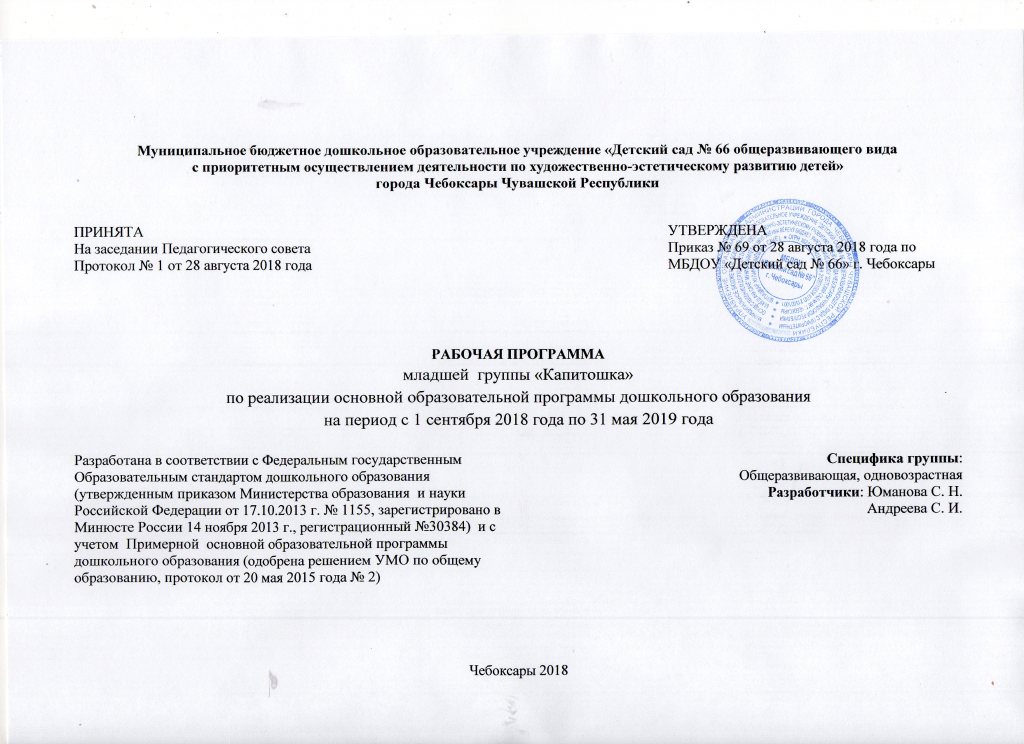 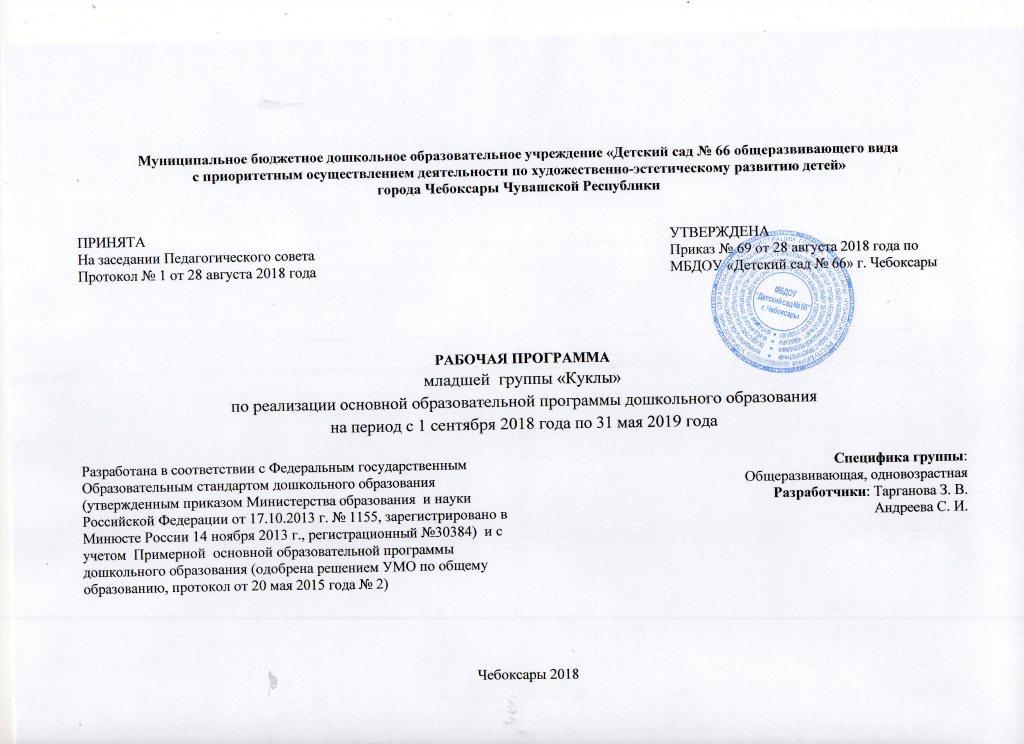 І. ЦЕЛЕВОЙ РАЗДЕЛ.Пояснительная записка.	Рабочая программа младшей группы разработана в соответствии с Основной образовательной программой дошкольного образования муниципального бюджетного дошкольного образовательного учреждения «Детский сад № 66» общеразвивающего вида с приоритетным осуществлением деятельности по художественно-эстетическому развитию детей» города Чебоксары Чувашской Республики, с Федеральным государственным образовательным стандартом дошкольного образования, утвержденным приказом Министерства образования и науки Российской Федерации от 17.10.2013г. № 1155, характеризует систему организации образовательной деятельности педагогов, определяет ценностно-целевые ориентиры, образовательную модель и содержание образования. 	Разработка Программы регламентирована нормативно-правовой и документальной основой, куда входят: - Конституция Российской Федерации, 1993 г. - Федеральный закон от 29 декабря 2012 г. N 273-ФЗ «Об образовании в Российской Федерации» - Закон Чувашской Республики от 30.07.2013 №50 «Об образовании в Чувашской республике» - Приказ Министерства образования и науки Российской Федерации от 17.10.2013 № 1155 «Об утверждении федерального государственного образовательного стандарта дошкольного образования» - Постановление Главного государственного санитарного врача Российской Федерации от 15 мая 2013 г. N 26 г. Москва "Об утверждении СанПиН 2.4.1.3049-13 "Санитарно эпидемиологические требования к устройству, содержанию и организации режима работы дошкольных образовательных организаций". Целостность педагогического процесса в данной группе обеспечивается реализацией Примерной основной общеобразовательной программы дошкольного образования «ОТ РОЖДЕНИЯ ДО ШКОЛЫ» / Под ред. Н. Е. Вераксы, Т. С. Комаровой, М. А. Васильевой. - М.: МОЗАИКА-СИНТЕЗ, 2016 и ряда парциальных программ национально-регионального компонента:Образовательная область «Познавательное  развитие»Программа образования ребенка-дошкольника. Науч. Рук. Л.В. Кузнецова. – Чебоксары. Чувашский республиканский институт образования, 2006. («Моя республика») Образовательная область «Речевое  развитие»Е.И. Николаева. Программа по приобщению дошкольников к национальной детской литературе «Рассказы солнечного края» для детей 3-7 лет/ Чебоксары, 2015.Образовательная область «Художественно-эстетическое развитие»Л.Г. Васильева. Программа этнохудожественного развития детей 2-4 лет «Узоры чувашской земли»/ Чебоксары, 2015И. А. Лыкова Авторская программа художественного воспитания, обучения и развития детей 2-7 лет «Цветные ладошки»/Москва, 2016 «Праздники на земле Улыпа. Методическое пособие для дошкольных образовательных учреждений/под ред. Р. Б. Кузьминой.Ведущие цели Программы: - Создание благоприятных условий для полноценного проживания ребенком дошкольного детства - Формирование основ базовой культуры личности, - Всестороннее развитие психических и физических качеств в соответствии с возрастными и индивидуальными особенностями, - Подготовка к жизни в современном обществе, - формирование предпосылок к учебной деятельности, обеспечение безопасности жизнедеятельности дошкольника. - Обеспечение становления эстетического отношения к окружающему миру; - Развитие личности, мотивации и способностей детей к двигательной деятельности; Особое внимание в Программе уделяется развитию личности ребенка, сохранению и укреплению здоровья детей, а также воспитанию у дошкольников таких качеств, как патриотизм, активная жизненная позиция, творческий подход в решении различных жизненных ситуаций, уважение к традиционным ценностям. Принципы программы: • соответствует принципу развивающего образования, целью которого является развитие ребенка; • сочетает принципы научной обоснованности и практической применимости (содержание Программы соответствует основным положениям возрастной психологии и дошкольной педагогики и, как показывает опыт, может быть успешно реализована в массовой практике дошкольного образования); • соответствует критериям полноты, необходимости и достаточности (позволяя решать поставленные цели и задачи при использовании разумного «минимума» материала);• обеспечивает единство воспитательных, развивающих и обучающих целей и задач процесса образования детей дошкольного возраста, в ходе реализации которых формируются такие качества, которые являются ключевыми в развитии дошкольников; • строится с учетом принципа интеграции образовательных областей в соответствии с возрастными возможностями и особенностями детей, спецификой и возможностями образовательных областей; • основывается на комплексно-тематическом принципе построения образовательного процесса; • предусматривает решение программных образовательных задач в совместной деятельности взрослого и детей и самостоятельной деятельности дошкольников не только в рамках непосредственно образовательной деятельности, но и при проведении режимных моментов в соответствии со спецификой дошкольного образования; • предполагает построение образовательного процесса на адекватных возрасту формах работы с детьми. Основной формой работы с дошкольниками и ведущим видом их деятельности является игра; • допускает варьирование образовательного процесса в зависимости от региональных особенностей; • строится с учетом соблюдения преемственности между всеми возрастными дошкольными группами и между детским садом и начальной школой.Характеристика особенностей развития детей второй младшей группы (3-4 года)	В целом, детский коллектив дружный, эмоционально отзывчивый. Поведение дошкольников всё чаще выстраивается с учётом интересов и потребностей своих сверстников и наставников. Дети много общаются со взрослыми, которые для них являются авторитетом. Следует отметить, что некоторые дети, в силу особенностей своего характера (застенчивости, скромности) испытывают затруднения в общении. 	В возрасте 3–4 лет ребенок постепенно выходит за пределы семейного круга. Его общение становится внеситуативным. Взрослый становится для ребенка не только членом семьи, но и носителем определенной общественной функции. Желание ребенка выполнять такую же функцию приводит к противоречию с его реальными возможностями. Это противоречие разрешается через развитие игры, которая становится ведущим видом деятельности в дошкольном возрасте. 	Главной особенностью игры является ее условность: выполнение одних действий с одними предметами предполагает их отнесенность к другим действиям с другими предметами. Основным содержанием игры младших дошкольников являются действия с игрушками и предметами-заместителями. Продолжительность игры небольшая. Младшие дошкольники ограничиваются игрой с одной-двумя ролями и простыми, неразвернутыми сюжетами. Игры с правилами в этом возрасте только начинают формироваться. 	Изобразительная деятельность ребенка зависит от его представлений о предмете. В этом возрасте они только начинают формироваться. Графические образы бедны. У одних детей в изображениях отсутствуют детали, у других рисунки могут быть более детализированы. Дети уже могут использовать цвет. Большое значение для развития мелкой моторики имеет лепка. Младшие дошкольники способны под руководством взрослого вылепить простые предметы. Известно, что аппликация оказывает положительное влияние на развитие восприятия. В этом возрасте детям доступны простейшие виды аппликации. 	Конструктивная деятельность в младшем дошкольном возрасте ограничена возведением несложных построек по образцу и по замыслу. 	В младшем дошкольном возрасте развивается перцептивная деятельность. Дети от использования предэталонов — индивидуальных единиц восприятия, переходят к сенсорным эталонам — культурно-выработанным средствам восприятия. К концу младшего дошкольного возраста дети могут воспринимать до 5 и более форм предметов и до 7 и более цветов, способны дифференцировать предметы по величине, ориентироваться в пространстве группы детского сада, а при определенной организации образовательного процесса — и в помещении всего дошкольного учреждения. 	Развиваются память и внимание. По просьбе взрослого дети могут запомнить 3–4 слова и 5–6 названий предметов. К концу младшего дошкольного возраста они способны запомнить значительные отрывки из любимых произведений. Продолжает развиваться наглядно-действенное мышление. При этом преобразования ситуаций в ряде случаев осуществляются на основе целенаправленных проб с учетом желаемого результата. Дошкольники способны установить некоторые скрытые связи и отношения между предметами. 	В младшем дошкольном возрасте начинает развиваться воображение, которое особенно наглядно проявляется в игре, когда одни объекты выступают в качестве заместителей других. 	Взаимоотношения детей обусловлены нормами и правилами. В результате целенаправленного воздействия они могут усвоить относительно большое количество норм, которые выступают основанием для оценки собственных действий и действий других детей. Взаимоотношения детей ярко проявляются в игровой деятельности. Они скорее играют рядом, чем активно вступают во взаимодействие. 	Однако уже в этом возрасте могут наблюдаться устойчивые избирательные взаимоотношения. Конфликты между детьми возникают преимущественно по поводу игрушек. Положение ребенка в группе сверстников во многом определяется мнением воспитателя. В младшем дошкольном возрасте можно наблюдать соподчинение мотивов поведения в относительно простых ситуациях. Сознательноеуправление поведением только начинает складываться; во многом поведение ребенка еще ситуативно. Вместе с тем можно наблюдать и случаи ограничения собственных побуждений самим ребенком, сопровождаемые словесными указаниями. Начинает развиваться самооценка, при этом дети в значительной мере ориентируются на оценку воспитателя. Продолжает развиваться также их половая идентификация, что проявляется в характере выбираемых игрушек и сюжетов. Планируемые результаты освоения ПрограммыII. СОДЕРЖАТЕЛЬНЫЙ РАЗДЕЛОбязательная частьЗадачи обязательной части Программы: 1. охрана и укрепление физического и психического здоровья детей, в том числе их эмоционального благополучия; 2. обеспечение равных возможностей для полноценного развития каждого ребёнка в период дошкольного детства независимо от места жительства, пола, нации, языка, социального статуса, психофизиологических и других особенностей (в том числе ограниченных возможностей здоровья); 3. обеспечения преемственности целей, задач и содержания образования, реализуемых в рамках образовательных программ различных уровней (преемственность основных образовательных программ дошкольного и начального общего образования); 4. создания благоприятных условий развития детей в соответствии с их возрастными и индивидуальными особенностями и склонностями, развития способностей и творческого потенциала каждого ребёнка как субъекта отношений с самим собой, другими детьми, взрослыми и миром; 5. объединения обучения и воспитания в целостный образовательный процесс на основе духовно-нравственных и социокультурных ценностей и принятых в обществе правил, и норм поведения в интересах человека, семьи, общества; 6. формирования общей культуры личности детей, в том числе ценностей здорового образа жизни, развития их социальных, нравственных, эстетических, интеллектуальных, физических качеств, инициативности, самостоятельности и ответственности ребёнка, формирования предпосылок учебной деятельности; 7. обеспечения вариативности и разнообразия содержания Программ и организационных форм дошкольного образования, возможности формирования Программ различной направленности с учётом образовательных потребностей, способностей и состояния здоровья детей; 8. формирования социокультурной среды, соответствующей возрастным, индивидуальным, психологическим и физиологическим особенностям детей; 9. обеспечения психолого-педагогической поддержки семьи и повышения компетентности родителей (законных представителей) в вопросах развития и образования, охраны и укрепления здоровья детей. Содержание психолого-педагогической работы изложено по пяти образовательным областям: • социально-коммуникативное развитие; • познавательное развитие; • речевое развитие; • художественно-эстетическое развитие; • физическое развитие.СОЦИАЛЬНО-КОММУНИКАТИВНОЕ РАЗВИТИЕ	«Социально-коммуникативное развитие» направлено на усвоение норм и ценностей, принятых в обществе, включая моральные и нравственные ценности; развитие общения и взаимодействия ребенка со взрослыми и сверстниками; становление самостоятельности, целенаправленности и саморегуляции собственных действий; развитие социального и эмоционального интеллекта, эмоциональной отзывчивости, сопереживания, формирование готовности к совместной деятельности со сверстниками, формирование уважительного отношения и чувства принадлежности к своей семье и к сообществу детей и взрослых в Организации; формирование позитивных установок к различным видам труда и творчества; формирование основ безопасного поведения в быту, социуме, природе». Цели и задачи: - усвоение норм и ценностей, принятых в обществе, включая моральные и нравственные ценности; - развитие общения и взаимодействия ребёнка со взрослыми и сверстниками; - становление самостоятельности, целенаправленности и саморегуляции собственных действий; - развитие социального и эмоционального интеллекта, эмоциональной отзывчивости, сопереживания, формирование готовности к совместной деятельности со сверстниками, формирование уважительного отношения и чувства принадлежности к своей семье и к сообществу детей и взрослых в образовательном учреждении; - формирование позитивных установок к различным видам труда и творчества; - формирование основ безопасного поведения в быту, социуме, природе. Направления образовательной области «Социально-коммуникативное развитие»: - социализация, развитие общения, нравственное воспитание; - ребенок в семье и сообществе, патриотическое воспитание; - самообслуживание, самостоятельность, трудовое воспитание; - основы безопасной жизнедеятельности. Содержание программы: Социализация, развитие общения, нравственное воспитание 	Закреплять навыки организованного поведения в детском саду, дома, на улице. Продолжать формировать элементарные представления о том, что хорошо и что плохо. 	Обеспечивать условия для нравственного воспитания детей. Поощрять попытки пожалеть сверстника, обнять его, помочь. Создавать игровые ситуации, способствующие формированию внимательного, заботливого отношения к окружающим. Приучать детей общаться спокойно, без крика. 	Формировать доброжелательное отношение друг к другу, умение делиться с товарищем, опыт правильной оценки хороших и плохих поступков. 	Формировать умения жить дружно, вместе пользоваться игрушками, книгами, помогать друг другу. Приучать детей к вежливости (учить здороваться, прощаться, благодарить за помощь). Ребенок в семье и сообществе, патриотическое воспитание Образ Я. Постепенно формировать образ Я. Сообщать детям разнообразные, касающиеся непосредственно их сведения (ты мальчик, у тебя серые глаза, ты любишь играть и т. п.), в том числе сведения о прошлом (не умел ходить, говорить; ел из бутылочки) и о происшедших с ними изменениях (сейчас умеешь правильно вести себя за столом, рисовать, танцевать; знаешь «вежливые» слова).Семья. Беседовать с ребенком о членах его семьи (как зовут, чем занимаются, как играют с ребенком и пр.). Детский сад. Формировать у детей положительное отношение к детскому саду. Обращать их внимание на красоту и удобство оформления групповой комнаты, раздевалки (светлые стены, красивые занавески, удобная мебель, новые игрушки, в книжном уголке аккуратно расставлены книги с яркими картинками). Знакомить детей с оборудованием и оформлением участка для игр и занятий, подчеркивая его красоту, удобство, веселую, разноцветную окраску строений. Обращать внимание детей на различные растения, на их разнообразие и красоту. Вовлекать детей в жизнь группы, воспитывать стремление поддерживать чистоту и порядок в группе, формировать бережное отношение к игрушкам, книгам, личным вещам и пр. Формировать чувство общности, значимости каждого ребенка для детского сада. Совершенствовать умение свободно ориентироваться в помещениях и на участке детского сада. Формировать уважительное отношение к сотрудникам детского сада (музыкальный руководитель, медицинская сестра, заведующая, старший воспитатель и др.), их труду; напоминать их имена и отчества. Родная страна. Формировать интерес к малой родине и первичные представления о ней: напоминать детям название города (поселка), в котором они живут; побуждать рассказывать о том, где они гуляли в выходные дни (в парке, сквере, детском городке). Самообслуживание, самостоятельность, трудовое воспитание. Культурно-гигиенические навыки. Совершенствовать культурно-гигиенические навыки, формировать простейшие навыки поведения во время еды, умывания. Приучать детей следить за своим внешним видом; учить правильно пользоваться мылом, аккуратно мыть руки, лицо, уши; насухо вытираться после умывания, вешать полотенце на место, пользоваться расческой и носовым платком. Формировать элементарные навыки поведения за столом: умение правильно пользоваться столовой и чайной ложками, вилкой, салфеткой; не крошить хлеб, пережевывать пищу с закрытым ртом, не разговаривать с полным ртом. Самообслуживание. Формировать умение детей самостоятельно одеваться и раздеваться в определенной последовательности (надевать и снимать одежду, расстегивать и застегивать пуговицы, складывать, вешать предметы одежды и т. п.). Воспитывать навыки опрятности, умение замечать непорядок в одежде и устранять его при небольшой помощи взрослых. Общественно-полезный труд. Формировать желание участвовать в посильном труде, умение преодолевать небольшие трудности. Побуждать детей к самостоятельному выполнению элементарных поручений: готовить материалы к занятиям (кисти, доски для лепки и пр.), после игры убирать на место игрушки, строительный материал. Приучать соблюдать порядок и чистоту в помещении и на участке детского сада. Во второй половине года начинать формировать у детей умения, необходимые при дежурстве по столовой (помогать накрывать стол к обеду: раскладывать ложки, расставлять хлебницы (без хлеба), тарелки, чашки и т. п.). Труд в природе. Воспитывать желание участвовать в уходе за растениями и животными в уголке природы и на участке: с помощью взрослого кормить рыб, птиц, поливать комнатные растения, растения на грядках, сажать лук, собирать овощи, расчищать дорожки от снега, счищать снег со скамеек. Уважение к труду взрослых. Формировать положительное отношение к труду взрослых. Рассказывать детям о понятных им профессиях (воспитатель, помощник воспитателя, музыкальный руководитель, врач, продавец, повар, шофер, строитель), расширять и обогащать представления о трудовых действиях, результатах труда. Воспитывать уважение к людям знакомых профессий. Побуждать оказывать помощь взрослым, воспитывать бережное отношение к результатам их труда. Формирование основ безопасностиБезопасное поведение в природе. Формировать представления о простейших взаимосвязях в живой и неживой природе. Знакомить с правилами поведения в природе (не рвать без надобности растения, не ломать ветки деревьев, не трогать животных и др.). Безопасность на дорогах. Расширять ориентировку в окружающем пространстве. Знакомить детей с правилами дорожного движения. Формировать умение различать проезжую часть дороги, тротуар, понимать значение зеленого, желтого и красного сигналов светофора. Формировать первичные представления о безопасном поведении на дорогах (переходить дорогу, держась за руку взрослого). Знакомить с работой водителя. Безопасность собственной жизнедеятельности. Знакомить с источниками опасности дома (горячая плита, утюг и др.). Формировать навыки безопасного передвижения в помещении (осторожно спускаться и подниматься по лестнице, держась за перила; открывать и закрывать двери, держась за дверную ручку). Формировать умение соблюдать правила в играх с мелкими предметами (не засовывать предметы в ухо, нос; не брать их в рот). Развивать умение обращаться за помощью к взрослым. Развивать умение соблюдать правила безопасности в играх с песком, водой, снегом. ПОЗНАВАТЕЛЬНОЕ РАЗВИТИЕ	«Познавательное развитие» предполагает развитие интересов детей, любознательности и познавательной мотивации; формирование познавательных действий, становление сознания; развитие воображения и творческой активности; формирование первичных представлений о себе, других людях, объектах окружающего мира, о свойствах и отношениях объектов окружающего мира (форме, цвете, размере, материале, звучании, ритме, темпе, количестве, числе, части и целом, пространстве и времени, движении и покое, причинах и следствиях и др.), о малой родине и Отечестве, представлений о социокультурных ценностях нашего народа, об отечественных традициях и праздниках, о планете Земля как общем доме людей, об особенностях ее природы, многообразии стран и народов мира. Цели и задачи: - развитие интересов детей, любознательности и познавательной мотивации; - формирование познавательных действий, становление сознания; - развитие воображения и творческой активности; - формирование первичных представлений о себе, других людях, объектах окружающего мира, о свойствах и отношениях объектов окружающего мира (форме, цвете, размере, материале, звучании, ритме, темпе, количестве, числе, части и целом, пространстве и времени, движении и покое, причинах и следствиях и др.), о малой родине и Отечестве, представлений о социокультурных ценностях нашего народа, об отечественных традициях и праздниках, о планете Земля как общем доме людей, об особенностях её природы, многообразии стран и народов мира. Направления образовательной области «Познавательное развитие»: - познавательно-исследовательская деятельность; - формирование элементарных математических представлений; - Ознакомление с миром природы. Содержание программы: Развитие познавательно-исследовательской деятельности. 	Формировать умение детей обобщенным способам исследования разных объектов окружающей жизни с помощью специально разработанных систем эталонов, перцептивных действий. Стимулировать использование исследовательских действий. Совершенствовать восприятие (активно включая все органы чувств). Развивать образные представления (используя при характеристике предметов эпитеты и сравнения). 	Создавать условия для ознакомления детей с цветом, формой, величиной, осязаемыми свойствами предметов (теплый, холодный, твердый) Первичные представления об объектах окружающего мира. 	Формировать умение сосредотачивать внимание на предметах и явлениях предметно-пространственной развивающей среды; устанавливать простейшие связи между предметами и явлениями, делать простейшие связи между предметами, делать простейшие обобщения. 	Знакомить с предметами ближайшего окружения, их значением. Развивать умение определять величину, форму, цвет, вес (легкий, тяжелый) предметов; расположение их по отношению к себе (далеко, близко, высоко). Знакомить с материалами (дерево, бумага, ткань, глина), их свойствами (прочность, твердость, мягкость). Формировать умение группировать (чайная, кухонная, столовая) посуда и классифицировать (посуда – одежда) хорошо знакомые предметы. Знакомить с театром через мини-спектакли и представления, а также через игры-драматизации по произведениям детской литературы. Знакомить с ближайшим окружением (основными объектами городской инфраструктуры): дом, улица, магазин, поликлиника, парикмахерская. Знакомить с доступными пониманию ребенку профессиями (врач, полицейский, воспитатель, продавец). Сенсорное развитие Обогащать чувственный опыт детей, развивать умение фиксировать мягкий, пушистый и т. п.); развивать умение воспринимать звучание различных музыкальных инструментов, родной речи. Закреплять умение выделять цвет, форму, величину как особые свойства предметов; группировать однородные предметы по нескольким сенсорным признакам: величине, форме, цвету. Совершенствовать навыки установления тождества и различия предметов по их свойствам: величине, форме, цвету. Подсказывать детям название форм (круглая, треугольная, прямоугольная и квадратная). Дидактические игры. Подбирать предметы по цвету и величине (большие, средние и маленькие; 2–3 цветов), собирать пирамидку из уменьшающихся по размеру колец, чередуя в определенной последовательности 2–3 цвета; собирать картинку из 4–6 частей. В совместных дидактических играх учить детей выполнять постепенно усложняющиеся правила. Формирование элементарных математических представлений. Количество. Развивать умение видеть общий признак предметов группы (все мячи – круглые, эти – все красные, эти – все большие и т.д.). Формировать умение составлять группы из однородных предметов и выделять из них отдельные предметы. Различать понятия много, один, по одному, ни одного. Находить один и несколько одинаковых предметов в окружающей обстановке. Понимать вопрос «Сколько?»; при ответе пользоваться словами много, один, ни одного. Формировать умение сравнивать две равные (неравные) группы предметов на основе взаимного сопоставления элементов (предметов). Знакомить с приемами последовательного наложения и приложения предметов одной группы к предметам другой. Развивать умение понимать вопросы: Поровну ли?, Чего больше (меньше) ? Отвечать на вопросы пользуясь предложениями типа: Я на каждый кружок положил грибок. Кружков больше, а грибов меньше или Кружков столько же, сколько грибов. Величина. Формировать умение сравнивать предметы контрастных и одинаковых размеров. При сравнении предметов соизмерять один предмет с другим по заданному признаку величины (длине, ширине, высоте, величине в целом), пользуясь приемами наложения и приложения. Обозначать результат сравнения словами: длинный – короткий, широкий – узкий, высокий – низкий, большой – маленький, одинаковые (равные) по длине (высоте, ширине, величине). Форма. Знакомить детей с геометрическими фигурами: круг, квадрат, треугольник. Обследовать формы этих фигур (используя зрение и осязание) Ориентировка в пространстве. Развивать умение ориентироваться в расположении частей своего тела и в соответствии с этим различать пространственные направления от себя: вверху – внизу, впереди – сзади, справа – слева. Различать правую и левую руки. Ориентировка во времени. Формировать умение ориентироваться в контрастных частях суток: день – ночь, утро – вечер. Приобщение к социокультурным ценностям Продолжать знакомить детей с предметами ближайшего окружения, их назначением. Знакомить с театром через мини-спектакли и представления, а также через игры-драматизации по произведениям детской литературы. Знакомить с ближайшим окружением (основными объектами городской/поселковой инфраструктуры): дом, улица, магазин, поликлиника, парикмахерская. Рассказывать детям о понятных им профессиях (воспитатель, помощник воспитателя, музыкальный руководитель, врач, продавец, повар, шофер, строитель), расширять и обогащать представления о трудовых действиях, результатах труда. Ознакомление с миром природы. Расширять представления детей о растениях и животных. Продолжать знакомить с домашними животными и их детенышами, особенностями их поведения и питания. Знакомить с обитателями уголка природы. Расширять представления о диких животных (3 – 4 вида, характерных для данной местности). Формировать умение наблюдать за птицами, прилетающими на участок (3 – 4 вида характерных для данной местности). Подкармливание птиц зимой. Расширять представления о насекомых (3 – 4 вида характерных для данной местности). Развивать умение отличать и называть по внешнему виду: овощи (3 – 4 вида), фрукты (3 – 4 вида), ягоды(3 – 4 вида). Знакомить с некоторыми растениями данной местности: с деревьями, цветущими травянистыми растениями (3 – 4 вида). Знакомить с комнатными растениями(3 – 4 вида). Формировать представления о том, что для роста растений нужны земля, воздух и вода. Знакомить с характерными особенностями следующих друг за другом времен года и теми изменениями, которые происходят в связи с этим в жизни и деятельности взрослых и детей. Формировать представления о свойствах воды (льется, переливается, нагревается, охлаждается), песка (сухой – рассыпается, влажный – лепится), снега (холодный, белый, от тепла тает). Формировать представления о простейших взаимосвязях в живой и неживой природе. Знакомить с правилами поведения в природе (не рвать без надобности растения, не ломать ветки деревьев, не трогать животных и др.) Сезонные наблюдения Осень. Формировать умение замечать изменения в природе: становится холоднее, идут дожди, люди надевают теплые вещи, листья начинают изменять окраску и опадать, птицы улетают в теплые края. Расширять представления о том, что осенью собирают урожай овощей и фруктов. Формировать умение различать по внешнему виду, вкусу, форме наиболее распространенные овощи и фрукты и называть их. Зима. Расширять представления о характерных особенностях зимней природы (холодно, идет снег; люди надевают зимнюю одежду). Организовывать наблюдения за птицами, прилетающими на участок, подкармливать их. Формировать умение замечать красоту зимней природы: деревья в снежном уборе, пушистый снег, прозрачные льдинки и т.д.; участвовать в катании с горки на санках, лепке поделок из снега, украшении снежных построек. Весна. Продолжать знакомить с характерными особенностями весенней природы: ярче светит солнце, снег начинает таять, становится рыхлым, выросла трава, распустились листья на деревьях, появляются бабочки и майские жуки. Расширять представления детей о простейших связях в природе: стало пригревать солнышко — потеплело — появилась травка, запели птицы, люди заменили теплую одежду на облегченную. Показать, как сажают крупные семена цветочных растений и овощей на грядки. Лето. Расширять представления о летних изменениях в природе: жарко, яркое солнце, цветут растения, люди купаются, летают бабочки, появляются птенцы в гнездах. Дать элементарные знания о садовых и огородных растениях. Закреплять знания о том, что летом созревают многие фрукты, овощи и ягоды. РЕЧЕВОЕ РАЗВИТИЕ	«Речевое развитие» включает владение речью как средством общения и культуры; обогащение активного словаря; развитие связной, грамматически правильной диалогической и монологической речи; развитие речевого творчества; развитие звуковой и интонационной культуры речи, фонематического слуха; знакомство с книжной культурой, детской литературой, понимание на слух текстов различных жанров детской литературы; формирование звуковой аналитико-синтетической активности как предпосылки обучения грамоте Цели и задачи: - владение речью как средством общения и культуры; - обогащение активного словаря; - развитие связной, грамматически правильной диалогической и монологической речи; - развитие речевого творчества; - развитие звуковой и интонационной культуры речи, фонематического слуха; - знакомство с книжной культурой, детской литературой, понимание на слух текстов различных жанров детской литературы; - формирование звуковой аналитико-синтетической активности как предпосылки обучения грамоте. Направления образовательной области «Речевое развитие»: - Развитие речи - Художественная литература. Содержание программы: Развитие речи Развивающая речевая среда Продолжать помогать детям общаться со знакомыми взрослыми и сверстниками посредством поручений (спроси, выясни, предложи помощь, поблагодари и т.п.). Подсказывать детям образцы обращения ко взрослым, зашедшим в группу («Скажите: „Проходите, пожалуйста"», «Предложите: „Хотите посмотреть..."», «Спросите: „Понравились ли наши рисунки?"»). В быту, в самостоятельных играх помогать детям посредством речи взаимодействовать и налаживать контакты друг с другом («Посоветуй Мите перевозить кубики на большой машине», «Предложи Саше сделать ворота пошире», «Скажи: „Стыдно драться! Ты уже большой"»). Помогать детям доброжелательно общаться друг с другом.Продолжать приучать детей слушать рассказы воспитателя о забавных случаях из жизни. Формировать потребность делиться своими впечатлениями с воспитателями и родителями. Поощрять желание задавать вопросы воспитателю и сверстникам. Формирование словаря На основе обогащения представлений о ближайшем окружении продолжать расширять и активизировать словарный запас детей. Уточнять названия и назначение предметов одежды, обуви, головных уборов, посуды, мебели, видов транспорта. Развивать умение различать и называть существенные детали и части предметов (у платья — рукава, воротник, карманы, пуговицы), качества (цвет и его оттенки, форма, размер), особенности поверхности (гладкая, пушистая, шероховатая), некоторые материалы и их свойства (бумага легко рвется и размокает, стеклянные предметы бьются, резиновые игрушки после сжимания восстанавливают первоначальную форму), местоположение (за окном, высоко, далеко, под шкафом). Обращать внимание детей на некоторые сходные по назначению предметы (тарелка — блюдце, стул — табурет, шуба — пальто — дубленка). Развивать умение понимать обобщающие слова (одежда, посуда, мебель, овощи, фрукты, птицы и т. п.); называть части суток (утро, день, вечер, ночь); называть домашних животных и их детенышей, овощи и фрукты. Звуковая культура речи Совершенствовать умение детей внятно произносить в словах гласные (а, у, и, о, э) и некоторые согласные звуки (п — б — т — д — к — г; ф — в; т — с — з — ц). Развивать моторику речедвигательного аппарата, слуховое восприятие, речевой слух и речевое дыхание, уточнять и закреплять артикуляцию звуков. Вырабатывать правильный темп речи, интонационную выразительность. Формировать умение отчетливо произносить слова и короткие фразы, говорить спокойно, с естественными интонациями. Грамматический строй речи Совершенствовать умение детей согласовывать прилагательные с существительными в роде, числе, падеже; употреблять существительные с предлогами (в, на, под, за, около). Помогать употреблять в речи имена существительные в форме единственного и множественного числа, обозначающие животных и их детенышей (утка — утенок — утята); форму множественного числа существительных в родительном падеже (ленточек, матрешек, книг, груш, слив). Относиться к словотворчеству детей как к этапу активного овладения грамматикой, подсказывать им правильную форму слова. Помогать детям получать из нераспространенных простых предложений (состоят только из подлежащего и сказуемого) распространенные путем введения в них определений, дополнений, обстоятельств; составлять предложения с однородными членами («Мы пойдем в зоопарк и увидим слона, зебру и тигра»). Связная речь Развивать диалогическую форму речи. Вовлекать детей в разговор во время рассматривания предметов, картин, иллюстраций; наблюдений за живыми объектами; после просмотра спектаклей, мультфильмов. Формировать умение вести диалог с педагогом: слушать и понимать заданный вопрос, понятно отвечать на него, говорить в нормальном темпе, не перебивая говорящего взрослого. Напоминать детям о необходимости говорить «спасибо», «здравствуйте», «до свидания», «спокойной ночи» (в семье, группе). Развивать инициативную речь детей во взаимодействиях со взрослыми и другими детьми. В целях развития инициативной речи, обогащения и уточнения представлений о предметах ближайшего окружения предоставлять детям для самостоятельного рассматривания картинки, книги, наборы предметов.Художественная литература Читать знакомые, любимые детьми художественные произведения, рекомендованные программой для первой младшей группы. Воспитывать умение слушать новые сказки, рассказы, стихи, следить за развитием действия, сопереживать героям произведения. Объяснять детям поступки персонажей и последствия этих поступков. Повторять наиболее интересные, выразительные отрывки из прочитанного произведения, предоставляя детям возможность договаривать слова и несложные для воспроизведения фразы. Формировать умение с помощью воспитателя инсценировать и драматизировать не большие отрывки из народных сказок. Формировать умение детей читать наизусть потешки и небольшие стихотворения. Продолжать способствовать формированию интереса к книгам. Регулярно рассматривать с детьми иллюстрации. ХУДОЖЕСТВЕННО – ЭСТЕТИЧЕСКОЕ РАЗВИТИЕ	«Художественно-эстетическое развитие» предполагает развитие предпосылок ценностно-смыслового восприятия и понимания произведений искусства (словесного, музыкального, изобразительного), мира природы; становление эстетического отношения к окружающему миру; формирование элементарных представлений о видах искусства; восприятие музыки, художественной литературы, фольклора; стимулирование сопереживания персонажам художественных произведений; реализацию самостоятельной творческой деятельности детей (изобразительной, конструктивно-модельной, музыкальной и др.) Цели и задачи: - развитие предпосылок ценностно-смыслового восприятия и понимания произведений искусства (словесного, музыкального, изобразительного), мира природы; - становление эстетического отношения к окружающему миру; - формирование элементарных представлений о видах искусства; - восприятие музыки, художественной литературы, фольклора; - стимулирование сопереживания персонажам художественных произведений; - реализацию самостоятельной творческой деятельности детей (изобразительной, конструктивно-модельной, музыкальной и др.) Направления образовательной области «Художественно-эстетическое развитие»: - приобщение к искусству; - изобразительная деятельность; - конструктивно-модельная деятельность; - музыкально-художественная деятельность. Содержание программы: Приобщение к искусству 	Развивать эстетические чувства детей, художественное восприятие, содействовать возникновению положительного эмоционального отклика на литературные и музыкальные произведения, красоту окружающего мира, произведения народного и профессионального искусства (книжные иллюстрации, изделия народных промыслов, предметы быта, одежда). 	Подводить детей к восприятию произведений искусства. Знакомить с элементарными средствами выразительности в разных видах искусства (цвет, звук, форма, движение, жесты), подводить к различению видов искусства через художественный образ. Готовить детей к посещению кукольного театра, выставки детских работ и т. д.Изобразительная деятельность Рисование. 	Предлагать детям передавать в рисунках красоту окружающих предметов и природы (голубое небо с белыми облаками; кружащиеся на ветру и падающие на землю разноцветные листья; снежинки и т.п.). 	Совершенствовать умение правильно держать карандаш, фломастер, кисть, не напрягая мышц и не сжимая сильно пальцы. Добиваться свободного движения руки с карандашом и кистью во время рисования. Формировать умение набирать краску на кисть: аккуратно обмакивать ее всем ворсом в баночку с краской, снимать лишнюю краску о край баночки легким прикосновением ворса, хорошо промывать кисть, прежде чем набрать краску другого цвета. Приучать осушать промытую кисть о мягкую тряпочку или бумажную салфетку. 	Закреплять названия цветов (красный, синий, зеленый, желтый, белый, черный), познакомить с оттенками (розовый, голубой, серый). Обращать внимание на подбор цвета, соответствующего изображаемому предмету. 	Приобщать детей к декоративной деятельности: учить украшать дымковскими узорами силуэты игрушек, вырезанных воспитателем (птичка, козлик, конь и др.), и разных предметов (блюдечко, рукавички). Развивать умение ритмично наносить линии, штрихи, пятна, мазки . 	Предлагать детям изображать простые предметы, рисовать прямые линии ( короткие, длинные) в разных направлениях , перекрещивать их( полоски, ленточки, дорожки, заборчик, клетчатый платочек и др.). Подводить детей к изображению предметов разной формы (округлая, прямоугольная) и предметов, состоящих из комбинаций разных форм и линий (неваляшка, снеговик, цыпленок, тележка, вагончик и др.). 	Формировать умение создавать несложные сюжетные композиции, повторяя изображение одного предмета (елочки на нашем участке, неваляшки гуляют) или изображая разнообразные предметы, насекомых и т. п. (в траве ползают жучки и червячки; колобок катится по дорожке и др.). Развивать умение располагать изображения по всему листу. Лепка. 	Формировать интерес к лепке. Закреплять представления о свойствах глины, пластилина, пластической массы и способах лепки. Развивать умение раскатывать комочки прямыми и круговыми движениями, соединять концы получившейся палочки, сплющивать шар, сминая его ладонями обеих рук. Побуждать детей украшать вылепленные предметы, используя палочку с заточенным концом. Формировать умение создавать предметы, состоящие из 2-3 частей, соединяя их путем прижимания друг к другу. Закреплять умение аккуратно пользоваться глиной, класть комочки и вылепленные предметы на дощечку. 	Предлагать детям лепить несложные предметы, состоящие из нескольких частей (неваляшка, цыпленок, пирамидка и др.). Предлагать объединять вылепленные фигурки в коллективную композицию (неваляшки водят хоровод, яблоки лежат на тарелке и др.). Вызывать радость от восприятия результата своей и общей работы. Аппликация. 	Приобщать детей к искусству аппликации, формировать интерес к этому виду деятельности. Учить предварительно выкладывать (в определенной последовательности) на листе бумаги готовые детали разной формы, величины, цвета, составляя изображение (задуманное ребенком или заданное воспитателем), и наклеивать их. 	Формировать умение аккуратно пользоваться клеем: намазывать его кисточкой тонким слоем на обратную сторону наклеиваемой фигуры (на специально приготовленной клеенке); прикладывать стороной, намазанной клеем, к листу бумаги и плотно прижимать салфеткой. 	Формировать навыки аккуратной работы. Вызывать у детей радость от полученного изображения. Развивать умение создавать в аппликации на бумаге разной формы (квадрат, розета и др.) предметные и декоративные композиции из геометрических форм и природных материалов, повторяя и чередуя их по форме и цвету. Закреплять знание формы предметов и их цвета. Развивать чувство ритма. Конструктивно-модельная деятельность	Подводить детей к простейшему анализу созданных построек. Совершенствовать конструктивные умения, учить различать, называть и использовать основные строительные детали (кубики, кирпичики, пластины, цилиндры, трехгранные призмы), сооружать новые постройки, используя полученные ранее умения (накладывание, приставление, прикладывание), использовать в постройках детали разного цвета. Вызывать чувство радости при удавшейся постройке. 	Формировать умение располагать кирпичики, пластины вертикально (в ряд, по кругу, по периметру четырехугольника), ставить их плотно друг к другу, на определенном расстоянии (заборчик, ворота). Побуждать детей к созданию вариантов конструкций, добавляя другие детали (на столбики ворот ставить трехгранные призмы, рядом со столбами — кубики и др.). Изменять постройки двумя способами: заменяя одни детали другими или надстраивая их в высоту, длину (низкая и высокая башенка, короткий и длинный поезд). 	Развивать желание сооружать постройки по собственному замыслу. Продолжать учить детей обыгрывать постройки, объединять их по сюжету: дорожка и дома — улица; стол, стул, диван — мебель для кукол. Приучать детей после игры аккуратно складывать детали в коробки. Музыкально-художественная деятельность Воспитывать у детей эмоциональную отзывчивость на музыку. 	Познакомить с тремя музыкальными жанрами: песней, танцем, маршем. Способствовать развитию музыкальной памяти. Формировать умение узнавать знакомые песни, пьесы; чувствовать характер музыки (веселый, бодрый, спокойный), эмоционально на нее реагировать. Слушание. Формировать умение слушать музыкальное произведение до конца, понимать характер музыки, узнавать и определять, сколько частей в произведении. Развивать способность различать звуки по высоте в пределах октавы — септимы, замечать изменение в силе звучания мелодии (громко, тихо). Совершенствовать умение различать звучание музыкальных игрушек, детских музыкальных инструментов (музыкальный молоточек, шар-манка, погремушка, барабан, бубен, металлофон и др.). Пение. Способствовать развитию певческих навыков: петь без напряжения в диапазоне ре (ми) — ля (си), в одном темпе со всеми, чисто и ясно произносить слова, передавать характер песни (весело, протяжно, ласково, напевно). Песенное творчество. Формировать умение допевать мелодии колыбельных песен на слог «баю-баю» и веселых мелодий на слог «ля-ля». Формировать навыки сочинительства веселых и грустных мелодий по образцу. Музыкально-ритмические движения. Формировать умение двигаться в соответствии с двухчастной формой музыки и силой ее звучания (громко, тихо); реагировать на начало звучания музыки и ее окончание. Совершенствовать навыки основных движений (ходьба и бег). Учить маршировать вместе со всеми и индивидуально, бегать легко, в умеренном и быстром темпе под музыку. 	Улучшать качество исполнения танцевальных движений: притопывать попеременно двумя ногами и одной ногой. 	Развивать умение кружиться в парах, выполнять прямой галоп, двигаться под музыку ритмично и согласно темпу и характеру музыкального произведения, с предметами, игрушками и без них. 	Способствовать развитию навыков выразительной и эмоциональной передачи игровых и сказочных образов: идет медведь, крадется кошка, бегают мышата, скачет зайка, ходит петушок, клюют зернышки цыплята, летают птички и т. д. Развитие танцевально-игрового творчества. Стимулировать самостоятельное выполнение танцевальных движений под плясовые мелодии. Формировать умение более точно выполнять движения, передающие характер изображаемых животных. Игра на детских музыкальных инструментах. Знакомить детей с некоторыми детскими музыкальными инструментами: дудочкой, металлофоном, колокольчиком, бубном, погремушкой, барабаном, а также их звучанием.Формировать умение дошкольников подыгрывать на детских ударных музыкальных инструментах. ФИЗИЧЕСКОЕ РАЗВИТИЕ.	«Физическое развитие» включает приобретение опыта в следующих видах деятельности детей: двигательной, в том числе связанной с выполнением упражнений, направленных на развитие таких физических качеств, как координация и гибкость; способствующих правильному формированию опорно-двигательной системы организма, развитию равновесия, координации движения, крупной и мелкой моторики обеих рук, а также с правильным, не наносящим ущерба организму, выполнением основных движений (ходьба, бег, мягкие прыжки, повороты в обе стороны), формирование начальных представлений о некоторых видах спорта, овладение подвижными играми с правилами; становление целенаправленности и саморегуляции в двигательной сфере; становление ценностей здорового образа жизни, овладение его элементарными нормами и правилами (в питании, двигательном режиме, закаливании, при формировании полезных привычек и др.) Цели и задачи: - способствовать приобретению детьми опыта в двигательной деятельности, в том числе связанной с выполнением упражнений, направленных на развитие таких физических качеств, как координация и гибкость; - способствовать правильному формированию опорно-двигательной системы организма, развитию равновесия, координации движений, крупной и мелкой моторики обеих рук, а также правильному, не наносящему ущерба организму, выполнению основных движений (ходьба, бег, мягкие прыжки, повороты в обе стороны); - формировать начальные представления о некоторых видах спорта;- способствовать овладению подвижными играми с правилами; - способствовать становлению целенаправленности и саморегуляции в двигательной сфере; - способствовать становлению ценностей здорового образа жизни, овладение его элементарными нормами и правилами (в питании, двигательном режиме, закаливании, при формировании полезных привычек и др.). Направления образовательной области «Физическое развитие» - формирование начальных представлений о здоровом образе жизни; - физическая культура.Содержание программы Формирование начальных представлений о здоровом образе жизни; Развивать умение различать и называть органы чувств (глаза, рот, нос, уши), дать представление об их роли в организме и о том, как их беречь и ухаживать за ними.Дать представление о полезной и вредной пище; об овощах и фруктах, молочных продуктах, полезных для здоровья человека. Формировать представление о том, что утренняя зарядка, игры, физические упражнения вызывают хорошее настроение; с помощью сна восстанавливаются силы. Познакомить детей с упражнениями, укрепляющими различные органы и системы организма. Дать представление о необходимости закаливания. Дать представление о ценности здоровья; формировать желание вести здоровый образ жизни. Формировать умение сообщать о своем самочувствии взрослым, осознавать необходимость лечения. Физическая культура. 	Продолжать развивать разнообразные виды движений. Формировать умение детей ходить и бегать свободно, не шаркая ногами, не опуская головы, сохраняя перекрестную координацию движений рук и ног. Приучать действовать совместно. Формировать умение строиться в колонну по одному, шеренгу, круг, находить свое место при построениях. 	Формировать умение энергично отталкиваться двумя ногами и правильно приземляться в прыжках с высоты, на месте и с продвижением вперед; принимать правильное исходное положение в прыжках в длину и высоту с места; в метании мешочков с песком, мячей диаметром 15–20 см. 	Закреплять умение энергично отталкивать мячи при катании, бросании. Продолжать учить ловить мяч двумя руками одновременно. Обучать хвату за перекладину во время лазанья. Закреплять умение ползать. 	Формировать умение сохранять правильную осанку в положениях сидя, стоя, в движении, при выполнении упражнений в равновесии. Формировать умение кататься на санках, садиться на трехколесный велосипед, кататься на нем и слезать с него. Формировать умение детей надевать и снимать лыжи, ходить на них, ставить лыжи на место. Формировать умение реагировать на сигналы «беги», «лови», «стой» и др.; выполнять правила в подвижных играх. Развивать самостоятельность и творчество при выполнении физических упражнений, в подвижных играх. Подвижные игры. Развивать активность и творчество детей в процессе двигательной деятельности. Организовывать игры с правилами. Поощрять самостоятельные игры с каталками, автомобилями, тележками, велосипедами, мячами, шарами. Развивать навыки лазанья, ползания; ловкость, выразительность и красоту движений. Вводить в игры более сложные правила со сменой видов движений. Воспитывать у детей умение соблюдать элементарные правила, согласовывать движения, ориентироваться в пространстве. Формировать потребность в соблюдении навыков гигиены и опрятности в повседневной жизни. 	Организованную образовательную деятельность по физическому развитию планирует и организует инструктор по физической культуре во взаимосвязи с воспитателями, которые оказывают помощь, осуществляют страховку, следят за самочувствием детей, проводят индивидуальную работу. 	Реализация целей и задач образовательных областей осуществляется в процессе разнообразных видов детской деятельности (формах активности детей), таких как: 1. игровая, включая сюжетно-ролевую игру, игру с правилами и другие виды игры; 2. коммуникативная (общение и взаимодействие со взрослыми и сверстниками); 3. познавательно-исследовательская (исследования объектов окружающего мира и экспериментирования с ними); 4. восприятие художественной литературы и фольклора; 5. самообслуживание и элементарный бытовой труд (в помещении и на улице); 6. конструирование из разного материала, включая конструкторы, модули, бумагу, природный и иной материал; 7. изобразительная (рисование, лепка, аппликация); 8. музыкальная (восприятие и понимание смысла музыкальных произведений, пение, музыкально-ритмические движения, игры на детских музыкальных инструментах); 9. двигательная (овладение основными движениями). Часть Программы, формируемая участниками образовательных отношений.Вариативные формы, способы, методы и средства реализации Программы с учётом возрастных и индивидуальных особенностей воспитанников, специфики их образовательных потребностей и интересов.Чувашская Республика – поликультурный регион, поэтому региональная направленность является особенностью программы.  Обучение  и  воспитание   в  ДОУ  осуществляется  на  русском  языке. На основании реализации Закона «О языках в Чувашской Республике» со средней группы введено обучение детей чувашскому языку в совместной деятельности.Организация образовательного процесса в дошкольном учреждении строится на основе системного, деятельностного, этнопедагогического, культурологического подходов.  Образовательный процесс предполагает активное взаимодействие всех участников педагогического процесса. Поскольку этнокультурная социализация ребенка происходит на основе освоения и присвоения образцов и ценностей национальной культуры, то в образовательный процесс включены задачи воспитания чувства национальной гордости, бережного отношения к национальным богатствам страны, языку, культуре, традициям. Это в свою очередь обеспечит уважение к людям других национальностей, формирование толерантных установок, что соответствует подлинно гуманистической педагогике.В качестве парциальных программ в ДОУ  используются:Образовательная область «Познавательное  развитие»Программа образования ребенка-дошкольника. Науч. Рук. Л.В. Кузнецова. – Чебоксары. Чувашский республиканский институт образования, 2006. («Моя республика») Образовательная область «Речевое  развитие»Е.И. Николаева. Программа по приобщению дошкольников к национальной детской литературе «Рассказы солнечного края» для детей 3-7 лет/ Чебоксары, 2015.Образовательная область «Художественно-эстетическое развитие»Л.Г. Васильева. Программа этнохудожественного развития детей 2-4 лет «Узоры чувашской земли»/ Чебоксары, 2015И. А. Лыкова Авторская программа художественного воспитания, обучения и развития детей 2-7 лет «Цветные ладошки»/Москва, 2016 «Праздники на земле Улыпа. Методическое пособие для дошкольных образовательных учреждений/под ред. Р. Б. Кузьминой.                                                 Образовательная область «Социально-коммуникативное развитие»Для приобщения к общечеловеческим ценностям педагог:- знакомит с понятиями, связанными с общечеловеческими ценностями на занятиях и в повседневной жизни ребёнка на основе литературных произведений.Для формирования патриотизма педагог:- обогащает представления детей о своей малой Родине, о родном городе, деревне, селе.    Образовательные задачи:Формирование первичных представлений о родном крае, его природе, истории и культуре народов Чувашской Республики.Развитие интереса к городу, селу, поселку, в котором он живет (названию городам, улицам, памятникам культуры, людям, которые его окружают).Формирование системы знаний о том, что он живет в Чувашской Республике, что в его городе, селе, поселке проживают люди разных национальностей: чуваши, русские, татары, мари, украинцы и т. д.Содержание образовательной работыДля формирования первичных представлений о родном крае, его природе, истории и культуре народов Чувашской Республики педагог:- формирует элементарные представления о родном крае, его природе, истории и культуре народов Чувашской Республики.Для развития интереса к городу, селу, поселку, в котором он живет (названию городам, улицам, памятникам культуры, людям, которые его окружают) педагог:- обогащает представления детей о городе, селе, поселке, в котором он живет.- создаёт условия для развития интереса к городу, селу, поселку, в котором он живет.Для формирования системы знаний о том, что он живет в Чувашской Республике, что в его городе, селе, поселке проживают люди разных национальностей: чуваши, русские, татары, мари, украинцы и т. д. педагог:- знакомит с Чувашской Республикой, с проживающими людьми разных национальностей.                                                                          Образовательная область «Познавательное развитие»Образовательные задачи:Формирование первичных представлений о родном крае, его природе, истории и культуре народов Чувашской Республики.Развитие интереса к городу, селу, поселку, в котором он живет (названию городам, улицам, памятникам культуры, людям, которые его окружают).Формирование системы знаний о том, что он живет в Чувашской Республике, что в его городе, селе, поселке проживают люди разных национальностей: чуваши, русские, татары, мари, украинцы и т. д.Содержание образовательной работыДля формирования первичных представлений о родном крае, его природе, истории и культуре народов Чувашской Республики педагог:- формирует элементарные представления о родном крае, его природе, истории и культуре народов Чувашской Республики.Для развития интереса к городу, селу, поселку, в котором он живет (названию городам, улицам, памятникам культуры, людям, которые его окружают) педагог:- обогащает представления детей о городе, селе, поселке, в котором он живет.- создаёт условия для развития интереса к городу, селу, поселку, в котором он живет.Для формирования системы знаний о том, что он живет в Чувашской Республике, что в его городе, селе, поселке проживают люди разных национальностей: чуваши, русские, татары, мари, украинцы и т. д. педагог:- знакомит с Чувашской Республикой, с проживающими людьми разных национальностей.                                                            Образовательная область «Речевое развитие»Образовательные задачи:Развивать эмоциональную отзывчивость на образность, интонационную выразительность художественного слова родного народа; Способствование желания детей совместно со взрослыми пересказывать короткие чувашские (татарские, мордовские) фольклорные произведения и стихотворения авторов, проживающих на территории Чувашии;Обращение внимания на средства выразительности языка, интонацию воспитателя при чтении фольклорных чувашских (татарских, мордовских) произведений;Поддерживать интерес к книгам, рассматриванию иллюстраций, творчеству писателей Чувашии.Содержание образовательной работы- Знакомство с книжной культурой, детской литературой, понимание на слух текстов различных жанров детской литературы. Воспитание интереса к художественным произведениям разных народов. Использование произведений разных жанров.- Восприятие художественной литературы, фольклора. Рассматривание книг, иллюстраций, картин, спектаклей по произведениям разных народов. Выделение основных литературных событий, понимание поступков персонажей и последствия этих поступков, их оценивание.- Стимулирование переживания персонажам художественных произведений. Проявление эмоционального отклика на чтение, понимание содержания произведения и последовательности событий в тексте, выявление наиболее ярких поступков и действий героев.- реализация самостоятельной творческой деятельности детей на основе литературного текста. Развитие умения воспроизводить короткие ролевые диалоги из текста в играх-драматизациях, выразительно воспроизводить потешки, песенки целиком с помощью взрослого и самостоятельно.Образовательная область «Художественно-эстетическое развитие»Образовательные задачи:Воспитание эмоционально-личностной отзывчивости и интереса к эстетическому восприятию искусства народного орнамента (чувашского, русского, татарского, мордовского).Формирование способностей к созданию выразительного и орнаментального образа в декоративно-орнаментальной деятельности (рисование, лепка, аппликация).Обеспечение реализации самостоятельной  творческой декоративно-орнаментальной деятельности.Развитие декоративно-игрового творчества.Оптимизация работы по формированию «родственного» внимания (эстетического отношения) к окружающему миру и к искусству живописи.Развитие эмоциональной отзывчивости на образность, интонационную выразительность художественного слова родного народа.Поддержание интереса к книгам, рассматриванию иллюстраций, творчеству писателей Чувашии.Воспитание у детей интереса к восприятию малых форм чувашского (татарского, мордовского) народного фольклора в переводе на русский язык и литературных текстов.Содержание образовательной работыДля воспитания эмоционально-личностной отзывчивости и интереса к эстетическому восприятию искусства народного орнамента педагог:- формирует интерес и эмоциональную отзывчивость на восприятие  народных игрушек, разнящихся по  этнографическим мотивам (русские, чувашские, татарские, мордовские); С целью формирования способностей к созданию выразительного и орнаментального образа в декоративно-орнаментальной деятельности (рисование, лепка, аппликация) педагог:- побуждает к созданию рисунков, лепных и аппликационных работ по мотивам русского, чувашского, мордовского, татарского декоративно-прикладного искусства;- формирует интерес и эмоциональную отзывчивость на восприятие С целью обеспечения реализации самостоятельной  творческой декоративно-орнаментальной деятельности педагог:- развивает творческие действия и способность самостоятельного создания выразительного образа по мотивам чувашского, русского, мордовского и татарского декоративно-прикладного искусства в технике рисования или аппликации (по выбору) методом силуэтного моделирования и средствами лепки;Для развития декоративно-игрового творчества педагог:- предоставляет возможность участия в развлечениях и праздниках этнокультурной направленности в качестве непосредственных участников;С целью оптимизации работы по формированию «родственного» внимания (эстетического отношения) к окружающему миру и к искусству живописи педагог:- знакомит детей с произведениями живописи русских чувашских, зарубежных художников и организует образовательные ситуации для художественного диалога с произведениями, используя выразительные средства;Для развития эмоциональной отзывчивости на образность, интонационную выразительность художественного слова родного народа педагог:- воспитывает интерес к чувашским (татарским, мордовским) литературным произведениям через рассматривание книг, иллюстраций, картин, просмотров спектаклей и т.д..Поддержание интереса к книгам, рассматриванию иллюстраций, творчеству писателей Чувашии педагог:- сопровождает чтение показом игрушек, иллюстраций, персонажей настольного театра и других средств наглядности.Для воспитания у детей интереса к восприятию малых форм чувашского (татарского, мордовского) народного фольклора в переводе на русский язык и литературных текстов педагог:- использует произведения чувашской (татарской, мордовской) литературы за счет малых форм фольклора, простых народных и авторских сказок  (в основном о животных), рассказов и стихов о детях, игрушках, семье, природе.                                                                     Образовательная область «Физическое развитие»                                              Образовательные задачи:Развитие интереса к народным подвижным играм и спортивным упражнениямСодержание образовательной работыВоспитатель:- знакомит с народными подвижными играми и спортивными упражнениямиФормы, способы, методы и средства реализации ПрограммыВажнейшим условием реализации рабочей программы младшей группы является создание развивающей и эмоционально комфортной для ребенка образовательной среды. Пребывание в детском саду должно доставлять ребенку радость, а образовательные ситуации должны быть увлекательными.Важнейшими образовательными ориентирами являются обеспечение эмоционального благополучия детей, создание условий для формирования доброжелательного и внимательного отношения детей к другим людям,  развитие детской самостоятельности (инициативности, автономии и ответственности), развитие детских способностей, формирующихся в разных видах деятельности.Для реализации этих целей педагогам рекомендуется:• проявлять уважение к личности ребенка и развивать демократический стиль взаимодействия с ним и с другими педагогами;• создавать условия для принятия ребенком ответственности и проявления эмпатии к другим людям;• обсуждать совместно с детьми возникающие конфликты, помогать решать их, вырабатывать общие правила, учить проявлять уважение друг к другу;• обсуждать с родителями (законными представителями) целевые ориентиры, на достижение которых направлена деятельность педагогов дошкольного образовательного учреждения, и включать членов семьи в совместное взаимодействие по достижению этих целей.Адекватная организация образовательной среды стимулирует развитие уверенности в себе, оптимистического отношения к жизни, дает право на ошибку, формирует познавательные интересы, поощряет готовность к сотрудничеству и поддержку другого в трудной ситуации, то есть обеспечивает успешную социализацию ребенка и становление его личности.Построение образовательного процесса основывается  на адекватных возрасту формах работы с детьми. Выбор форм работы осуществляется педагогом самостоятельно и зависит от группы воспитанников, оснащенности дошкольного учреждения, культурных и региональных особенностей, специфики дошкольного учреждения, от опыта и творческого подхода педагога.В работе с детьми младшего дошкольного возраста используются преимущественно:- игровые, - сюжетные,- интегрированные формы образовательной деятельности. Обучение происходит опосредованно, в процессе увлекательной для малышей деятельности. Формы организации  непосредственно-образовательной деятельности: в младшей группе -  групповые, фронтальные Конкретное содержание указанных образовательных областей зависит от возрастных и индивидуальных особенностей детей, определяется целями и задачами программы и  реализуется в различных видах деятельности (общении, игре, познавательно-исследовательской деятельности - как сквозных механизмах развития ребенка)игровая, включая сюжетно-ролевую игру, игру с правилами и другие виды игры, коммуникативная (общение и взаимодействие со взрослыми и сверстниками), познавательно-исследовательская (исследования объектов окружающего мира и экспериментирования с ними), восприятие художественной литературы и фольклора, самообслуживание и элементарный бытовой труд (в помещении и на улице), конструктивно-модульная из разного материала, включая конструкторы, модули, бумагу, природный и иной материал, изобразительная (рисование, лепка, аппликация),музыкально-художественная деятельность (восприятие и понимание смысла музыкальных произведений, пение, музыкально-ритмические движения, игры на детских музыкальных инструментах);двигательная (овладение основными движениями) формы активности ребенка.Особенности образовательной деятельности разных видов и культурных практик.Важнейшим условием реализации рабочей программы младшей группы является создание развивающей и эмоционально комфортной для ребенка образовательной среды. Пребывание в детском саду должно доставлять ребенку радость, а образовательные ситуации должны быть увлекательными.Важнейшие образовательные ориентиры:обеспечение эмоционального благополучия детей;развитие детской самостоятельности (инициативности, автономии и ответственности);развитие детских способностей, формирующихся в разных видах деятельности.Для реализации этих целей педагоги:проявляют уважение к личности ребенка и развивать демократический стиль взаимодействия с ним и с другими педагогами;создают условия для принятия ребенком ответственности и проявления эмпатии к другим людям;обсуждают совместно с детьми возникающие конфликты, помогать решать их, вырабатывать общие правила, учить проявлять уважение друг к другу;обсуждают с детьми важные жизненные вопросы, стимулировать проявление позиции ребенка;обсуждают с родителями (законными представителями) целевые ориентиры, на достижение которых направлена деятельность педагогов группы, и включать членов семьи в совместное взаимодействие по достижению этих целей.Изучаемые детьми темы выступают как материал для достижения целей образовательной работы — развития способностей и инициативы ребенка, овладения доступными для дошкольного возраста культурными средствами (наглядными моделями и символами). Все ситуации повседневной жизни, в которых оказывается ребенок в детском саду, имеют образовательное значение: на прогулке и во время режимных моментов ребенок выстраивает отношение к себе и другим, учится быть инициативным и принимать решения, использовать свое мышление и воображение.Способы и направления поддержки детской инициативыВ  процессе игры, на познавательных занятиях, экскурсиях по детскому саду расширять представления детей о целях человеческой деятельности (покупка продуктов и приготовление еды, стирка и уборка, строительство, лечение болезней и др.); реализовывать региональные рекомендации по отбору содержания традиционных видов деятельности взрослых; в продуктивных видах деятельности создавать условия для самостоятельной постановки детьми целей, способствовать осознанию этих целей;предлагать детям задания и поручения, требующие выполнения нескольких последовательных действий;расширять диапазон деятельности детей по самообслуживанию, создавать условия для повышения её качества;от  лица игрового персонажа высказывать пожелания по усовершенствованию результата работы ребёнка, мотивируя просьбу потребностями этого персонажа;рассказывать каждому ребёнку о том, каким он был маленьким и каким стал теперь;рассказывать детям об их реальных и возможных в будущем достижениях;отмечать и публично поддерживать любые успехи детей;всемерно поощрять самостоятельность детей и расширять её сферу;поддерживать стремление научиться делать что-то и радостное ощущение возрастающей умелости;в разных формах работы терпимо относиться к затруднениям ребёнка, позволять ему действовать в своём темпе;учитывать индивидуальные особенности детей, стремиться найти подход к застенчивым, нерешительным, конфликтным, непопулярным детям;не критиковать прямо результаты деятельности детей, а также их самих;использовать в роли носителей критики только игровые персонажи, для которых создавались продукты детской деятельности;ограничить критику исключительно результатами продуктивной деятельности ребёнка;уважать и ценить каждого ребёнка независимо от его достижений, достоинств и недостатков;поддерживать традицию коротко сообщать всей группе что-нибудь положительное о каждом ребёнке;привлекать детей к поочерёдному выполнению коротких привлекательных заданий;устанавливать вместе с детьми причины конфликтов, привлекать детей к поиску их решения;помогать детям при столкновении их интересов по поводу игрушек;создавать в группе положительный психологический микроклимат, в равной мере проявляя заботу о всех детях и любовь к ним;выражать радость при встрече с ребёнком, когда он приходит в группу;использовать ласку и тёплые слова для выражения своего отношения к ребёнку;проявлять деликатность и тактичность при выявлении нужд и потребностей ребёнка, помогать ему выйти из затруднительных и унижающих его достоинство ситуаций (изолировать его от других детей при смене грязного белья, подбодрить, успокоить);обеспечивать всем детям равные возможности при использовании игрушек, оборудования, материалов;уважать индивидуальные вкусы и привычки детей;выступать партнёром и организовывать совместную трудовую, конструктивную, игровую деятельность с детьми индивидуально и по подгруппам. Основные направления работы с семьёй	Важнейшим условием необходимым для создания социальной ситуации развития детей является взаимодействие с родителями по вопросам образования ребёнка, непосредственного вовлечения их в образовательную деятельность. Цель взаимодействия детского сада с семьёй: создание в детском саду необходимых условий для развития ответственных и взаимозависимых отношений с семьями воспитанников, обеспечивающих целостное развитие личности ребёнка, компетентности его родителей, заключающейся в способности разрешать разные типы социально-педагогических ситуаций, связанных с воспитанием ребёнка. Взаимодействие с семьёй должно быть построено на основе гуманно-личностного подхода, согласно которому признаётся право родителей на уважение, понимание, участие в жизни детского сада. Задачи взаимодействия детского сада с семьёй: Изучение отношения педагогов и родителей к различным вопросам воспитания, обучения, развития детей, условий организации разнообразной деятельности в детском саду и семье; Знакомство педагогов и родителей с лучшим опытом воспитания детей дошкольного возраста в детском саду и семье, раскрывающим средства, формы и методы развития интегративных качеств ребёнка, а также знакомство с трудностями, возникающими в семейном и общественном воспитании дошкольников; Информирование друг друга об актуальных задачах воспитания и обучения детей на разных возрастных этапах их развития и о возможностях детского сада и семьи в решении данных задач; Создание в детском саду условий для разнообразного по содержанию и формам сотрудничества, способствующего развитию конструктивного взаимодействия педагогов и родителей с детьми, возникновению чувства единения, радости, гордости за полученные результаты; Привлечение семей воспитанников к участию в совместных с педагогами мероприятиях, организуемых в районе (городе, области); Поощрение родителей за внимательное отношений к разнообразным стремлениям и потребностям ребёнка и создание необходимых условий для их удовлетворения в семье. В дошкольном учреждении созданы условия: 1) для предоставления информации о Программе семье и всем заинтересованным лицам, вовлечённым в образовательную деятельность, а также широкой общественности; 2) для взрослых по поиску, использованию материалов, обеспечивающих реализацию Программы, в том числе в информационной среде; 3) для обсуждения с родителями детей вопросов, связанных с реализацией Программы. Иные характеристики содержания ПрограммыСистема мониторинга развития детей позволяет осуществлять оценку динамики достижений и включает описание объекта, форм, периодичности и содержания мониторинга. Оценка индивидуального развития детей производится воспитателями в рамках педагогической диагностики (оценки индивидуального развития детей дошкольного возраста, связанной с оценкой эффективности педагогических действий и лежащей в основе их дальнейшего планирования). Результаты педагогической диагностики (мониторинга) используются исключительно для решения следующих образовательных задач: 1) индивидуализации образования (в том числе поддержки ребёнка, построения его образовательной траектории или профессиональной коррекции особенностей его развития); 2) оптимизации работы с группой детей.Программа диагностических исследованийIII. ОРГАНИЗАЦИОННЫЙ РАЗДЕЛМатериально-техническое обеспечение ПрограммыМатериально-технические условия реализации Программы соответствует: - санитарно-эпидемиологическим правилам и нормативам, описанным в СанПиН 2.4.1.3049-13; - правилам пожарной безопасности; - требованиям к средствам обучения и воспитания в соответствии с возрастом и индивидуальными особенностями развития детей; - требованиям ФГОС ДО к предметно-пространственной среде; - требованиям к материально-техническому обеспечению программы (учебно-методический комплект, оборудование, оснащение (предметы)). Материально-техническое оснащение кроме групповых помещений для успешной реализации Программы предусматривает: физкультурный и музыкальный залы, изостудия «Цветные ладошки», медиатека, лингвистический кабинет, кабинет учителя-логопеда, педагога-психолога, бассейн. Учебно-методический комплект: Основная программа: Основная образовательная программа дошкольного образования «От рождения до школы» / под ред. Н.Е. Вераксы, Т.С.Комаровой, М.А.Васильевой. – 3-е изд., испр. И доп. – М.: Мозаика-Синтез, 2016. Парциальные программы национально-регионального компонента:Образовательная область «Познавательное  развитие»Программа образования ребенка-дошкольника. Науч. Рук. Л.В. Кузнецова. – Чебоксары. Чувашский республиканский институт образования, 2006. («Моя республика») Образовательная область «Речевое  развитие»Е.И. Николаева. Программа по приобщению дошкольников к национальной детской литературе «Рассказы солнечного края» для детей 3-7 лет/ Чебоксары, 2015.Образовательная область «Художественно-эстетическое развитие»Л.Г. Васильева. Программа этнохудожественного развития детей 2-4 лет «Узоры чувашской земли»/ Чебоксары, 2015И. А. Лыкова Авторская программа художественного воспитания, обучения и развития детей 2-7 лет «Цветные ладошки»/Москва, 2016 «Праздники на земле Улыпа. Методическое пособие для дошкольных образовательных учреждений/под ред. Р. Б. Кузьминой.Организация режима пребывания, обучения и воспитания детей	Ведущим фактором укрепления здоровья является выполнение режима дня. Физиологически правильно построенный режим имеет важнейшее значение для предупреждения утомления и охраны нервной системы детей; создаёт предпосылки для нормального протекания всех жизненно-значимых процессов в организме. 	Режим дня в младшей группе соответствует возрастным психофизиологическим особенностям ребёнка, представляет собой оптимальное сочетание режимов бодрствования и сна в течение дня при реализации принципа рационального чередования различных видов деятельности и активного отдыха. 	Основные физиологические принципы построения режима дня соблюдаются в рамках медико-педагогических требований, определяющих регламентацию умственных и физических нагрузок, своевременный отдых, сон, пребывание детей на воздухе, регулярный приём пищи, достаточный объём двигательной активности. 	В построении ежедневной организации жизни и деятельности детей учитываются возрастные и индивидуальные особенностей дошкольников и социальный заказ родителей (законных представителей), предусматриваются личностно-ориентированные подходы к организации всех видов детской деятельности.	Режим дня составлен с расчетом на 12-часовое (7.00-19.00) пребывание ребенка в детском саду при пятидневной рабочей неделе. В режиме учитываются климатические условия (в течение года режим дня меняется дважды). Продолжительность ежедневных прогулок в холодный период составляет не менее 3 часов в день. В холодный период прогулки организовываются 2 раза в день: в первую половину дня – после ООД и до обеда, во вторую половину дня - после ужина и до наступления тёмного времени суток или ухода детей домой. В отличие от зимнего в летний оздоровительный период увеличивается время пребывания детей на прогулке. Приём детей осуществляется на улице, там же проводится утренняя зарядка, после завтрака и до обеда дети находятся на улице. Летне-оздоровительные мероприятия проводятся там же. Вторая прогулка организована после ужина и до ухода детей домой. \ 	Во время прогулки с детьми проводятся игры и физические упражнения. Подвижные игры проводят в конце прогулки перед возвращением детей в помещение ДОУ. Дневному сну в режиме дня отводится не менее 2 часов. Режим дня детей младшего дошкольного возрастаОрганизованная образовательная деятельность проводится в первой половине дня и не превышает 30 минут. Перерывы между периодами непрерывной образовательной деятельности – не менее 10 минут. Обязательным элементом каждой ООД является физкультминутка, которая позволяет отдохнуть, снять мышечное и умственное напряжение. Организованная образовательная деятельность физкультурно-оздоровительного и эстетического цикла занимает не менее 50% общего времени, отведенного на непосредственно образовательную деятельность. Деятельность, требующая повышенной познавательной активности и умственного напряжения детей, проводятся в первую половину дня и в дни наиболее высокой работоспособности детей (вторник, среда, четверг).Образовательная деятельность при проведении режимных моментовСамостоятельная деятельность детей физическое развитие: самостоятельные подвижные игры, игры на свежем воздухе, спортивные игры и занятия (катание на санках, лыжах, велосипеде, самокате и пр.); социально-коммуникативное развитие: индивидуальные игры, совместные игры, все виды самостоятельной деятельности, предполагающие общение со сверстниками; познавательное развитие: наблюдение, рассматривание книг и картинок; самостоятельное раскрашивание «умных раскрасок», развивающие настольно-печатные игры, игры на прогулке, автодидактические игры (развивающие пазлы, рамки-вкладыши, парные картинки); речевое развитие: самостоятельное чтение детьми коротких стихотворений, самостоятельные игры по мотивам художест-венных произведений, самостоятельная работа в уголке книги, в уголке театра, сюжетно-ролевые игры; художественно эстетическое развитие: создание условий для самостоятельной продуктивной и художественной деятельности детей: рисование, лепка, конструирование, рассматривание репродукций картин, иллюстраций, музыцирование (пение, танцы, игра на детских музыкальных инструментах), слушание музыки. Работа проводится по календарно-перспективному плану. Комплексно-тематическое планированиеОрганизация развивающей предметно-пространственной средыРазвивающая среда группы соответствует требованиям СанПиН 2.4.1.3049-13, ФГОС ДО и программы «От рождения до школы», и обеспечивает возможность общения и совместной деятельности детей и взрослых, двигательной активности детей, а также возможности для уединения. Развивающая предметно-пространственная среда содержательно-насыщенна, трансформируема, полу функциональна, вариативна, доступна и безопасна. Развивающая предметно-пространственная среда дошкольной организации должна быть: • содержательно-насыщенной, развивающей; • трансформируемой; • полифункциональной; • вариативной; • доступной; • безопасной; • здоровьесберегающей; • эстетически-привлекательной. Основные принципы организации среды Оснащение уголков должно меняться в соответствии с тематическим планированием образовательного процесса. В качестве центров развития могут выступать: • уголок для сюжетно-ролевых игр; • уголок ряжения (для театрализованных игр); • книжный уголок; • зона для настольно-печатных игр; • выставка (детского рисунка, детского творчества, изделий народных  мастеров и т. д.); • уголок природы (наблюдений за природой); • спортивный уголок; • уголок для игр с песком; • уголки для разнообразных видов самостоятельной деятельности детей — конструктивной, изобразительной, музыкальной и др.; • игровой центр с крупными мягкими конструкциями (блоки, домики, тоннели и пр.) для легкого изменения игрового пространства; • игровой уголок (с игрушками, строительным материалом).Список литературы:1. Федеральный закон от 29.12.2012 № 273-ФЗ «Об образовании в Российской Федерации». 2. ОТ РОЖДЕНИЯ ДО ШКОЛЫ. Основная образовательная программа дошкольного образования / под ред. Н.Е. Вераксы, Т.С.Комаровой, М.А.Васильевой. - 3-е изд., испр. и доп. - М.: Мозаика-Синтез, 2016. 3. Программа образования ребенка-дошкольника. Науч. Рук. Л.В.Кузнецова. – Чебоксары. Чувашский республиканский институт образования, 2006. (региональный компонент) 4. Васильева Л.Г. Программа этнохудожественного развития детей 2-4 лет «Узоры чувашской земли»: примерная парциальная образовательная программа/ Л.Г. Васильева. – Чебоксары: Чуваш.кн.изд-во, 2015. 5. Князева О. Л.. Программа социально-эмоционального развития дошкольников:.-М., 2005. 6. Пензулаева Л.И. Физическая культура в детском саду: младшая группа. -М.:МОЗАИКА-СИНТЕЗ, 2014. 7. Пензулаева Л. И. Оздоровительная гимнастика для детей 3-7 лет. -М.:МОЗАИКА-СИНТЕЗ, 2014. 8. Степаненкова Э.Я. Сборник подвижных игр 2-7 лет. -М.:МОЗАИКА-СИНТЕЗ, 2014. 9. Фролов В.Б. Физкультурные занятия, игры и упражнения на прогулке. -М.:МОЗАИКА-СИНТЕЗ, 2014. Губанова Н. Ф. Игровая деятельность в детском саду. — М.: Мозаика-Синтез, 2014. 10. Губанова Н. Ф. Развитие игровой деятельности: младшая группа. — М.: Мозаика-Синтез, 2014. 11. Буре Р.С. Социально-нравственное воспитание дошкольников. Для занятий с детьми 3-7 лет.- М.: МОЗАИКА-СИНТЕЗ, 2014. 12. Куцакова Л. В. Трудовое воспитание в детском саду. Для занятий с детьми 3-7 лет — М.; Мозаика-Синтез, 2015. 13. Саулина Т.Ф. Знакомим дошкольников с правилами дорожного движения детей 3-7 лет. . -М.:Мощаика-Синтез, 1999. 14. Помораева И. А., Позина В. А. Формирование элементарных математических представлений: младшая группа. —М.: Мозаика-Синтез, 2015. 15. Дыбина О. Б. Ознакомлением с предметным и социальным окружением. Младшая группа.- М.: Мозаика-Синтез, 2015. 16. Соломенникова О.А. Ознакомление с природой в детском саду: младшая группа.- М.: Мозаика-Синтез, 2014. 17. Гербова В. В. Развитие речи в детском саду: младшая группа. —М.; Мозаика-Синтез, 2014. 18. Книга для чтения в детском саду и дома. Хрестоматия. 2-4 года/Сост. В.В.Гербова, Н.П.Ильчук и др. –М.: Оникс- ХХI век, 2014 19. Комарова Т. С. Детское художественное творчество. Для занятий с детьми 2-7 лет. - М.: Мозаика-Синтез, 2015. 20. Комарова Т. С. Изобразительная деятельность в детском саду: младшая группа. — М.: Мозаика-Синтез, 2014. 21. Зацепина М. Б. Музыкальное воспитание в детском саду. —М,: Мозаика-Синтеэ, 2005-2010. 22. Зацепина М. Б. Культурно-досуговая деятельность. — М., 2004. Комплексно-тематическое планирование образовательная область «Речевое развитие» младшая группаКомплексно – тематическое планирование  образовательная область «Познавательное развитие»   МЛАДШАЯ ГРУППАКалендарно – тематический план образовательной области «Художественно-эстетическое развитие»  младшая группаПрограммыПланируемые результатыОт рождения до школы. Примерная основная общеобразовательная программа дошкольного образования / Под. ред. Н.Е. Вераксы, Т.С. Комаровой, М.А. Васильевой. – М., МОЗАЙКА – СИНТЕЗ, 2016. – 336с. • Ребенок интересуется окружающими предметами и активно действует с ними; эмоционально вовлечен в действия с игрушками и другими предметами, стремится проявлять настойчивость в достижении результата своих действий. • Использует специфические, культурно фиксированные предметные действия, знает назначение бытовых предметов (ложки, расчески, карандаша и пр.) и умеет пользоваться ими. Владеет простейшими навыками самообслуживания; стремится проявлять самостоятельность в бытовом и игровом поведении; проявляет навыки опрятности. • Проявляет отрицательное отношение к грубости, жадности. • Соблюдает правила элементарной вежливости (самостоятельно или по напоминанию говорит «спасибо», «здравствуйте», «до свидания», «спокойной ночи» (в семье, в группе)); имеет первичные представления об элементарных правилах поведения в детском саду, дома, на улице и старается соблюдать их. • Владеет активной речью, включенной в общение; может обращаться с вопросами и просьбами, понимает речь взрослых; знает названия окружающих предметов и игрушек. Речь становится полноценным средством общения с другими детьми. • Стремится к общению со взрослыми и активно подражает им в движениях и действиях; появляются игры, в которых ребенок воспроизводит действия взрослого. Эмоционально откликается на игру, предложенную взрослым, принимает игровую задачу. • Проявляет интерес к сверстникам; наблюдает за их действиями и подражает им. Умеет играть рядом со сверстниками, не мешая им. Проявляет интерес к совместным играм небольшими группами. • Проявляет интерес к окружающему миру природы, с интересом участвует в сезонных наблюдениях. • Проявляет интерес к стихам, песням и сказкам, рассматриванию картинок, стремится двигаться под музыку; эмоционально откликается на различные произведения культуры и искусства. •С пониманием следит за действиями героев кукольного театра; проявляет желание участвовать в театрализованных и сюжетно-ролевых играх. • Проявляет интерес к продуктивной деятельности (рисование, лепка, конструирование, аппликация). • У ребенка развита крупная моторика, он стремится осваивать различные виды движений (бег, лазанье, перешагивание и пр.). С интересом участвует в подвижных играх с простым содержанием, несложными движениями. Программа образования ребенка-дошкольника. Науч. Рук. Л.В. Кузнецова. – Чебоксары. Чувашский республиканский институт образования, 2006. («Моя республика») - У ребенка развивается интерес к городу, селу, поселку, в котором он живет (названию города, улицам, памятникам культуры, людям, которые его окружают).- Ребенок узнает о том, что живет он в республике Чувашия, что в его городе, селе, поселке проживают люди разных национальностей: чуваши, татары, мари, украинцы и др.- Формируется интерес и чувство симпатии к защитникам Родины. Ребенок знакомится с названиями воинских профессий, техники (моряки, летчики, танкисты), с характерными особенностями их формы.Е.И. Николаева. Программа по приобщению дошкольников к национальной детской литературе «Рассказы солнечного края» для детей 3-7 лет/ Чебоксары, 2015.- Ребенок проявляет интерес к восприятию национальной детской литературы, вступает в беседу со взрослым по содержанию знакомых чувашских (татарских, мордовских) сказок, совместно со взрослым пересказывает эти сказки, стихи.- Ребенок эмоционально откликается на интересные образы, радуется красивым иллюстрациям.- Ребенок охотно отзывается на предложение послушать литературный текст, сам просит взрослого прочесть стихи, сказку, появляются любимые книги.- Ребенок активно сопереживает героям произведения, эмоционально откликается на содержание прочитанного, проявляет интерес и желание участвовать в инсценировке по знакомым фольклорным чувашским (татарским, мордовским) произведениям.Л.Г. Васильева. Программа этнохудожественного развития детей 2-4 лет «Узоры чувашской земли»/ Чебоксары, 2015- Ребенок овладевает основными способами декоративно-орнаментальной деятельности. Создает свой вариант комбинаций орнаментальных узоров по цвету, проявляет творчество.- Ребенок испытывает удовольствие и радость от встречи с изделиями народных промыслов, от занятий декоративно-орнаментальной деятельностью. Проявляет интерес к рассматриванию иллюстраций с изображением изделий декоративно-прикладного искусства. - Ребенок принимает активное участие в декоративно-игровой деятельности.- Ребенок выражает свои мысли по поводу красоты народного (чувашского, татарского, мордовского и др.) орнамента, называет сочетание цветов, узоров и фона.И. А. Лыкова Авторская программа художественного воспитания, обучения и развития детей 2-7 лет «Цветные ладошки» / Москва, 2016 - Ребёнок не только видит, но и ощущает, чувствует художественный образ, являясь как бы соучастником событий и явлений, передаваемых художественным произведением.- Ребёнок приобретает основы знаний и представлений о различных видах искусства, начинает осваивать их «язык» - изобразительно-выразительные средства. - Ребёнок способен  самостоятельно переносить свой опыт (уже знакомое и освоенное под руководством взрослого или в сотворчестве с ним) в новые условия и самостоятельно применять в творческих ситуациях.- Ребенок овладевает обобщёнными (типичными) и самостоятельными способами художественной деятельности, необходимыми и достаточными во всех видах художественной деятельности.Образовательная областьПервая половина дняВторая половина дняСоциально – коммуникативноеразвитиеУтренний прием детей, индивидуальные и подгрупповые беседыОценка эмоционального настроение группы с последующей коррекцией плана работыФормирование навыков культуры едыЭтика быта, трудовые порученияФормирование навыков культуры общенияТеатрализованные игрыСюжетно-ролевые игрыИндивидуальная работаЭстетика бытаТрудовые порученияИгры с ряжениемРабота в книжном уголкеОбщение младших и старших детейСюжетно – ролевые игрыПознавательноеразвитиеИгры-занятияДидактические игрыНаблюденияБеседыЭкскурсии по участкуИсследовательская работа, опыты и экспериментирование.ИгрыДосугиИндивидуальная работаРечевое развитиеИгры- занятияЧтениеДидактические игрыБеседыСитуации общенияИгрыЧтениеБеседыИнсценированиеХудожественно-эстетическое развитиеНОД по музыкальному воспитанию и изобразительной деятельностиЭстетика бытаЭкскурсии в природу (на участке)Музыкально-художественные досугиИндивидуальная работаФизическое развитиеПрием детей в детский сад на воздухе в теплое время годаУтренняя гимнастика (подвижные игры, игровые сюжеты)Гигиенические процедуры (обширное умывание, полоскание рта)Закаливание в повседневной жизни (облегченная одежда в группе, одежда по сезону на прогулке, обширное умывание, воздушные ванны)Физкультминутки на занятияхНОД по физкультуреПрогулка в двигательной активностиГимнастика после снаЗакаливание (воздушные ванны, ходьба босиком в спальне)Физкультурные досуги, игры и развлеченияСамостоятельная двигательная деятельностьРитмическая гимнастикаХореографияПрогулка (индивидуальная работа по развитию движений)№пп Направление мониторинга в соответствии с образовательными программамиОтветственные за проведение диагностикиГрафик проведения диагностикиМетоды мониторингаI I I Оценка уровня развития детей (по образовательным областям) Оценка уровня развития детей (по образовательным областям) 1. Физическое развитие 1. Физическое развитие Воспитатель, инструктор по физической культуре, врач ДОУ Октябрь, май Наблюдения за ребенком в процессе жизнедеятельности и занятий по физической культуре; контрольные упражнения и двигательные задания, беседы, опрос, диагностические игровые задания, проблемные ситуации, наблюдение 2. Социально-коммуникативное развитие 2. Социально-коммуникативное развитие Воспитатель, Октябрь, май Создание ситуаций, беседа, опрос, рассматривание иллюстраций, экскурсии на территорию детского сада. Наблюдение за предметно-игровой деятельностью детей; экспериментальные ситуации; сюжетные картинки с полярными характеристиками нравственных норм; анализ детских рисунков, игровые задания; создание проблемных ситуаций; изготовление игрушки из бумаги; наблюдение за процессом труда 3. Познавательное развитие 3. Познавательное развитие Воспитатель Октябрь, май Беседа, опрос, задания проблемные ситуации, дидактические игры, анализ продуктов детской деятельности 4. Речевое развитие 4. Речевое развитие Воспитатель, учитель-логопед Октябрь, май Индивидуальные беседа; опрос, беседа по картинкам; беседа с практическим заданием, дидактические, словесные игры, настольно-печатная игра «Литературная сказка»; анкетирование родителей 5. Художественно-эстетическое развитие 5. Художественно-эстетическое развитие Воспитатель, Музыкальный руководитель Октябрь, май Индивидуальные беседы; наблюдение за процессом художественного творчества, свободной деятельностью детей; диагностические ситуации, диагностические задания, игровые диагностические задания. Режимные моментыС 3-4 лет Прием, осмотр, утренний фильтр7.00-8.00Утренняя гимнастика8.00-8.10Подготовка к завтраку, завтрак8.15-8.45Подготовка к прогулке, выход8.45-9.00Совместная деятельность, игры, наблюдения, труд, воздушные и солнечные процедуры9.00-11.20Второй завтрак9.50-10.00Возвращение с прогулки, водные процедуры11.20- 11.40 Подготовка к обеду, обед11.55-12.25Подготовка ко сну, дневной сон12.25-15.20Подъем, закаливающие процедуры15.20-15.30 Подготовка к полднику, полдник15.55 -16.25Индивидуальная работа с детьми, самостоятельная деятельность, игры, уход домой16.25-19.00Вечерняя прогулка19.00-19.30Спокойные игры, гигиенические процедуры19.25-20.45Подготовка к ночному сну, ночной сон20.45-6.30№ Тема недели Период проведения 1 До свидания, лето, здравствуй, детский сад! 1 сентября - 9 сентября 2 Неделя безопасности 12 сентября - 16 сентября 3 Осень 19 сентября - 14 октября 4 Я и моя семья 17 октября – 28 октября 5 Мой дом, мой город 31 октября – 18 ноября 6 День Мамы 21 ноября – 25 ноября 7 В гости к нам пришла Зима 28 ноября – 16 декабря 8 Новогодний праздник 19 декабря – 30 декабря 9 Зима 9 января – 20 января 10 Неделя здоровья 23 января – 27 января 11 Профессии 30 января – 10 февраля 12 День защитника Отечества 13 февраля – 22 февраля 13 8 Марта 27 февраля – 10 марта 14 Знакомство с народной культурой и традициями 13 марта – 24 марта 15 Неделя детской книги 27 марта – 31 марта 16 Весна 3 апреля – 28 апреля 17 Праздник Победы 2 мая – 12 мая 18 Встречаем лето 15 мая – 31 мая Месяц Тема Основные направления работыТема и форма образовательной деятельностиОбязательная часть образовательного процессаОбязательная часть образовательного процессаОбязательная часть образовательного процессаОбразовательная деятельность в режимные моментыЧасть, формируемая участниками образовательного процессаМесяц Тема Основные направления работыТема и форма образовательной деятельностиОрганизованная образовательная деятельностьОрганизованная образовательная деятельностьОрганизованная образовательная деятельностьОбразовательная деятельность в режимные моментыЧасть, формируемая участниками образовательного процессаМесяц Тема Основные направления работыТема и форма образовательной деятельностиСовместная деятельностьс детьмиСовместная деятельностьс детьмиСамостоятельная деятельностьОбразовательная деятельность в режимные моментыЧасть, формируемая участниками образовательного процессаСентябрьДо свидания, лето! Здравствуй, детский сад!(1 неделя)Осень.( 2-4неделя)Развитие речи.Звуковая культура речи.Здравствуйте!Произношение звуков А, И, УУпражнять в четкой артикуляции звуков А, И, У; отрабатывать полный выдох; побуждать произносить звуки в разной тональности, с разной громкостью. Развивать речевой слух и речевое дыхание.Упражнять в четкой артикуляции звуков А, И, У; отрабатывать полный выдох; побуждать произносить звуки в разной тональности, с разной громкостью. Развивать речевой слух и речевое дыхание.Продолжать помогать детям общаться со знакомыми детьми и сверстниками посредством поручений (спроси, выясни, предложи помощь, поблагодари и т.д.)СентябрьДо свидания, лето! Здравствуй, детский сад!(1 неделя)Осень.( 2-4неделя)Развитие речи.Грамматический строй речиД/игра «Мамы и детки»Помогать детям употреблять в речи имена существительные в форме ед. и мн. Числа, обозначающие животных и их детенышей (утка – утенок – утята и др.)Помогать детям употреблять в речи имена существительные в форме ед. и мн. Числа, обозначающие животных и их детенышей (утка – утенок – утята и др.)Упражнять в назывании членов семьиОбогащение развивающей речевой среды. Индивидуальная работа. Чтение потешки «Еду к бабе, еду к деду…»Воспитывать любовь к близкимСентябрьДо свидания, лето! Здравствуй, детский сад!(1 неделя)Осень.( 2-4неделя)Развитие речи. Формирование словаряД/игра «Не ошибись»Упражнять в правильном произношении звуков (изолированных, в звукосочетаниях, в словах). Уточнять и закреплять артикуляцию звуков. Активизировать в речи детей обобщающие слова.Продолжать расширять и активизировать словарный запас.Упражнять в правильном произношении звуков (изолированных, в звукосочетаниях, в словах). Уточнять и закреплять артикуляцию звуков. Активизировать в речи детей обобщающие слова.Продолжать расширять и активизировать словарный запас.Обогащение развивающей речевой среды. Словесная игра, чтение потешки «Травка-муравка».СентябрьДо свидания, лето! Здравствуй, детский сад!(1 неделя)Осень.( 2-4неделя)Приобщение к художественной литературе.Связная речь.Чтение и обсуждение Русской народной сказки «Колобок»Воспитывать желание и умение слушать худ. произведение, следить за развитием действия, объяснить поступки персонажей. Учить инсценировать небольшие отрывки.Научить детей вести диалог с педагогом: слушать и понимать заданный вопрос, понятно отвечать на него, говорить в нормальном темпе, не перебивая говорящего взрослого Воспитывать желание и умение слушать худ. произведение, следить за развитием действия, объяснить поступки персонажей. Учить инсценировать небольшие отрывки.Научить детей вести диалог с педагогом: слушать и понимать заданный вопрос, понятно отвечать на него, говорить в нормальном темпе, не перебивая говорящего взрослого Рассматривание  иллюстраций к  сказке «Колобок»Простейшее инсценирование по мотивам сказки (пальчиковый театр)ОктябрьЯ.Моя семья.Мой дом.Развитие речи.Звуковая культура речи.Произношение звука  -оОтрабатывать четкое произношение звука [о], побуждать произносить звук в разной тональности, с разной громкостью. Развивать речевой слух и речевое дыхание. Развивать интерес к речевым играм.Отрабатывать четкое произношение звука [о], побуждать произносить звук в разной тональности, с разной громкостью. Развивать речевой слух и речевое дыхание. Развивать интерес к речевым играм.Словесная игра, чтение потешки «Сорока, сорока…»ОктябрьЯ.Моя семья.Мой дом.Приобщение к художественной литературе.Связная речь.Чтение стихотворений А. Барто «Игрушки»Познакомить детей со стихотворениями А. Барто. Воспитывать умение слушать стихи, воспроизводить фразы из текста и четверостишия. Развивать литературную речь. Учить отчетливо произносить слова и короткие фразы.Познакомить детей со стихотворениями А. Барто. Воспитывать умение слушать стихи, воспроизводить фразы из текста и четверостишия. Развивать литературную речь. Учить отчетливо произносить слова и короткие фразы.Рассматривание иллюстраций к сказке «Гуси-лебеди»ОктябрьЯ.Моя семья.Мой дом.Развитие речи.Звуковая культура речи.Звуковая культура речи: звук -иУпражнять в четком и правильном произношении звука [и] (изолированно, в слогах, словах). Развивать речевой слух и речевое дыхание. Продолжать расширять и активизировать словарный запас.Упражнять в четком и правильном произношении звука [и] (изолированно, в слогах, словах). Развивать речевой слух и речевое дыхание. Продолжать расширять и активизировать словарный запас.Словесная игра, индивидуальная работа, чтение потешки ОктябрьЯ.Моя семья.Мой дом.Развитие речи.Грамматический строй речиД/игра «Играем в слова»Научить детей согласовывать прилагательные с существительными в роде, числе, падеже. Употреблять существительные предлогами (в, на под, за, около).Относиться к словотворчеству детей как к этапу активного овладения грамматикой, подсказывать им правильную форму слова. Научить детей согласовывать прилагательные с существительными в роде, числе, падеже. Употреблять существительные предлогами (в, на под, за, около).Относиться к словотворчеству детей как к этапу активного овладения грамматикой, подсказывать им правильную форму слова. Продолжать учить детей внимательно рассматривать рисунки в книгах, объяснять содержание иллюстраций.Продолжать отрабатывать четкое произношение звука [о]ОктябрьЯ.Моя семья.Мой дом.Развитие речи. Формирование словаряД/игра «Чья речь».Рассматривание сюжетных картинУпражнять в согласовании притяжательных местоимений с существительными и прилагательными. Помочь детям понять сюжет картины. Охарактеризовать взаимоотношения между персонажами. Упражнять в согласовании притяжательных местоимений с существительными и прилагательными. Помочь детям понять сюжет картины. Охарактеризовать взаимоотношения между персонажами. Учить пересказывать знакомое произведение («Курочка ряба»), составлять короткий рассказ. Уточнить и закрепить произношение звука А; развивать речевое дыхание.НоябрьМой дом, мой город.Приобщение к художественной литературе.Связная речь.Чтение русской народной сказки «Кот, петух и лиса»Учить отвечать на вопросы по содержанию сказки. Воспитывать желание и умение слушать худ. произведение, следить за развитием действия, объяснить поступки персонажей, развивать слуховое восприятие.Учить отвечать на вопросы по содержанию сказки. Воспитывать желание и умение слушать худ. произведение, следить за развитием действия, объяснить поступки персонажей, развивать слуховое восприятие.Рассматривание и обсуждение иллюстраций к сказке «Кот, петух и лиса»Обогащение развивающей речевой среды. НоябрьМой дом, мой город.Развитие речи.Грамматический строй речиД/ упражнение «Что из чего получается?»Приобщать детей к поэзии, развивать поэтический слух. Упражнять в образовании слов по аналогии. Помогать получать из нераспространенных простых предложений (состоят только из подлежащего и сказуемого) распространенные путем введения в них определений, дополнений, обстоятельств, составлять предложение с однородными членами («Мы пойдем в зоопарк и увидим слона, зебру и тигра»)Приобщать детей к поэзии, развивать поэтический слух. Упражнять в образовании слов по аналогии. Помогать получать из нераспространенных простых предложений (состоят только из подлежащего и сказуемого) распространенные путем введения в них определений, дополнений, обстоятельств, составлять предложение с однородными членами («Мы пойдем в зоопарк и увидим слона, зебру и тигра»)Словесная игра, индивидуальная работаНоябрьМой дом, мой город.Развитие речи. Формирование словаряРассматривание сюжетной картины «Мы играем в кубики» Учить рассматривать картину, отвечать на вопросы воспитателя, слушать его пояснения. Упражнять в умении вести диалог, употреблять существительные, обозначающие детенышей животных. Правильно и четко проговаривать слова со звуками –к, -т.Учить рассматривать картину, отвечать на вопросы воспитателя, слушать его пояснения. Упражнять в умении вести диалог, употреблять существительные, обозначающие детенышей животных. Правильно и четко проговаривать слова со звуками –к, -т.Обогащение развивающей речевой среды. Словесная игра, индивидуальная работа.НоябрьМой дом, мой город.Развитие речи.Звуковая культура речи.Описание куклы.Называние предметов одеждыЗакрепить правильное произношение звука -п. Учить составлять небольшой рассказ, отвечать на вопросы. Учить правильно называть предметы одежды, использовать прилагательные, обозначающие цвет. Словесная игра, индивидуальная работаДекабрьЗима.Новогод-ний праздник.Развитие речи.Звуковая культура речи.Звуковая культура речи: звуки-м, -мь. Дидактическое упражнение «Вставь словечко»Учить отчетливо произносить слова со звуком [мь], [м]; закреплять произношение звука [м] в словах и фразовой речи; способствовать воспитанию выразительности речи. Продолжать учить образовывать слова по аналогии.Обогащение развивающей речевой среды. Словесная игра, индивидуальная работаДекабрьЗима.Новогод-ний праздник.Развитие речи.Звуковая культура речи.Д/ упражнение «Чудесный мешочек»Упражнять в четком произношении звуков [б], [д] в словах; развивать умение заучивать стихотворения; отрабатывать выразительность речиИндивидуальная работа по закреплению четкого произношения звуков [б], [д] в словахДекабрьЗима.Новогод-ний праздник.Приобщение к художественной литературе.Связная речь.Заучивание стихотворения А.Босева «Трое».Учить слушать и понимать содержание стихотворения. Учить отвечать на вопросы по содержанию стихотворения, выразительно читать его. Помочь запомнить стихотворение.Рассматривание иллюстраций на тему «Пришла зима».Рассматривание иллюстраций на тему «Пришла зима».Индивидуальная работа по закреплению в памяти стихотворения А.Босева «Трое».ДекабрьЗима.Новогод-ний праздник.Развитие речи. Связная речь.Игра-инсценировка «В готик Матрешке на Новый год».Способствовать формированию диалогической речи; учить правильно называть строительные детали и их цвета.Формировать потребность делиться своими впечатлениями с воспитателями и родителями. Помогать доброжелательно общаться друг с другом. Помогать доброжелательно общаться друг с другом. Обогащение развивающей речевой среды. Словесная игра, с/р играЯнварьЗима.Развитие речи.Грамматический строй речиРассматривание сюжетных картин на тему «В зимнем лесу»Учить рассматривать сюжетные картины, отвечать на вопросы воспитателя, делать простейшие выводы, высказывать предположения. Индивидуальная работаЯнварьЗима.Приобщение к художественной литературе.Связная речь.Чтение сказки «Снегурушка и лиса»Познакомит детей с р.н.сказкой «Снегурушка и лиса» (обр. М. Булатова), с образом лисы (отличны от лисиц из других сказок). Упражнять в выразительном чтении отрывка – причитания Снегурушки.Обогащение развивающей речевой среды.Словесная игра «Назови признаки зимы»Обогащение развивающей речевой среды.Словесная игра «Назови признаки зимы»ЯнварьЗима.Развитие речи.Звуковая культура речи.Звуковая культура речи: звук [к]Учить отчетливо произносить слова со звуком [к]; закреплять произношение звука [к] в словах и фразовой речи; упражнять в произношении звукоподражаний с разнойСловесная игра, индивидуальная работа по закреплению четкого произношения звука –к.Развитие речи.Звуковая культура речи.Звуковая культура речи: звук [т]Закреплять произношение звука [т] в словах и фразовой речи; учить отчетливо произносить звукоподражание со звуком [т], упражнять в произношении звукоподражаний с разной скоростью и громкостьюСловесная игра, индивидуальная работа по закреплению четкого произношения звука –т.ФевральДень защитника ОтечестваРазвитие речи. Формирование словаряРассматривание сюжетных картинок на тему «Зимняя одежда»Учить рассматривать сюжетную картинку, конкретизировать отрабатывать правильное и отчетливое произношение слов и звука [в]; развивать умение имитировать движения отношения персонажейРассматривание и обсуждение фотографий и иллюстраций на тему «Зима»Рассматривание и обсуждение фотографий и иллюстраций на тему «Зима»Обогащение развивающей речевой среды. ФевральДень защитника ОтечестваРазвитие речи.Звуковая культура речи.Звуковая культура речи: звук [п]Учить отчетливо и правильно произносить изолированно звук [п] и звукоподражательные слова с этим звуком. Словесная игра «Назови красиво»Словесная игра «Назови красиво»Индивидуальная работа по отработке произношения звука [в]ФевральДень защитника ОтечестваПриобщение к художественной литературе.Связная речь.Пересказ сказки «Волк и козлята»Учить пересказывать сказку с воспитателем. Приучать правильно произносить звук С (изолированно и в словах).Воспитывать умение слушать новые сказки, рассказы, стихи, следить за развитием действия, сопереживать героям произведения. Объяснять детям поступки персонажей и последствия этих поступков.Формировать потребность делиться своими впечатлениями с воспитателями и родителями.Словесная игра «Комплименты» Словесная игра «Комплименты» Индивидуальная работа по отработке произношения звука [п]ФевральДень защитника ОтечестваРазвитие речи.Грамматический строй речиРассказывание из личного опыта. Звук -с.Учить составлять короткий рассказ на тему из личного опыта. Отрабатывать четкое произношение звука [с]; активизировать в речи прилагательные и глаголы.Продолжать учить детей согласовывать прилагательные с существительными в роде, числе, падеже; употреблять существительные с предлогами (в, на, под, за, около).Слушанье сказок и потешек.Слушанье сказок и потешек.Индивидуальная работа по отработке произношения звука [с]Март8 Марта.Народная культура и традиции.Приобщение к художественной литературеЗаучивание стихотворения В. Берестова «Петушки»Помочь запомнить стихотворение; учить выразительно рассказывать стихи наизусть; развивать чувство ритма. Повторение стихотворения  В. Берестова «Петушки»Март8 Марта.Народная культура и традиции.Развитие речи. Формирование словаряРассказывание по картине «Кошка с котятами»Учить отвечать на вопросы, описывать предмет; составлять рассказ по картине вместе с воспитателем. Активизировать в речи прилагательные и глаголы.Индивидуальная работа по рассматриванию и обсуждению картинМарт8 Марта.Народная культура и традиции.Развитие речи.Грамматический строй речиРассматривание картин «Весна». Чтение стихотворения И. Косякова «Все она»На основе обогащения представлений о ближайшем окружении продолжать расширять и активизировать словарный запас детей. Познакомить с новым стихотворением; совершенствовать диалогическую речь; развивать память. Рассматривание альбома «Весна»Рассматривание альбома «Весна»Обогащение развивающей речевой среды. Индивидуальная работа по проговариванию фраз из стихотворенияМарт8 Марта.Народная культура и традиции.Развитие речи.Звуковая культура речи.Рассказывание по картине «Куры». Звук -з.Упражнять в произношении звука [з], обогащать речь прилагательными и глаголами; учить составлять вместе с воспитателем короткий рассказ по картине, отгадывать загадкиБеседа «Я могу!» Помогать детям посредством речи взаимодействовать и налаживать контакты друг с другомАпрельВеснаРазвитие речи.Грамматический строй речиЗвуковая культура речи: звук  -цУчить изменять темп речи; отрабатывать четкое произношение звука [ц], параллельно упражняя в интонационно правильном воспроизведении звукоподражанийД/игра «Приметы весны»Д/игра «Приметы весны»АпрельВеснаРазвитие речи.Грамматический строй речиЗвуковая культура речи: звук  -чУпражнять в правильном произношении звука [ч’] в словах; учить отчетливо проговаривать слова с этим звукомПодсказать детям образцы обращения к взрослым, зашедшим в группу «Скажите: «Проходите, пожалуйста», «Предложите: «Хотите посмотреть...», «Спросите: «Понравились ли наши рисунки?»АпрельВеснаПриобщение к художественной литературеЗаучивание стихотворения С. И. Белоусова «Весенняя гостья»Помочь вспомнить стихи, которые учили в течение года, запомнить новое стихотворение; воспитывать заботливое отношение к птицамИндивидуальная работаАпрельВеснаРазвитие речи.Грамматический строй речиЗвуковая культура речи: звуки [С], [С’]Отрабатывать четкое произношение звуков [с] [с’]; упражнять в умении вести диалог; учить обсуждать содержание стихотворения,Рассматривание картинок из серии «Весна пришла». Развитие инициативной речи, обогащение и уточнение представле-ний о предметах ближайшего окруженияРассматривание картинок из серии «Весна пришла». Развитие инициативной речи, обогащение и уточнение представле-ний о предметах ближайшего окруженияМайЛето.Развитие речи.Грамматический строй речиЗвуковая культура речи: звуки [с], [С’], [3], [3’], [Ц].Упражнять в правильном произношении звуков: [с], [с’], [з], [з’], [ц] словах. Активизировать в речи прилагательные и глаголы.Словесная игра, индивидуальная работаМайЛето.Развитие речи.Грамматический строй речиЗвуковая культура речи: звук -шУпражнять в правильном произношении звука [ш] в словах; закреплять умение объяснять свои действия учить отвечать на вопросы, повторять строки из стихотворений за воспитателемРассматривание альбома «Транспорт». Развитие инициативной речи, обогащение и уточнение представлений о предметах ближайшего окруженияРассматривание альбома «Транспорт». Развитие инициативной речи, обогащение и уточнение представлений о предметах ближайшего окруженияМайЛето.Приобщение к художественной литературеРассматривание сюжетных картин «Скоро лето»Учить рассматривать сюжетную картину и рассказывать о том, что на ней изображено; отгадывать загадки, отвечать на вопросыОбсуждение историй из личного опытаМайЛето.Развитие речи. Формирование словаря. Связная речьД/ игра «Что такое хорошо и что такое плохо?»Совершенствовать диалогическую речь (умение вступать в разговор, высказывать суждение так, чтобы оно было понятно окружающим), умение грамматически правильно отражать в речи свои впечатления;Словесная игра «Скажи правильно». Закрепить у детей знания о необходимости говорить «спасибо», «здравствуйте», «до свидания», «спокойной ночи» (в семье, группе).Месяц ТемаОсновные направления работыТема и форма образовательной деятельностиОбязательная часть образовательного процессаОбязательная часть образовательного процессаОбразовательная деятельность в режимные моментыСодержание формируемое участниками образовательных отношенийМесяц ТемаОсновные направления работыТема и форма образовательной деятельностиОрганизованная образовательная деятельностьОрганизованная образовательная деятельностьОбразовательная деятельность в режимные моментыСодержание формируемое участниками образовательных отношенийМесяц ТемаОсновные направления работыТема и форма образовательной деятельностиСовместная деятельностьс детьмиСамостоятельная деятельностьОбразовательная деятельность в режимные моментыСодержание формируемое участниками образовательных отношенийСентябрь До свидания, лето, здравствуй детский сад!(1-2 неделя)Осень(2-я -4-я недели сентября) 1 неделя Ознакомление с социальным миром«Хорошоу нас в детском саду»ЭкскурсияСодействовать возникновению у детей чувства радости от возвращения в д/с учить ориентироваться в некоторых помещениях дошкольного учреждения. Познакомить с профессиями воспитатель, врач, медсестра. Воспитывать уважение к данным профессиям.                                    Продолжать закреплять знания детей о своем детском саде; Правильно называть имена и отчества работников детского садаПосещение медицинского и процедурного кабинетаВоспитывать умение формировать дружеские, доброжелательные отношения между детьми.Сентябрь До свидания, лето, здравствуй детский сад!(1-2 неделя)Осень(2-я -4-я недели сентября)  Формирование элементарных математических представлений (ФЭМП), сенсорное развитие«Знакомство с кубом, шаром»Игровая ситуацияПознакомить детей с кубом, шаром. Формировать умение различать и называть шар (шарик) и куб (кубик) независимо от цвета и размера фигур.Д/игра «Шарики и кубики»Сентябрь До свидания, лето, здравствуй детский сад!(1-2 неделя)Осень(2-я -4-я недели сентября) 2 неделя Ознакомление с социальным миром«Здравствуйте!»БеседаПознакомить с элементарными правилами поведения и взаимоотношения со сверстниками, этикой общения и приветствиями. Воспитывать культуру поведения. Познакомить с традициями детского сада. Приучать детей к вежливости.Воспитывать умение формировать дружеские, доброжелательные отношения между детьми.Беседа, игровые ситуации, С/р игры.Воспитывать умение формировать дружеские, доброжелательные отношения между детьми.Сентябрь До свидания, лето, здравствуй детский сад!(1-2 неделя)Осень(2-я -4-я недели сентября) ФЭМП, сенсорное развитие«В гости к мишке»Игровая ситуацияЗакреплять умение различать и называть шар (шарик) и куб (кубик) независимо от цвета и размера фигур.Дид. игра «Какой фигуры не стало»Сентябрь До свидания, лето, здравствуй детский сад!(1-2 неделя)Осень(2-я -4-я недели сентября) 3 неделя Ознакомление с миром природы «Листопад, листопад, засыпает старый сад»ЭкскурсияЗнакомить с характерными особенностями осенних деревьев, строением цветов (корень, стебель, листья, лепестки цветка). Развивать умение замечать красоту осенней природы.Закрепить умение различать деревья по внешнему видуНаблюдения на прогулке - приметы осени. Чтение стихотворения И.БунинаВоспитывать любовь к родной природе, желание заботиться о нейСентябрь До свидания, лето, здравствуй детский сад!(1-2 неделя)Осень(2-я -4-я недели сентября) ФЭМП «Квадрат»Игровая ситуацияПознакомить с квадратом. Учить детей различать и правильно называть круг и квадратОбучить обследовать фигуры осязательно-двигательным путем.Создание условий для Д/и "Какой фигуры не стало"Сентябрь До свидания, лето, здравствуй детский сад!(1-2 неделя)Осень(2-я -4-я недели сентября) 4 неделя Ознакомление с миром природы«Овощи с огорода»Сюжетно-ролевая играУчить различать по внешнему виду и вкусу и называть овощи (огурец, помидор, морковь, репа). Расширять представления о выращивании овощных культур.  Вызывать желание участвовать в инсценировке русской народной сказки «Репка».Дидактическая игра  «Чего не стало» Инсценировка сказки «Репка»    Чтение стихотворений об осениФормировать эстетическое восприятие природы родного края и воспитывать бережное  отношение.Сентябрь До свидания, лето, здравствуй детский сад!(1-2 неделя)Осень(2-я -4-я недели сентября)  ФЭМП, сенсорное развитие «Круг»Игра Дать представление о круге, показать, что круги могут быть разных размеров; учить обследовать фигуры осязательно-двигательным путем. Создание условий для Д/и «Пирамидка»Дидактическая игра «Логический домикОктябрьЯ и моя семья.(1-2 неделя)Мой дом, мой город(3-я неделя октября-2-я неделя ноября)1 неделя Ознакомление с социальным миром «Папа, мама, я –дружная семья»Игровая ситуацияФормировать представление о семье, умение называть членов семьи. Воспитывать у ребёнка интерес к собственному имениУпражнять в назывании членов семьиБеседа о семье, с/р игра «Семья», рассматривание иллюстраций, пальчиковая гимнастикаОктябрьЯ и моя семья.(1-2 неделя)Мой дом, мой город(3-я неделя октября-2-я неделя ноября)ФЭМП, сенсорное развитие«В гостях у куклы Кати».Игровая ситуацияЗакреплять умение различать количество предметов, используя один, много, мало.Развивать умение различать и правильно называть круг и квадратОктябрьЯ и моя семья.(1-2 неделя)Мой дом, мой город(3-я неделя октября-2-я неделя ноября)2неделя Ознакомление с социальным миром«Наш семейный альбом»Беседа Формировать представление о семье и своём месте в ней. Формирование первичных представлений о себе, умение называть членов семьи.Развитие познавательной мотивации, воображения и творческой активности. Развитие интересов детей, любознательностиБеседа о членах семьи, с/р игра «СемьяОктябрьЯ и моя семья.(1-2 неделя)Мой дом, мой город(3-я неделя октября-2-я неделя ноября)ФЭМП, сенсорное развитие «Много, один, ни одного»Дидактическая играПознакомить с составлением группы предметов из отдельных предметов и выделения из нее одного предмета; учить понимать слова много, один, ни одногоСоздание условий для д/и «Расставим цветы в вазы» ОктябрьЯ и моя семья.(1-2 неделя)Мой дом, мой город(3-я неделя октября-2-я неделя ноября)3 неделяОзнакомление с миром природы«Путешествие в царство комнатных растений»НаблюдениеЗнакомить с комнатными растениями (фикус, герань). Дать представление о том, что для роста растений нужна земля, вода, воздух. Обогащать чувственный опыт.Поддерживать интерес к комнатным растениям, желание наблюдать и ухаживать за ними.Наблюдения в группе, рассматривание альбомаБережное отношение к растениям уголка природыОктябрьЯ и моя семья.(1-2 неделя)Мой дом, мой город(3-я неделя октября-2-я неделя ноября)ФЭМП, сенсорное развитиеИгровая ситуация «Подарки от куклы Маши»Продолжать формировать умение составлять группу предметов из отдельных предметов и выделять из нее один предмет, обучить отвечать на вопрос «сколько?» и определять совокупности словами один, много, ни одного.Познакомить с кругом; Упражнять в  обследовании формы  предметов осязательно-двигательным путемОбыгрывание различных ситуаций с игрушкамиОктябрьЯ и моя семья.(1-2 неделя)Мой дом, мой город(3-я неделя октября-2-я неделя ноября)4 неделя ФЭМП, сенсорное развитие«Собираем урожай овощей»Игра Совершенствовать умение составлять группу предметов из отдельных предметов и выделять один предмет из группы, обозначать совокупности словами один, много, ни одного.Упражнять  различать и называть круг, обследовать его осязательно-двигательным путем и сравнивать круги по величине; большой, маленькийД/игра «Что пропало»ОктябрьЯ и моя семья.(1-2 неделя)Мой дом, мой город(3-я неделя октября-2-я неделя ноября)Ознакомление с предметным окружением«Одежда»Сюжетно-ролевая игра Упражнять детей в умении определять и различать одежду, выделять основные признаки предметов одежды (цвет, форма, строение, величина.Предлагать группировать предметы по признакам.Рассматривание иллюстраций, создание условий для возникновения с/р игры «Магазин»ОктябрьЯ и моя семья.(1-2 неделя)Мой дом, мой город(3-я неделя октября-2-я неделя ноября)5 неделя Ознакомление с социальным миром«Где мы живем»Просмотр презентацииФормировать понятие «город». Напоминать название города, в котором они живут. Познакомить с достопримечательностями  города, побуждать делиться впечатлениями. Рассматривание иллюстраций с достопримечательностями городаВоспитывать любовь к своей малой родине, городу.НоябрьМой дом, мой город.1 неделяОзнакомление с предметным окружением«Теремок»Исследовательская деятельность Знакомить детей со свойствами дерева, со структурой его поверхности.Конструктивная игра «Строители»НоябрьМой дом, мой город.ФЭМП, сенсорное развитие. «Мы веселые ребята»Игровая ситуацияОбучить сравнивать два предмета по длине и обозначать результат сравнения словами длинный -короткий, длиннее-короче.Совершенствовать умение составлять группу предметов из отдельных предметов и выделять один предмет из группы, обозначать совокупности словами один, много, ни одногоСоздание условий для возникновения сюжетно-ролевой игры «Зоопарк»НоябрьМой дом, мой город.2 неделя ФЭМП, сенсорное развитие.«Магазин игрушек»Игровая ситуацияУчить находить один и много предметов в специально созданной обстановке, отвечать на вопрос «сколько?», используя слова один, много. Продолжать учить сравнивать два предмета по длине способами наложения и приложения, обозначать результаты сравнения словами длинный – короткий, длиннее – корочеСоздание условий для Д/и «Сколько машин?»НоябрьМой дом, мой город. Ознакомление с миром природы«В гостях у бабушки»Игра Продолжать знакомить детей  с домашними животными их детенышами. Учить правильно  обращаться с домашними животными. Формировать заботливое отношение к домашним животным.Закрепить умение различать их по внешнему видуРассматривание иллюстраций, д/игра «Кто как кричит?».НоябрьМой дом, мой город.3 неделяФЭМП, сенсорное развитие, «Почтальон принес посылку»Игровая ситуацияПродолжать учить находить один и много предметов в специально созданной обстановке, обозначать совокупности словами один, много.Продолжать  учить различать круг и квадрат.Д/и «Какой фигуры не стало?»НоябрьМой дом, мой город. Ознакомление с социальным миром «Варвара-краса, длинная коса»Игровая ситуацияЗнакомить детей с трудом мамы, дать представление о том, что мама проявляет заботу о своей семье, о своём любимом ребёнке; мама умеет всё - девочкам заплетает косички, завязывает красивые бантики, мальчикам делает модельные стрижки, причёсывает; мама трудолюбивая, аккуратная – следит за волосами детей, моет их, вытирает, расчёсывает – она парикмахер в своём доме. Формировать уважение к маме.Упражнять в отгадывании загадок о туалетных принадлежностях.Беседа, рассматривание иллюстраций, с/р игра «Семья»НоябрьМой дом, мой город.4 неделяФЭМП, сенсорное развитие. «Путешествие на поезде»Игра Закреплять умение находить один и много предметов в специально созданной обстановке, обозначать совокупности словами один, много. Продолжать учить различать и называть круг и квадрат.Д/и «Почини поезд»НоябрьМой дом, мой город.5 неделя ФЭМП, сенсорное развитие «Веселая математика»Игровая ситуация Обучить сравнивать два предмета по длине и обозначать результат сравнения словами длинный - короткий, длиннее-короче.Продолжать  учить различать круг и квадрат.Упражнять  в обследовании круга и  квадрата  осязательно-двигательным путем и сравнивать их по величине; большой, маленькийД/игра « Найди такой же»Декабрь Новогодний праздник(3 неделя ноября-4 неделя декабря)1 неделяОзнакомление с миром природы«Как звери к зиме готовятся?»НОДУчить устанавливать простейшие связи между сезонными изменениями в природе и поведением животных. Развивать познавательный интерес к окружающему миру. Знакомить с дикими животными наших лесов Закреплять умение узнавать и называть детенышей животных.Рассматривание иллюстраций. Отгадывание загадок.Декабрь Новогодний праздник(3 неделя ноября-4 неделя декабря)ФЭМП, сенсорное  развитие « В гости пришел колобок»Игровая ситуацияСовершенствовать умение сравнивать два предмета по длине, результаты сравнения обозначать словами длинный – короткий, длиннее – короче, одинаковые по длине. Упражнять в умении находить один и много предметов в окружающей обстановке.Игра «Карусели»Декабрь Новогодний праздник(3 неделя ноября-4 неделя декабря)2 неделя Ознакомление с предметным окружением«Найди предметы рукотворного мира»Игра-путешествиеПобуждать детей определять, различать и описывать предметы природного и рукотворного мира.Упражнять в умении собирать целое  из частейРассматривание иллюстрацийДекабрь Новогодний праздник(3 неделя ноября-4 неделя декабря)ФЭМП, сенсорное развитие  «Карандаши для кошечек»Игра Продолжать совершенствовать умение находить один и много предметов в окружающей обстановке.Совершенствовать умение сравнивать два предмета по длине способами наложения и приложения; обозначать результаты сравнения словами длинный – короткий, длиннее – короче.Закреплять умение различать и называть круг и квадрат.П /и «Найди свой домик»Декабрь Новогодний праздник(3 неделя ноября-4 неделя декабря)3 неделя Ознакомление с социальным миром«Наш зайчонок заболел»Сюжетно-ролевая игра Дать детям представление о том, что мама проявляет заботу о своей семье, о своем любимом ребенке; мама умеет осматривать горло, кожу, ставить градусник, измерять температуру, ставить горчичники. Формировать заботливое отношение к диким животным.Формировать уважение к маме.Создание условий для с/ р игры «Больница»Декабрь Новогодний праздник(3 неделя ноября-4 неделя декабря)ФЭМП, сенсорное развитие «Сравнение групп предметов»  Игра                                                                                                                                                                                                                                                                                                                                                                                                                                                                                                                       Учить сравнивать две равные группы предметов способом наложения, понимать значение слов по много, поровну.Упражнять в ориентировании на собственном теле, различать правую и левую руки.Игровое упражнение «Найдем потерявшуюся варежку»Декабрь Новогодний праздник(3 неделя ноября-4 неделя декабря)4 неделяОзнакомление с миром природы«Подкормим птиц зимой»Наблюдение Закреплять знания детей о зимних явлениях природы. Формировать желание подкармливать птиц зимой. Расширять представления о зимующих птицах. Знакомить с зимующими птицами наших лесовПривлечение к выбору карточек с изображением  корма для птиц Просмотр презентации: «Зимующие птицы»Декабрь Новогодний праздник(3 неделя ноября-4 неделя декабря)ФЭМП, сенсорное развитие«Собираем куклу на прогулку»Игровая ситуацияПродолжать учить сравнивать две равные группы предметов способом наложения, активизировать в речи выражения по много, поровну, столько – сколько..Совершенствовать умение сравнивать два предмета по длине, используя приемы наложения и приложения и слова длинный – короткий, длиннее – корочеП/и «Птички в гнездышках»Январь.Зима.1неделяОзнакомление с миром природы«В январе, в январе, много снега во дворе»Игровая ситуацияУточнить знания детей о зимних явлениях природы. Формировать эстетическое отношение к окружающей природе Обогащать и активизировать словарный запас.Д/игра «Что изменилось?»Январь.Зима.ФЭМП, сенсорное развитие «Дорожка для козлят»Игровая ситуацияУчить сравнивать два предмета, контрастных по ширине, используя приемы наложения и приложения, обозначать результаты сравнения словами широкий – узкий, шире – уже, обозначать результаты сравнения словами по много, поровну, столько – сколькоЗакреплять в речи слова много, поровну, столько-сколько П /и «Козлята и волк»Январь.Зима.2неделяОзнакомление с предметным миром«Приключения в комнате»Беседа Продолжать знакомить детей с трудом мамы дома (убирается, моет посуду, чистит ковры, палас, стирает и гладит белье).Воспитывать уважение к маме, желание помогать ей.Создание условий для с/р игры «Семья»Январь.Зима.ФЭМП, сенсорное развитие Игровая ситуация«Ручеек»Продолжать учить сравнивать два предмета по ширине способами наложения и приложения, определять результаты сравнения словами широкий – узкий, шире – уже.Совершенствовать навыки сравнения двух равных групп предметов способом наложения; умение обозначать результаты сравнения словами по много, поровну, столько – сколько. Закреплять умение различать и называть круг и квадрат.Игровое упражнение «Найди свой цветочек»Январь.Зима. 3 неделяФЭМП, сенсорное развитие «Домик для зайчиков»Дидактическая играПознакомить с треугольником: обучать различать и называть фигуру.Совершенствовать умение  сравнивать две равные  группы предметов способом наложения, обозначать результаты сравнения словами по много, поровну, столько - сколько.Закреплять навыки сравнения двух предметов по ширине, учить пользоваться словами широкий - узкий, шире - уже, одинаковые по ширинеСоздание условий для возникновения настольной игры «Сложи узор»Январь.Зима.Ознакомление с предметным миром«Радио»Просмотр презентации Побуждать детей составлять рассказы о предмете с опорой на алгоритм (условные символы: материал, назначение, составные части, принадлежность к природному или рукотворному миру).Определять обобщающее слово для группы предметов.Рассматривание иллюстрацийЯнварь.Зима.4 неделя ФЭМП, сенсорное развитие «Каждой матрешке по кубику»Игра Обучать сравнивать две равные группы предметов способом приложения, обозначать результаты сравнения словами по много, поровну, столько-сколько.Продолжать знакомить с треугольником, учить называть и сравнивать его с квадратом.Д/игра «Найди свой домик»ФевральДень защитника Отечества.(1-3 неделя)1 неделяОзнакомление с миром природы«У меня живет котенок»Рассказ, наблюдениеПродолжать знакомить детей с домашними животными. Формировать  умение правильно обращаться с животными. Учить делиться полученными впечатлениями. Воспитывать любовь к домашним животным и желание проявлять о них заботуРазвивать желание наблюдать за котенком.Чтение энциклопедий про кошек.ФевральДень защитника Отечества.(1-3 неделя)ФЭМП, сенсорное развитиеИгровое упражнение «Игрушки для елочек» Продолжать учить сравнивать две равные группы предметов способом приложения, обозначать результаты сравнения словами по много, поровну, столько – сколько. Упражнять в определении пространственных направлений от себя и обозначать их словами вверху – внизу, слева-справа.Совершенствовать умение различать и называть знакомые геометрические фигуры (круг, квадрат, треугольник).Игровое упражнение «Игрушки для елочки».ФевральДень защитника Отечества.(1-3 неделя)2 неделя Ознакомление с предметным  миром«Смешной рисунок»Исследовательская деятельностьЗнакомить детей со свойствами бумаги, со структурой ее поверхности.Совершенствовать восприятие активно включая все органы чувств.ФевральДень защитника Отечества.(1-3 неделя)ФЭМП, сенсорное развитиеИгровая ситуация «Построим  забор»Познакомить с приемами сравнения двух предметов по высоте; учить понимать слова: высокий, низкий, выше, ниже. Пользоваться словами: помногу, поровну, одинаково, столько, сколько. Совершенствовать навыки сравнения двух равных групп предметов способом приложенияУпражнять в определении пространственных направлений от себяИгровое упражнение «Покормим воробышков»ФевральДень защитника Отечества.(1-3 неделя)3 неделя Ознакомление с социальным миром«Мы поздравляем наших  пап»Беседа Познакомить с государственным праздником - Днем защитника Отечества. Воспитывать доброе отношение к папе, вызывать чувство гордости за своего отца. Дать краткую характеристику разных родов войск.Упражнять в отгадывании про военную техникуБеседы, обсуждения  Высказывания об отцахПриобщение к традициям семьиФевральДень защитника Отечества.(1-3 неделя)ФЭМП, сенсорное развитиеИгровое упражнение «Построим домики Продолжать учить сравнивать два предмета по высоте способами наложения и приложения, обозначать результаты сравнения словами высокий – низкий, выше – ниже.Продолжать совершенствовать навыки сравнения двух равных групп предметов способами наложения и приложения.Конструктивная игра «Строители»ФевральДень защитника Отечества.(1-3 неделя)4 неделя Ознакомление с предметным миром«Самолет построим сами»Развивающая играПознакомить  с основными видами транспорта: воздушным, водным, наземным;  различать основные части транспорта (кузов, кабина, колесо руль и. т д.). Совершенствование конструктивных навыковФормировать умение дифференцировать транспорт по назначению (грузовой, пассажирский).Просмотр презентаций «Транспорт»ФЭМП, сенсорное развитие Игровое упражнение «Поможем снеговикам собрать пирамидку»Учить сравнивать две неравные группы предметов способом наложения, обозначать результаты сравнения словами больше – меньше, столько – сколько. Совершенствовать умение сравнивать два контрастных по высоте предмета знакомыми способами, обозначать результаты Март.Женский день 8 Марта. (4 неделя февраля-1неделя марта)Знакомство с народной культурой и традициями(2-4 неделя)1 неделя Ознакомление с социальным  миром«Золотая мама»Исследовательская деятельностьЗнакомить детей со свойствами ткани, со структурой ее поверхности. Расширять представления о предметах одежды.Учить обследовать предмет.Чтение стихотворение Е. Благининой «Вот какая мама»,Март.Женский день 8 Марта. (4 неделя февраля-1неделя марта)Знакомство с народной культурой и традициями(2-4 неделя)ФЭМП, сенсорное развитие«Непослушные котята»Игровая ситуация  Продолжать учить сравнивать две неравные группы предметов способами наложения и приложения, обозначать результаты сравнения словами больше – меньше, столько – сколько, поровну.Совершенствовать умение различать и называть круг, квадрат, треугольник ,используя зрение и осязание.П\игра «Найди такую же фигуру»Март.Женский день 8 Марта. (4 неделя февраля-1неделя марта)Знакомство с народной культурой и традициями(2-4 неделя)2 неделя Ознакомление с социальным  миром«8 марта- мамин день»Беседа Формировать представления о празднике 8 Марта, обогащать словарный запас детей, учить отвечать на вопросы. Воспитывать в детях любовь к маме, бабушке, сестре, воспитывать чувства доброты и благодарности.Развивать логическое мышление, внимание, память, мелкую моторику пальцев рук.Организация фотовыставки «Моя мама»Март.Женский день 8 Марта. (4 неделя февраля-1неделя марта)Знакомство с народной культурой и традициями(2-4 неделя)ФЭМП, сенсорное развитиеИгровое упражнение «Автомобили и гаражи»Совершенствовать умение сравнивать две равные и неравные группы предметов, пользоваться выражениями поровну, столько – сколько, больше – меньше.Закреплять способы сравнения двух предметов по длине и высоте, обозначать результаты сравнения соответствующими словами.Март.Женский день 8 Марта. (4 неделя февраля-1неделя марта)Знакомство с народной культурой и традициями(2-4 неделя)3  неделя Ознакомление с предметным миром«Игрушки в нашей комнате»Игра-путешествие Знакомить с материалами, из чего сделаны игрушки (дерево, бумага, глина, ткань).  Закреплять умение рассказывать.  Закреплять полученные ранее навыки. Обогащение сенсорного опыта детей.Учить находить игрушки в группе по описанию.Обсуждение, беседа, д/игра «Из чего сделано»Март.Женский день 8 Марта. (4 неделя февраля-1неделя марта)Знакомство с народной культурой и традициями(2-4 неделя)ФЭМП, сенсорное развитиеИгровая ситуация «Строим скворечники для птичек»Упражнять в сравнении двух групп предметов способами наложения и приложения и пользоваться словами столько – сколько, больше – меньше.Закреплять умение различать и называть части суток: день, ночь.П/игра «День и ночь»Март.Женский день 8 Марта. (4 неделя февраля-1неделя марта)Знакомство с народной культурой и традициями(2-4 неделя)4 неделя Ознакомление с миром природы«Солнечные зайчики»Исследовательская деятельностьРасширить представления о явлениях неживой природы: от смены времен года солнечный свет, солнечное тепло; учить устанавливать зависимость состояния природыУчить проводить элементарные опыты.Рассматривание и обсуждение иллюстраций.  Наблюдение на прогулкеМарт.Женский день 8 Марта. (4 неделя февраля-1неделя марта)Знакомство с народной культурой и традициями(2-4 неделя)ФЭМП, сенсорное развитиеИгровая ситуация «Поможем героям сказок»Закреплять способы сравнения двух предметов по длине и ширине, обозначать результаты сравнения соответствующими словами. Формировать умение различать количество звуков на слух (много и один)Упражнять в различении и назывании геометрических фигур: круга, квадрата, треугольника.подвижная игра «Поросята и волк»АпрельВесна.1 неделя Ознакомление с социальным  миром«Няня моет посуду»Наблюдение  Продолжать знакомить детей с трудом работников дошкольного учреждения - помощников воспитателей. Воспитывать уважение к помощнику воспитателя и к его труду.Учить называть их по имени, отчеству, обращаться к ним на   « вы»; показать отношение взрослого к трудуПриобщение к традициямАпрельВесна.ФЭМП, сенсорное развитиеИгровая ситуация «В гостях у Маши и Даши»Учить воспроизводить заданное количество предметов и звуков по образцу (без счета и называния числа).Совершенствовать умение различать и называть знакомые геометрические фигуры: круг, квадрат, треугольник.д/игра «Найди пару»АпрельВесна.2 неделя ФЭМП, сенсорное развитиеИгровая ситуация «Цирковое  представление»Закреплять умение воспроизводить заданное количество предметов и звуков по образцу (без счета и называния числа). Упражнять в умении сравнивать два предмета по величине, обозначать результат сравнения словами большой, маленький.Упражнять в умении различать  пространственные направления от себя и обозначать их словами: впереди – сзади, слева – справа.Д\игра «Подбери большие и маленькие предметы», игра «Где звенит погремушка»АпрельВесна.Ознакомление с социальным  миром«День космонавтики»Беседа Познакомить с праздником - Днем космонавтики, профессиями - летчик, космонавт.Упражнять в выкладывании из счетных палочек ракету по образцу.Беседа, просмотр презентацийЗнакомить с чувашским космонавтом А.Г. НиколаевымАпрельВесна.3 неделяФЭМП, сенсорное развитиеИгровая ситуация «Мы играем»Учить различать одно и много движений и обозначать их количество словами один, много.Совершенствовать умение составлять группу предметов из отдельных предметов и выделять один предмет из группы.Упражнять в умении различать пространственные направления относительно себя и обозначать их словами впереди – сзади, вверху – внизу, слева – справа.Игра « Продолжи ряд»АпрельВесна.Ознакомление с миром природы«Дождик песенку поет»Исследовательская деятельностьПродолжать знакомить со свойствами воды; учить проводить с водой элементарные опыты; устанавливать причинно-следственные связи (солнце светит, тает снег, текут ручьи)Стимулировать использование исследовательских действий.Экспериментирования с водойАпрельВесна.4  неделя ФЭМП, сенсорное развитиеИгровая ситуация «Мы играем»Упражнять в умении воспроизводить заданное количество движений и называть их словами много и один.Закреплять умение различать и называть части суток: утро, вечер.Игра «Сделай, как я», «Строимся на зарядку», д/и «Когда это бывает»АпрельВесна. Ознакомление с миром природы«Перелетные птицы»Игровая ситуация Расширять представления о перелетных птицах родного края. Показать детям кормушку для птиц. Формировать желание заботиться о птицах и подкармливать их. Знакомить с перелетными птицами нашего краяУчить различать и правильно называть птиц, выделять основные части тела.Рассматривание иллюстраций, обсуждение, наблюдение на прогулкеАпрельВесна.5 неделяОзнакомление с миром природы«Прогулка по весеннему лесу»ЭкскурсияЗнакомить детей с характерными особенностями весенней погоды. Формировать элементарные представления о простейших связях в природе.Расширять представления о лесных растениях и животныхРассматривание иллюстраций, обсуждение. Наблюдения на прогулкеМай.Лето.1 неделяФЭМП,  сенсорное развитиеИгровое упражнение « Поможем кукле подобрать одежду для прогулки»Закреплять умение сравнивать две равные и неравные группы предметов способами наложения и приложения, пользоваться выражениями столько – сколько, больше – меньше.Упражнять в сравнении двух предметов по величине, обозначать результаты сравнения словами большой, маленький.Учить определять пространственное расположение предметов, используя предлоги на, под, в и т. д.Упражнение «Пришиваем пуговицы к кофточке»Май.Лето. Ознакомление с миром природы«Что лучше: бумага или ткань?»Исследовательская деятельность Закреплять знания детей о бумаге и ткани, их свойствах и качествах; учить устанавливать отношения между материалом, из которого изготовлен предмет, и способом использования предмета.Упражнять в  обследовании формы  предметов осязательно-двигательным путемРассматривание иллюстрацийМай.Лето.2 неделя ФЭМП, сенсорное развитиеИгровая ситуация «Цирковое представление»Совершенствовать умение различать и называть геометрические фигуры: круг, квадрат, треугольник, шар, куб.Упражнять в определении пространственного расположения предметов, используя предлоги на, под, в и т. д.Игра «Найди лишнюю фигуру», игра «Построим фигуру»Май.Лето.Ознакомление с социальным  миром«Подарок для крокодила Гены»Экскурсия на кухню Познакомить детей с трудом повара, показать важность положительного отношения взрослого к своей работе. Расширение кругозораВоспитывать интерес к трудовой деятельности взрослых.Рассматривание иллюстраций.  Май.Лето.3 неделя ФЭМП, сенсорное развитиеИгровая ситуация«Сосчитай-ка»Закреплять умение воспроизводить заданное количество предметов и звуков по образцу (без счета и называния числа).Упражнять в умении различать пространственные направления относительно себя и обозначать их словами впереди – сзади, вверху – внизу, слева – справа.Май.Лето.Ознакомление с предметным миром«Опиши предмет»Развивающая игра Совершенствовать умения детей вычленять существенные признаки предмета, устанавливать элементарные причинно-следственные связи между предметами.Упражнять  в составлении целого из частей.Май.Лето.4 неделя Ознакомление с предметным миром«Наш друг светофор»Игра Дать детям представление о работе светофора, о сигналах для машин и людей; учить различать сигналы светофораПоддерживать желание соблюдать правила безопасного поведения на дорогеРассматривание иллюстраций, экскурсия до пешеходного перехода.Месяц ТемаОсновные направления работыТема и форма образовательной деятельностиОбязательная часть образовательного процессаОбязательная часть образовательного процессаОбязательная часть образовательного процессаОбязательная часть образовательного процессаОбязательная часть образовательного процессаОбязательная часть образовательного процессаОбразовательная деятельность в режимные моментыФормируемое содержаниеМесяц ТемаОсновные направления работыТема и форма образовательной деятельностиОрганизованная образовательная деятельностьОрганизованная образовательная деятельностьОрганизованная образовательная деятельностьОрганизованная образовательная деятельностьОрганизованная образовательная деятельностьОрганизованная образовательная деятельностьОбразовательная деятельность в режимные моментыФормируемое содержаниеМесяц ТемаОсновные направления работыТема и форма образовательной деятельностиСовместная деятельность с детьмиСовместная деятельность с детьмиСовместная деятельность с детьмиСовместная деятельность с детьмиСовместная деятельность с детьмиСамостоятельная деятельность детейОбразовательная деятельность в режимные моментыФормируемое содержаниеМесяц ТемаОсновные направления работыТема и форма образовательной деятельностиСовместная деятельность с детьмиСовместная деятельность с детьмиСовместная деятельность с детьмиСовместная деятельность с детьмиСовместная деятельность с детьмиСамостоятельная деятельность детейОбразовательная деятельность в режимные моментыФормируемое содержаниеСентябрьДо свидания, лето, здравствуй детский сад!Осень.Рисование, развитие детского творчества Знакомство с карандашамии бумагой.Учить детей рисовать карандашами. Учить правильно держать карандаш, вести им по бумаге, не нажимая слишком сильно на бумагу и не сжимая его сильно в пальцах. Обращать внимание детей на следы, оставляемые карандашом на бумаге; предлагать провести пальчиками по нарисованным линиям и конфигурациям. Учить видеть сходство штрихов с предметами. Учить детей рисовать карандашами. Учить правильно держать карандаш, вести им по бумаге, не нажимая слишком сильно на бумагу и не сжимая его сильно в пальцах. Обращать внимание детей на следы, оставляемые карандашом на бумаге; предлагать провести пальчиками по нарисованным линиям и конфигурациям. Учить видеть сходство штрихов с предметами. Учить детей рисовать карандашами. Учить правильно держать карандаш, вести им по бумаге, не нажимая слишком сильно на бумагу и не сжимая его сильно в пальцах. Обращать внимание детей на следы, оставляемые карандашом на бумаге; предлагать провести пальчиками по нарисованным линиям и конфигурациям. Учить видеть сходство штрихов с предметами. Учить детей рисовать карандашами. Учить правильно держать карандаш, вести им по бумаге, не нажимая слишком сильно на бумагу и не сжимая его сильно в пальцах. Обращать внимание детей на следы, оставляемые карандашом на бумаге; предлагать провести пальчиками по нарисованным линиям и конфигурациям. Учить видеть сходство штрихов с предметами. Учить детей рисовать карандашами. Учить правильно держать карандаш, вести им по бумаге, не нажимая слишком сильно на бумагу и не сжимая его сильно в пальцах. Обращать внимание детей на следы, оставляемые карандашом на бумаге; предлагать провести пальчиками по нарисованным линиям и конфигурациям. Учить видеть сходство штрихов с предметами. Развивать желание рисовать. Закреплять умение держать карандаш правильно.Индивидуальная работаРазвитие технических навыковСентябрьДо свидания, лето, здравствуй детский сад!Осень. Лепка «Знакомство с глиной, пластилином» Дать детям представление о том, что пластилин мягкий, из него можно лепить, можно отщипывать от большого комка маленькие комочки. Учить класть пластилин и вылепленные изделия только на доску. Дать детям представление о том, что пластилин мягкий, из него можно лепить, можно отщипывать от большого комка маленькие комочки. Учить класть пластилин и вылепленные изделия только на доску. Дать детям представление о том, что пластилин мягкий, из него можно лепить, можно отщипывать от большого комка маленькие комочки. Учить класть пластилин и вылепленные изделия только на доску. Дать детям представление о том, что пластилин мягкий, из него можно лепить, можно отщипывать от большого комка маленькие комочки. Учить класть пластилин и вылепленные изделия только на доску. Дать детям представление о том, что пластилин мягкий, из него можно лепить, можно отщипывать от большого комка маленькие комочки. Учить класть пластилин и вылепленные изделия только на доску.Развивать желание лепить, работать аккуратно.Закрепление свойства пластилинаИндивидуальная работаСентябрьДо свидания, лето, здравствуй детский сад!Осень.Рисование, развитие детского творчестваИдет дождьУчить детей передавать в рисунке впечатления от окружающей жизни, видеть в рисунке образ явления. Закреплять умение рисовать короткие штрихи и линии.Учить детей передавать в рисунке впечатления от окружающей жизни, видеть в рисунке образ явления. Закреплять умение рисовать короткие штрихи и линии.Учить детей передавать в рисунке впечатления от окружающей жизни, видеть в рисунке образ явления. Закреплять умение рисовать короткие штрихи и линии.Учить детей передавать в рисунке впечатления от окружающей жизни, видеть в рисунке образ явления. Закреплять умение рисовать короткие штрихи и линии.Учить детей передавать в рисунке впечатления от окружающей жизни, видеть в рисунке образ явления. Закреплять умение рисовать короткие штрихи и линии.Развивать желание рисовать, правильно держать карандаш.Наблюдения, рассматривание иллюстрацийИндивидуальная работаСентябрьДо свидания, лето, здравствуй детский сад!Осень.Аппликация, развитие детского творчества«Большие и маленькие мячи»Учить детей выбирать большие и маленькие предметы круглой формы. Учить аккуратно наклеивать изображения.Учить детей выбирать большие и маленькие предметы круглой формы. Учить аккуратно наклеивать изображения.Учить детей выбирать большие и маленькие предметы круглой формы. Учить аккуратно наклеивать изображения.Учить детей выбирать большие и маленькие предметы круглой формы. Учить аккуратно наклеивать изображения.Учить детей выбирать большие и маленькие предметы круглой формы. Учить аккуратно наклеивать изображения.Закреплять представления о предметах круглой формы, их различии по величине.Рассматривание и обсуждение,Индивидуальная работаЭстетическое восприятие окружающей действительностиСентябрьДо свидания, лето, здравствуй детский сад!Осень. Рисование, развитие детского творчества «Привяжем к шарикам цветные ниточки» Учить детей правильно держать карандаш; рисовать прямые линии сверху вниз; вести линии неотрывно, слитно. Развивать эстетическое восприятие. Учить видеть в линиях образ предмета. Учить детей правильно держать карандаш; рисовать прямые линии сверху вниз; вести линии неотрывно, слитно. Развивать эстетическое восприятие. Учить видеть в линиях образ предмета. Учить детей правильно держать карандаш; рисовать прямые линии сверху вниз; вести линии неотрывно, слитно. Развивать эстетическое восприятие. Учить видеть в линиях образ предмета. Учить детей правильно держать карандаш; рисовать прямые линии сверху вниз; вести линии неотрывно, слитно. Развивать эстетическое восприятие. Учить видеть в линиях образ предмета. Учить детей правильно держать карандаш; рисовать прямые линии сверху вниз; вести линии неотрывно, слитно. Развивать эстетическое восприятие. Учить видеть в линиях образ предмета.Развивать желание рисовать, правильно держать карандаш.Индивидуальная работаРассматривание обсуждениеСентябрьДо свидания, лето, здравствуй детский сад!Осень. Лепка, развитие детского творчества  «Палочки»  Учить детей отщипывать небольшие комочки пластилина, раскатывать их между ладонями прямыми движениями. Учить работать аккуратно, класть готовые изделия на доску.  Учить детей отщипывать небольшие комочки пластилина, раскатывать их между ладонями прямыми движениями. Учить работать аккуратно, класть готовые изделия на доску.  Учить детей отщипывать небольшие комочки пластилина, раскатывать их между ладонями прямыми движениями. Учить работать аккуратно, класть готовые изделия на доску.  Учить детей отщипывать небольшие комочки пластилина, раскатывать их между ладонями прямыми движениями. Учить работать аккуратно, класть готовые изделия на доску.  Учить детей отщипывать небольшие комочки пластилина, раскатывать их между ладонями прямыми движениями. Учить работать аккуратно, класть готовые изделия на доску. Развивать желание лепить.Индивидуальная работаСентябрьДо свидания, лето, здравствуй детский сад!Осень. Рисование, развитие детского творчества«Красивые лесенки»                        Учить детей рисовать линии сверху вниз; проводить их прямо, не останавливаясь. Учить набирать краску на кисть, обмакивать ее всем ворсом в краску; снимать лишнюю каплю, прикасаясь ворсом к краю баночки; промывать кисть в воде, осушать ее легким прикосновением к тряпочке, чтобы набрать краску другого цвета. Развивать эстетическое восприятие. Учить детей рисовать линии сверху вниз; проводить их прямо, не останавливаясь. Учить набирать краску на кисть, обмакивать ее всем ворсом в краску; снимать лишнюю каплю, прикасаясь ворсом к краю баночки; промывать кисть в воде, осушать ее легким прикосновением к тряпочке, чтобы набрать краску другого цвета. Развивать эстетическое восприятие. Учить детей рисовать линии сверху вниз; проводить их прямо, не останавливаясь. Учить набирать краску на кисть, обмакивать ее всем ворсом в краску; снимать лишнюю каплю, прикасаясь ворсом к краю баночки; промывать кисть в воде, осушать ее легким прикосновением к тряпочке, чтобы набрать краску другого цвета. Развивать эстетическое восприятие. Учить детей рисовать линии сверху вниз; проводить их прямо, не останавливаясь. Учить набирать краску на кисть, обмакивать ее всем ворсом в краску; снимать лишнюю каплю, прикасаясь ворсом к краю баночки; промывать кисть в воде, осушать ее легким прикосновением к тряпочке, чтобы набрать краску другого цвета. Развивать эстетическое восприятие. Учить детей рисовать линии сверху вниз; проводить их прямо, не останавливаясь. Учить набирать краску на кисть, обмакивать ее всем ворсом в краску; снимать лишнюю каплю, прикасаясь ворсом к краю баночки; промывать кисть в воде, осушать ее легким прикосновением к тряпочке, чтобы набрать краску другого цвета. Развивать эстетическое восприятие.Продолжать знакомить с цветами.Индивидуальная работаЭстетическое восприятие окружающей действительностиСентябрьДо свидания, лето, здравствуй детский сад!Осень.Аппликация, развитие детского творчества  «Шарики катятся по дорожке»Знакомить детей с предметами круглой формы. Побуждать обводить форму по контуру пальцами одной и другой руки, называя ее (круглый шарик ( яблоко, мандарин и др. )). Учить приемам наклеивания (намазывать клеем обратную сторону детали, брать на кисть немного клея, работать на клеенке, прижимать изображение к бумаге салфеткой и всей ладонью). Развивать творчество.Знакомить детей с предметами круглой формы. Побуждать обводить форму по контуру пальцами одной и другой руки, называя ее (круглый шарик ( яблоко, мандарин и др. )). Учить приемам наклеивания (намазывать клеем обратную сторону детали, брать на кисть немного клея, работать на клеенке, прижимать изображение к бумаге салфеткой и всей ладонью). Развивать творчество.Знакомить детей с предметами круглой формы. Побуждать обводить форму по контуру пальцами одной и другой руки, называя ее (круглый шарик ( яблоко, мандарин и др. )). Учить приемам наклеивания (намазывать клеем обратную сторону детали, брать на кисть немного клея, работать на клеенке, прижимать изображение к бумаге салфеткой и всей ладонью). Развивать творчество.Знакомить детей с предметами круглой формы. Побуждать обводить форму по контуру пальцами одной и другой руки, называя ее (круглый шарик ( яблоко, мандарин и др. )). Учить приемам наклеивания (намазывать клеем обратную сторону детали, брать на кисть немного клея, работать на клеенке, прижимать изображение к бумаге салфеткой и всей ладонью). Развивать творчество.Закреплять представления о предметах круглой формы, их различии по величине.Закреплять представления о предметах круглой формы, их различии по величине.Рассматривание овощей и фруктов. Индивидуальная работаЭстетическое восприятие окружающей действительностиОктябрь Я и моя семья.Мой дом, мой городРисование, развитие детского творчестваЦветные клубочкиУчить рисовать предметы округлой формы, правильно держать кисть, обмакивать кисть всем ворсом в краску; развивать умение рисовать кистью, выбирать самостоятельно цвет краски, правильно его называтьУчить рисовать предметы округлой формы, правильно держать кисть, обмакивать кисть всем ворсом в краску; развивать умение рисовать кистью, выбирать самостоятельно цвет краски, правильно его называтьУчить рисовать предметы округлой формы, правильно держать кисть, обмакивать кисть всем ворсом в краску; развивать умение рисовать кистью, выбирать самостоятельно цвет краски, правильно его называтьУчить рисовать предметы округлой формы, правильно держать кисть, обмакивать кисть всем ворсом в краску; развивать умение рисовать кистью, выбирать самостоятельно цвет краски, правильно его называтьЗакреплять представления о предметах круглой формы, их различии по величине.Закреплять представления о предметах круглой формы, их различии по величине.Индивидуальная работаРассматривание разных клубочковОктябрь Я и моя семья.Мой дом, мой городЛепка, развитие детского творчестваКолобокВызывать у детей желание создавать в лепке образы сказочных персонажей. Закреплять умение аккуратно работать с пластилином. Учить палочкой рисовать на вылепленном изображении некоторые детали (глаза, рот).Вызывать у детей желание создавать в лепке образы сказочных персонажей. Закреплять умение аккуратно работать с пластилином. Учить палочкой рисовать на вылепленном изображении некоторые детали (глаза, рот).Вызывать у детей желание создавать в лепке образы сказочных персонажей. Закреплять умение аккуратно работать с пластилином. Учить палочкой рисовать на вылепленном изображении некоторые детали (глаза, рот).Вызывать у детей желание создавать в лепке образы сказочных персонажей. Закреплять умение аккуратно работать с пластилином. Учить палочкой рисовать на вылепленном изображении некоторые детали (глаза, рот).Закреплять умение лепить предметы округлой формы, раскатывая пластилин между ладонями круговыми движениями.Закреплять умение лепить предметы округлой формы, раскатывая пластилин между ладонями круговыми движениями.Вспомнить с ребятами русскую народную сказку «Колобок»Октябрь Я и моя семья.Мой дом, мой городРисование, развитие детского творчестваРаздувайся, пузырьУчить детей передавать в рисунке образы подвижной игры. Формировать умение рисовать красками, правильно держать кисть. Закреплять знание цветов. Развивать образные представления, воображение.Учить детей передавать в рисунке образы подвижной игры. Формировать умение рисовать красками, правильно держать кисть. Закреплять знание цветов. Развивать образные представления, воображение.Учить детей передавать в рисунке образы подвижной игры. Формировать умение рисовать красками, правильно держать кисть. Закреплять знание цветов. Развивать образные представления, воображение.Учить детей передавать в рисунке образы подвижной игры. Формировать умение рисовать красками, правильно держать кисть. Закреплять знание цветов. Развивать образные представления, воображение.Закреплять умение рисовать предметы круглой формы разной величины.Закреплять умение рисовать предметы круглой формы разной величины.Индивидуальная работа, п/игра «Пузырь»Октябрь Я и моя семья.Мой дом, мой городАппликация, развитие детского творчества Большие и маленькие яблоки на тарелкеУчить детей наклеивать круглые предметы. Закреплять правильные приемы наклеивания ( брать на кисть немного клея и наносить его на всю поверхность формы).Учить детей наклеивать круглые предметы. Закреплять правильные приемы наклеивания ( брать на кисть немного клея и наносить его на всю поверхность формы).Учить детей наклеивать круглые предметы. Закреплять правильные приемы наклеивания ( брать на кисть немного клея и наносить его на всю поверхность формы).Учить детей наклеивать круглые предметы. Закреплять правильные приемы наклеивания ( брать на кисть немного клея и наносить его на всю поверхность формы).Закреплять представления о различии предметов по величине.Закреплять представления о различии предметов по величине.Индивидуальная работаРассматривание больших и маленьких круглых яблок.Октябрь Я и моя семья.Мой дом, мой городРисованиеРазвитие детского творчестваРазноцветный ковер из листьевРазвивать эстетическое восприятие, формировать образные представления. Учить детей правильно держать кисть, опускать ее в краску всем ворсом, снимать лишнюю каплю о край баночки. Учить изображать листочки способом прикладывания ворса кисти к бумаге.Развивать эстетическое восприятие, формировать образные представления. Учить детей правильно держать кисть, опускать ее в краску всем ворсом, снимать лишнюю каплю о край баночки. Учить изображать листочки способом прикладывания ворса кисти к бумаге.Развивать эстетическое восприятие, формировать образные представления. Учить детей правильно держать кисть, опускать ее в краску всем ворсом, снимать лишнюю каплю о край баночки. Учить изображать листочки способом прикладывания ворса кисти к бумаге.Развивать эстетическое восприятие, формировать образные представления. Учить детей правильно держать кисть, опускать ее в краску всем ворсом, снимать лишнюю каплю о край баночки. Учить изображать листочки способом прикладывания ворса кисти к бумаге.Закреплять умение  правильно держать кисть; в процессе рисования использовать гуашь разных цветов.Закреплять умение  правильно держать кисть; в процессе рисования использовать гуашь разных цветов.Индивидуальная работаЭстетическое восприятие окружающей действительностиОктябрь Я и моя семья.Мой дом, мой городЛепка, развитие детского творчества Подарок любимому щенку (котенку)Формировать образное восприятие и образные представления, развивать воображение, творчество. Учить детей использовать ранее приобретенные умения и навыки в лепке. Формировать образное восприятие и образные представления, развивать воображение, творчество. Учить детей использовать ранее приобретенные умения и навыки в лепке. Формировать образное восприятие и образные представления, развивать воображение, творчество. Учить детей использовать ранее приобретенные умения и навыки в лепке. Формировать образное восприятие и образные представления, развивать воображение, творчество. Учить детей использовать ранее приобретенные умения и навыки в лепке. Воспитывать доброе отношение к животным, желание сделать для них что-то хорошее.Воспитывать доброе отношение к животным, желание сделать для них что-то хорошее.Индивидуальная работаРассматривание книжных иллюстраций; игрушек, изображающих щенков (котят).Октябрь Я и моя семья.Мой дом, мой городРисование, развитие детского творчестваКолечки Отрабатывать кругообразное движение руки. Учить использовать в процессе рисования карандаши разных цветов. Развивать восприятие цвета. Закреплять знание цветов. Вызвать чувство радости от созерцания разноцветных рисунков.Отрабатывать кругообразное движение руки. Учить использовать в процессе рисования карандаши разных цветов. Развивать восприятие цвета. Закреплять знание цветов. Вызвать чувство радости от созерцания разноцветных рисунков.Отрабатывать кругообразное движение руки. Учить использовать в процессе рисования карандаши разных цветов. Развивать восприятие цвета. Закреплять знание цветов. Вызвать чувство радости от созерцания разноцветных рисунков.Отрабатывать кругообразное движение руки. Учить использовать в процессе рисования карандаши разных цветов. Развивать восприятие цвета. Закреплять знание цветов. Вызвать чувство радости от созерцания разноцветных рисунков.Закреплять умение  правильно держать карандаш, передавать в рисунке округлую форму.Закреплять умение  правильно держать карандаш, передавать в рисунке округлую форму.Индивидуальная работаИгры с предметами круглой формы.Эстетическое восприятие окружающей действительностиОктябрь Я и моя семья.Мой дом, мой городАппликация, развитие детского творчества Ягоды и яблоки лежат на блюдечкеУпражнять в аккуратном пользовании клеем, применении салфеточки для аккуратного наклеивания. Учить свободно располагать изображения на бумаге.Упражнять в аккуратном пользовании клеем, применении салфеточки для аккуратного наклеивания. Учить свободно располагать изображения на бумаге.Упражнять в аккуратном пользовании клеем, применении салфеточки для аккуратного наклеивания. Учить свободно располагать изображения на бумаге.Упражнять в аккуратном пользовании клеем, применении салфеточки для аккуратного наклеивания. Учить свободно располагать изображения на бумаге.Закреплять знания детей о форме предметов, различать предметы по величине.Закреплять знания детей о форме предметов, различать предметы по величине.Индивидуальная работаРассматривание картинокРисованиеРазвитие детского творчестваРисование по замыслуУчить детей самостоятельно задумывать содержание рисунка. Воспитывать желание рассматривать рисунки и радоваться им. Развивать цветовое восприятие, творчество.Учить детей самостоятельно задумывать содержание рисунка. Воспитывать желание рассматривать рисунки и радоваться им. Развивать цветовое восприятие, творчество.Учить детей самостоятельно задумывать содержание рисунка. Воспитывать желание рассматривать рисунки и радоваться им. Развивать цветовое восприятие, творчество.Учить детей самостоятельно задумывать содержание рисунка. Воспитывать желание рассматривать рисунки и радоваться им. Развивать цветовое восприятие, творчество.Закреплять ранее усвоенные умения и навыки в рисовании красками.Закреплять ранее усвоенные умения и навыки в рисовании красками.Индивидуальная работаРассматривание игрушек; книжных иллюстрацийЭстетическое восприятие окружающей действительностиНоябрьМой дом,мой город.Лепка, развитие детского творчестваКрендельки Учить детей по-разному свертывать получившуюся колбаску. Формировать умение рассматривать работы, выделять сходство и различия, замечать разнообразие созданных изображений.Учить детей по-разному свертывать получившуюся колбаску. Формировать умение рассматривать работы, выделять сходство и различия, замечать разнообразие созданных изображений.Учить детей по-разному свертывать получившуюся колбаску. Формировать умение рассматривать работы, выделять сходство и различия, замечать разнообразие созданных изображений.Учить детей по-разному свертывать получившуюся колбаску. Формировать умение рассматривать работы, выделять сходство и различия, замечать разнообразие созданных изображений.Закреплять прием раскатывания пластилина прямыми движениями ладоней.Закреплять прием раскатывания пластилина прямыми движениями ладоней.Индивидуальная работаРассматривание иллюстрацийЭстетическое восприятие окружающей действительностиНоябрьМой дом,мой город.Рисование, развитие детского творчестваКрасивые воздушные шарыУчить детей рисовать предметы круглой формы. Развивать интерес к рисованию. Вызывать положительное эмоциональное отношение к созданным изображениям. Учить детей рисовать предметы круглой формы. Развивать интерес к рисованию. Вызывать положительное эмоциональное отношение к созданным изображениям. Учить детей рисовать предметы круглой формы. Развивать интерес к рисованию. Вызывать положительное эмоциональное отношение к созданным изображениям. Учить детей рисовать предметы круглой формы. Развивать интерес к рисованию. Вызывать положительное эмоциональное отношение к созданным изображениям. Закреплять умение  правильно держать карандаш, в процессе рисования использовать карандаши разных цветов.Закреплять умение  правильно держать карандаш, в процессе рисования использовать карандаши разных цветов.Индивидуальная работаИгры с шарами, мячамиНоябрьМой дом,мой город.Аппликация, развитие детского творчества Разноцветные огоньки в домикахУчить детей наклеивать изображения круглой формы, уточнить название формы. Учить чередовать кружки по цвету. Учить детей наклеивать изображения круглой формы, уточнить название формы. Учить чередовать кружки по цвету. Учить детей наклеивать изображения круглой формы, уточнить название формы. Учить чередовать кружки по цвету. Учить детей наклеивать изображения круглой формы, уточнить название формы. Учить чередовать кружки по цвету. Упражнять в аккуратном наклеивании. Закреплять знание цветов (красный, желтый, зеленый, синий).Упражнять в аккуратном наклеивании. Закреплять знание цветов (красный, желтый, зеленый, синий).Индивидуальная работа Рассматривание иллюстрацийНоябрьМой дом,мой город.Рисование, развитие детского творчестваРазноцветные колесаУчить детей рисовать предметы круглой формы слитным неотрывным движением кисти. Закреплять умение промывать кисть, промакивать ворс  промытой кисти о тряпочку (салфетку).  Учить детей рассматривать готовые работы; выделять ровные красивые колечки.Учить детей рисовать предметы круглой формы слитным неотрывным движением кисти. Закреплять умение промывать кисть, промакивать ворс  промытой кисти о тряпочку (салфетку).  Учить детей рассматривать готовые работы; выделять ровные красивые колечки.Учить детей рисовать предметы круглой формы слитным неотрывным движением кисти. Закреплять умение промывать кисть, промакивать ворс  промытой кисти о тряпочку (салфетку).  Учить детей рассматривать готовые работы; выделять ровные красивые колечки.Учить детей рисовать предметы круглой формы слитным неотрывным движением кисти. Закреплять умение промывать кисть, промакивать ворс  промытой кисти о тряпочку (салфетку).  Учить детей рассматривать готовые работы; выделять ровные красивые колечки.Развивать восприятие цвета. Закреплять знание цветов.Развивать восприятие цвета. Закреплять знание цветов.Индивидуальная работа Игры с колесиками, обручами.Эстетическое восприятие окружающей действительностиНоябрьМой дом,мой город.Лепка, развитие детского творчества ПряникиЗакреплять умение детей лепить шарики. Учить сплющивать шар, сдавливая его ладошками. Закреплять умение детей лепить шарики. Учить сплющивать шар, сдавливая его ладошками. Закреплять умение детей лепить шарики. Учить сплющивать шар, сдавливая его ладошками. Закреплять умение детей лепить шарики. Учить сплющивать шар, сдавливая его ладошками. Развивать желание делать что-либо для других.Развивать желание делать что-либо для других.Индивидуальная работа Эстетическое восприятие окружающей действительностиНоябрьМой дом,мой город.Рисование, развитие детского творчестваНарисуй что-то круглоеУчить промывать кисть перед тем, как набрать другую краску, и по окончании работы. Учить радоваться своим рисункам, называть изображенные предметы и явления. Развивать самостоятельность, творчество.Учить промывать кисть перед тем, как набрать другую краску, и по окончании работы. Учить радоваться своим рисункам, называть изображенные предметы и явления. Развивать самостоятельность, творчество.Учить промывать кисть перед тем, как набрать другую краску, и по окончании работы. Учить радоваться своим рисункам, называть изображенные предметы и явления. Развивать самостоятельность, творчество.Учить промывать кисть перед тем, как набрать другую краску, и по окончании работы. Учить радоваться своим рисункам, называть изображенные предметы и явления. Развивать самостоятельность, творчество.Упражнять детей в рисовании предметов круглой формы. Закреплять умение пользоваться красками, правильно держать кисть.Упражнять детей в рисовании предметов круглой формы. Закреплять умение пользоваться красками, правильно держать кисть.Индивидуальная работа Рассматривание иллюстрацийНоябрьМой дом,мой город.Аппликация, развитие детского творчестваШарики и кубикиПознакомить детей с новой для них формой – квадратом. Учить сравнивать квадрат и круг, называть их различия. Учить наклеивать фигуры, чередуя их. Познакомить детей с новой для них формой – квадратом. Учить сравнивать квадрат и круг, называть их различия. Учить наклеивать фигуры, чередуя их. Познакомить детей с новой для них формой – квадратом. Учить сравнивать квадрат и круг, называть их различия. Учить наклеивать фигуры, чередуя их. Познакомить детей с новой для них формой – квадратом. Учить сравнивать квадрат и круг, называть их различия. Учить наклеивать фигуры, чередуя их. Закреплять правильные приемы наклеивания. Уточнить знание цветов.Закреплять правильные приемы наклеивания. Уточнить знание цветов.Индивидуальная работа. Игры с кубиками и шарами в кукольном уголкеЭстетическое восприятие окружающей действительностиНоябрьМой дом,мой город. Рисование, развитие детского творчестваНарисуй, что хочешь красивоеВызвать у детей желание рисовать. Развивать умение самостоятельно задумывать содержание рисунка, осуществлять свой замысел. Учить радоваться своим рисункам и рисункам товарищей; называть нарисованные предметы и явления. Вызвать у детей желание рисовать. Развивать умение самостоятельно задумывать содержание рисунка, осуществлять свой замысел. Учить радоваться своим рисункам и рисункам товарищей; называть нарисованные предметы и явления. Вызвать у детей желание рисовать. Развивать умение самостоятельно задумывать содержание рисунка, осуществлять свой замысел. Учить радоваться своим рисункам и рисункам товарищей; называть нарисованные предметы и явления. Вызвать у детей желание рисовать. Развивать умение самостоятельно задумывать содержание рисунка, осуществлять свой замысел. Учить радоваться своим рисункам и рисункам товарищей; называть нарисованные предметы и явления. Упражнять в рисовании карандашами. Воспитывать самостоятельность, развивать творчество.Упражнять в рисовании карандашами. Воспитывать самостоятельность, развивать творчество.Индивидуальная работа Рассматривание иллюстрацийЛепка, развитие детского творчестваПеченье Закреплять умение детей раскатывать пластилин круговыми движениями; сплющивать шарик, сдавливая его ладонями. Закреплять умение аккуратно работать с пластилином.Закреплять умение детей раскатывать пластилин круговыми движениями; сплющивать шарик, сдавливая его ладонями. Закреплять умение аккуратно работать с пластилином.Закреплять умение детей раскатывать пластилин круговыми движениями; сплющивать шарик, сдавливая его ладонями. Закреплять умение аккуратно работать с пластилином.Закреплять умение детей раскатывать пластилин круговыми движениями; сплющивать шарик, сдавливая его ладонями. Закреплять умение аккуратно работать с пластилином.Развивать желание лепить. Продолжать отрабатывать навыки лепки.Развивать желание лепить. Продолжать отрабатывать навыки лепки.Рассматривание плоских круглых предметовДекабрьНовогодний праздник.Рисование, развитие детского творчестваСнежные комочки, большие и маленькиеУчить правильным приемам закрашивания красками (не выходя за контур, проводить линии кистью сверху вниз или слева направо). Учить повторять изображение, заполняя свободное пространство листа.Учить правильным приемам закрашивания красками (не выходя за контур, проводить линии кистью сверху вниз или слева направо). Учить повторять изображение, заполняя свободное пространство листа.Учить правильным приемам закрашивания красками (не выходя за контур, проводить линии кистью сверху вниз или слева направо). Учить повторять изображение, заполняя свободное пространство листа.Учить правильным приемам закрашивания красками (не выходя за контур, проводить линии кистью сверху вниз или слева направо). Учить повторять изображение, заполняя свободное пространство листа.Закреплять умение детей рисовать предметы круглой формы.Закреплять умение детей рисовать предметы круглой формы.Индивидуальная работаРассматривание иллюстраций, пушистых игрушекПоложительный отклик на красоту природыДекабрьНовогодний праздник.Аппликация, развитие детского творчестваПирамидка Учить детей передавать в аппликации образ игрушки; изображать предмет, состоящий из нескольких частей; располагать детали в порядке уменьшающейся величины. Учить детей передавать в аппликации образ игрушки; изображать предмет, состоящий из нескольких частей; располагать детали в порядке уменьшающейся величины. Учить детей передавать в аппликации образ игрушки; изображать предмет, состоящий из нескольких частей; располагать детали в порядке уменьшающейся величины. Учить детей передавать в аппликации образ игрушки; изображать предмет, состоящий из нескольких частей; располагать детали в порядке уменьшающейся величины. Закреплять знание цветов. Развивать восприятие цвета.Закреплять знание цветов. Развивать восприятие цвета.Индивидуальная работаРассматривание пирамидкиДекабрьНовогодний праздник.Рисование, развитие детского творчества Елочка Учить детей передавать в рисовании образ елочки; рисовать предметы, состоящие из линий (вертикальных, горизонтальных или наклонных). Учить детей передавать в рисовании образ елочки; рисовать предметы, состоящие из линий (вертикальных, горизонтальных или наклонных). Учить детей передавать в рисовании образ елочки; рисовать предметы, состоящие из линий (вертикальных, горизонтальных или наклонных). Учить детей передавать в рисовании образ елочки; рисовать предметы, состоящие из линий (вертикальных, горизонтальных или наклонных). Продолжать учить пользоваться красками и кистью (промывать кисть в воде и промокать ее о тряпочку (салфетку), прежде чем набрать краску другого цвета).Продолжать учить пользоваться красками и кистью (промывать кисть в воде и промокать ее о тряпочку (салфетку), прежде чем набрать краску другого цвета).Индивидуальная работаРассматривание книжных иллюстрацийРазвитие технических навыковДекабрьНовогодний праздник.Лепка, развитие детского творчестваЛепешки, большие и маленькиеПродолжать учить детей отщипывать большие и маленькие комочки от большого куска пластилина; раскатывать комочки пластилина круговыми движениями. Продолжать учить детей отщипывать большие и маленькие комочки от большого куска пластилина; раскатывать комочки пластилина круговыми движениями. Продолжать учить детей отщипывать большие и маленькие комочки от большого куска пластилина; раскатывать комочки пластилина круговыми движениями. Продолжать учить детей отщипывать большие и маленькие комочки от большого куска пластилина; раскатывать комочки пластилина круговыми движениями. Закреплять умение сплющивать шар, сдавливая его ладонями.Закреплять умение сплющивать шар, сдавливая его ладонями.Индивидуальная работаПоложительный отклик на красоту природыДекабрьНовогодний праздник.Рисование, развитие детского творчестваДеревья на нашем участкеУчить детей создавать в рисовании образ дерева; рисовать предметы, состоящие из прямых вертикальных и наклонных линий, располагать изображения по всему листу бумаги, рисовать крупно, во весь лист. Учить детей создавать в рисовании образ дерева; рисовать предметы, состоящие из прямых вертикальных и наклонных линий, располагать изображения по всему листу бумаги, рисовать крупно, во весь лист. Учить детей создавать в рисовании образ дерева; рисовать предметы, состоящие из прямых вертикальных и наклонных линий, располагать изображения по всему листу бумаги, рисовать крупно, во весь лист. Учить детей создавать в рисовании образ дерева; рисовать предметы, состоящие из прямых вертикальных и наклонных линий, располагать изображения по всему листу бумаги, рисовать крупно, во весь лист. Продолжать учить рисовать красками.Продолжать учить рисовать красками.Индивидуальная работаРассматривание разных деревьевДекабрьНовогодний праздник.Аппликация, развитие детского творчестваНаклей какую хочешь игрушкуРазвивать воображение, творчество детей. Упражнять в правильных приемах составления изображений из частей, наклеивания.Развивать воображение, творчество детей. Упражнять в правильных приемах составления изображений из частей, наклеивания.Развивать воображение, творчество детей. Упражнять в правильных приемах составления изображений из частей, наклеивания.Развивать воображение, творчество детей. Упражнять в правильных приемах составления изображений из частей, наклеивания.Закреплять знания о форме и величине.Закреплять знания о форме и величине.Рассматривание игрушекПоложительный отклик на красоту природыДекабрьНовогодний праздник.Рисование, развитие детского творчестваЗнакомство с дымковскими игрушками. Рисование узоровПознакомить с народными дымковскими игрушками. Обратить внимание детей на узоры, украшающие игрушки. Учить выделять и называть отдельные элементы узора, их цвет.Познакомить с народными дымковскими игрушками. Обратить внимание детей на узоры, украшающие игрушки. Учить выделять и называть отдельные элементы узора, их цвет.Познакомить с народными дымковскими игрушками. Обратить внимание детей на узоры, украшающие игрушки. Учить выделять и называть отдельные элементы узора, их цвет.Познакомить с народными дымковскими игрушками. Обратить внимание детей на узоры, украшающие игрушки. Учить выделять и называть отдельные элементы узора, их цвет.Вызвать радость от рассматривания яркой, нарядной расписной игрушки.Вызвать радость от рассматривания яркой, нарядной расписной игрушки.Индивидуальная работаРассматривание дымковских игрушекДекабрьНовогодний праздник.Лепка, развитие детского творчестваБашенка (пирамидка из дисков (колец)) Продолжать учить детей раскатывать комочки пластилина между ладонями круговыми движениями; расплющивать шар между ладонями; составлять предмет из нескольких частей. Накладывая одну на другую.  Продолжать учить детей раскатывать комочки пластилина между ладонями круговыми движениями; расплющивать шар между ладонями; составлять предмет из нескольких частей. Накладывая одну на другую.  Продолжать учить детей раскатывать комочки пластилина между ладонями круговыми движениями; расплющивать шар между ладонями; составлять предмет из нескольких частей. Накладывая одну на другую.  Продолжать учить детей раскатывать комочки пластилина между ладонями круговыми движениями; расплющивать шар между ладонями; составлять предмет из нескольких частей. Накладывая одну на другую. Закреплять умение лепить аккуратно.Закреплять умение лепить аккуратно.Индивидуальная работаИгры с башенкамиЭстетическое восприятие окружающей действительностиЯнварьЗимаАппликация, развитие детского творчестваКрасивая салфеточкаВызывать интерес к рассматриванию изделий декоративно-прикладного искусства Чувашии, работе по составлению узоров. Закладывать основы бережного отношения к красоте.Вызывать интерес к рассматриванию изделий декоративно-прикладного искусства Чувашии, работе по составлению узоров. Закладывать основы бережного отношения к красоте.Рассматривание иллюстрацийПобуждать к созданию аппликаций по мотивам изделий народных мастеров. Учить детей составлять узор на бумаге квадратной формы, располагая по углам и в середине большие кружки одного цвета, а в середине каждой стороны – маленькие кружки другого цвета. Развивать композиционные умения, цветовое восприятие, эстетические чувства.ЯнварьЗимаРисование, развитие детского творчестваНовогодняя елка с огоньками и шарикамиУчить детей передавать в рисунке образ нарядной елочки; рисовать елочку крупно, во весь лист; украшать ее, используя приемы примакивания, рисования круглых форм и линий. Познакомить с розовым и голубым цветами. Вызывать чувство радости от красивых рисунков.Учить детей передавать в рисунке образ нарядной елочки; рисовать елочку крупно, во весь лист; украшать ее, используя приемы примакивания, рисования круглых форм и линий. Познакомить с розовым и голубым цветами. Вызывать чувство радости от красивых рисунков.Учить детей передавать в рисунке образ нарядной елочки; рисовать елочку крупно, во весь лист; украшать ее, используя приемы примакивания, рисования круглых форм и линий. Познакомить с розовым и голубым цветами. Вызывать чувство радости от красивых рисунков.Учить детей передавать в рисунке образ нарядной елочки; рисовать елочку крупно, во весь лист; украшать ее, используя приемы примакивания, рисования круглых форм и линий. Познакомить с розовым и голубым цветами. Вызывать чувство радости от красивых рисунков.Развивать эстетическое восприятие, формировать образные представления.Развивать эстетическое восприятие, формировать образные представления.Индивидуальная работаРассматривание елки и елочных украшенийРазвитие технических навыковЯнварьЗимаЛепка, развитие детского творчестваМандарины и апельсиныУчить лепить предметы разной величины, раскатывая пластилин кругообразными движениями между ладонями.Учить лепить предметы разной величины, раскатывая пластилин кругообразными движениями между ладонями.Учить лепить предметы разной величины, раскатывая пластилин кругообразными движениями между ладонями.Учить лепить предметы разной величины, раскатывая пластилин кругообразными движениями между ладонями.Закреплять умение детей лепить предметы круглой формы, Закреплять умение детей лепить предметы круглой формы, Индивидуальная работаЯнварьЗимаРисование, развитие детского творчестваУкрасим рукавичку-домикУчить рисовать по мотивам сказки «Рукавичка», создавать сказочный образ. Развивать воображение, творчество. Формировать умение украшать предмет. Учить рисовать по мотивам сказки «Рукавичка», создавать сказочный образ. Развивать воображение, творчество. Формировать умение украшать предмет. Учить рисовать по мотивам сказки «Рукавичка», создавать сказочный образ. Развивать воображение, творчество. Формировать умение украшать предмет. Учить рисовать по мотивам сказки «Рукавичка», создавать сказочный образ. Развивать воображение, творчество. Формировать умение украшать предмет. Закреплять умение использовать в процессе рисования краски разных цветов; чисто промывать кисть и осушать ее о салфеточку, прежде чем взять другую краску.Закреплять умение использовать в процессе рисования краски разных цветов; чисто промывать кисть и осушать ее о салфеточку, прежде чем взять другую краску.Индивидуальная работаЧтение белорусской сказки «Рукавичка»Удовлетворение потребности в самовыраженииЯнварьЗимаАппликация, развитие детского творчестваСнеговик Учить составлять изображение из частей, правильно их располагая по величине. Упражнять в аккуратном наклеивании.Учить составлять изображение из частей, правильно их располагая по величине. Упражнять в аккуратном наклеивании.Учить составлять изображение из частей, правильно их располагая по величине. Упражнять в аккуратном наклеивании.Учить составлять изображение из частей, правильно их располагая по величине. Упражнять в аккуратном наклеивании.Закреплять знания детей о круглой форме, о различии предметов по величине.Закреплять знания детей о круглой форме, о различии предметов по величине.Рассматривание иллюстрацийЯнварьЗимаРисование, развитие детского творчестваУкрасим дымковскую уточкуПродолжать знакомить детей с дымковской игрушкой. Учить выделять элементы росписи, наносить их на вырезанную из бумаги уточку. Продолжать знакомить детей с дымковской игрушкой. Учить выделять элементы росписи, наносить их на вырезанную из бумаги уточку. Продолжать знакомить детей с дымковской игрушкой. Учить выделять элементы росписи, наносить их на вырезанную из бумаги уточку. Вызывать радость от получившегося результата; от яркости, красоты дымковской росписи.Вызывать радость от получившегося результата; от яркости, красоты дымковской росписи.Вызывать радость от получившегося результата; от яркости, красоты дымковской росписи.Индивидуальная работаРассматривание дымковской игрушкиФевральДень защитника Отечества(1-3 неделя) Лепка, развитие детского творчестваВоробушки и котПродолжать формировать умение отражать в лепке образы подвижной игры. Развивать воображение и творчество. Продолжать формировать умение отражать в лепке образы подвижной игры. Развивать воображение и творчество. Продолжать формировать умение отражать в лепке образы подвижной игры. Развивать воображение и творчество. Закреплять полученные ранее навыки и умения в процессе создания образов игры в лепке и при восприятии общего результата.Закреплять полученные ранее навыки и умения в процессе создания образов игры в лепке и при восприятии общего результата.Закреплять полученные ранее навыки и умения в процессе создания образов игры в лепке и при восприятии общего результата.Индивидуальная работаЭстетическое восприятие окружающей действительностиФевральДень защитника Отечества(1-3 неделя)Рисование, развитие детского творчества Мы слепили на прогулке снеговиковПродолжать учить передавать в рисунке строение предмета, состоящего из нескольких частей; закреплять навык закрашивания круглой формы слитными линиями сверху вниз или слева направо всем ворсом кисти.Продолжать учить передавать в рисунке строение предмета, состоящего из нескольких частей; закреплять навык закрашивания круглой формы слитными линиями сверху вниз или слева направо всем ворсом кисти.Продолжать учить передавать в рисунке строение предмета, состоящего из нескольких частей; закреплять навык закрашивания круглой формы слитными линиями сверху вниз или слева направо всем ворсом кисти.Вызывать у детей желание создавать в рисунке образы забавных снеговиков. Упражнять в рисовании предметов круглой формы.Вызывать у детей желание создавать в рисунке образы забавных снеговиков. Упражнять в рисовании предметов круглой формы.Вызывать у детей желание создавать в рисунке образы забавных снеговиков. Упражнять в рисовании предметов круглой формы.Индивидуальная работаРассматривание иллюстрацийФевральДень защитника Отечества(1-3 неделя)Аппликация Флажки Правильно располагать предмет на листе бумаги, различать и правильно называть цвета; аккуратно пользоваться клеем, намазывать им всю форму. Воспитывать умение радоваться общему результату.Правильно располагать предмет на листе бумаги, различать и правильно называть цвета; аккуратно пользоваться клеем, намазывать им всю форму. Воспитывать умение радоваться общему результату.Правильно располагать предмет на листе бумаги, различать и правильно называть цвета; аккуратно пользоваться клеем, намазывать им всю форму. Воспитывать умение радоваться общему результату.Закреплять умение создавать в аппликации изображение предмета прямоугольной формы, состоящего из двух частей;Закреплять умение создавать в аппликации изображение предмета прямоугольной формы, состоящего из двух частей;Закреплять умение создавать в аппликации изображение предмета прямоугольной формы, состоящего из двух частей;Рассматривание украшений зала, ,групповой комнатыФевральДень защитника Отечества(1-3 неделя)Рисование, приобщение к изоискусствуСветит солнышкоУчить детей передавать в рисунке образ солнышка, сочетать округлую форму с прямыми и изогнутыми линиями. Закреплять умение отжимать лишнюю краску о край розетки (баночки). Учить дополнять рисунок изображениями, соответствующими теме. Учить детей передавать в рисунке образ солнышка, сочетать округлую форму с прямыми и изогнутыми линиями. Закреплять умение отжимать лишнюю краску о край розетки (баночки). Учить дополнять рисунок изображениями, соответствующими теме. Учить детей передавать в рисунке образ солнышка, сочетать округлую форму с прямыми и изогнутыми линиями. Закреплять умение отжимать лишнюю краску о край розетки (баночки). Учить дополнять рисунок изображениями, соответствующими теме. Развивать самостоятельность, творчество дошкольников.Развивать самостоятельность, творчество дошкольников.Развивать самостоятельность, творчество дошкольников.Индивидуальная работаРассматривание и обсуждение иллюстраций, картин художниковПоложительный отклик на красоту природыФевральДень защитника Отечества(1-3 неделя)Лепка Самолеты стоят на аэродромеУчить детей лепить предмет, состоящий из двух частей одинаковой формы, вылепленных из удлиненных кусков пластилина. Учить детей лепить предмет, состоящий из двух частей одинаковой формы, вылепленных из удлиненных кусков пластилина. Учить детей лепить предмет, состоящий из двух частей одинаковой формы, вылепленных из удлиненных кусков пластилина. Закреплять умение делить комок пластилина на глаз на две равные части, раскатывать их продольными движениями ладоней и сплющивать между ладонями для получения нужной формы.Закреплять умение делить комок пластилина на глаз на две равные части, раскатывать их продольными движениями ладоней и сплющивать между ладонями для получения нужной формы.Закреплять умение делить комок пластилина на глаз на две равные части, раскатывать их продольными движениями ладоней и сплющивать между ладонями для получения нужной формы.Индивидуальная работаРассматривание иллюстрацийРазвитие технических навыковФевральДень защитника Отечества(1-3 неделя)Рисование, развитие детского творчестваСамолеты летятУчить передавать в рисунке образ предмета. Развивать эстетическое восприятие.Учить передавать в рисунке образ предмета. Развивать эстетическое восприятие.Учить передавать в рисунке образ предмета. Развивать эстетическое восприятие.Закреплять умение рисовать предметы, состоящие из нескольких частей; проводить прямые линии в разных направлениях.Закреплять умение рисовать предметы, состоящие из нескольких частей; проводить прямые линии в разных направлениях.Закреплять умение рисовать предметы, состоящие из нескольких частей; проводить прямые линии в разных направлениях.Индивидуальная работаРассматривание иллюстрацийРазвитие технических навыковФевральДень защитника Отечества(1-3 неделя)Аппликация Цветы в подарок маме, бабушкеУчить детей составлять изображение из деталей. Развивать эстетическое восприятие, формировать образные представления.Учить детей составлять изображение из деталей. Развивать эстетическое восприятие, формировать образные представления.Учить детей составлять изображение из деталей. Развивать эстетическое восприятие, формировать образные представления.Воспитывать стремление сделать красивую вещь (подарок).Воспитывать стремление сделать красивую вещь (подарок).Воспитывать стремление сделать красивую вещь (подарок).Индивидуальная работаРассматривание и обсуждение иллюстрацийРазвитие технических навыковФевральДень защитника Отечества(1-3 неделя)Рисование, развитие детского творчестваДеревья в снегуУчить детей передавать в рисунке картину зимы. Учить в рисовании деревьев. Учить располагать на листе несколько деревьев. Учить детей передавать в рисунке картину зимы. Учить в рисовании деревьев. Учить располагать на листе несколько деревьев. Учить детей передавать в рисунке картину зимы. Учить в рисовании деревьев. Учить располагать на листе несколько деревьев. Закреплять умение промывать кисть. Развивать эстетическое восприятие.Закреплять умение промывать кисть. Развивать эстетическое восприятие.Закреплять умение промывать кисть. Развивать эстетическое восприятие.Индивидуальная работаРассматривание и обсуждение иллюстрацийЭстетическое восприятие окружающей действительностиМарт8 марта(4 неделя февраля-1 неделя марта)Знакомство с народной культурой и традициями(2-4 неделя)Весна(1-я-4-я недели апреля)Лепка, развитие детского творчестваНеваляшка Учить детей лепить предмет, состоящий из нескольких частей одинаковой формы, но разной величины, плотно прижимая части друг к другу. Вызывать стремление украшать предмет мелкими деталями (помпон на шапочке, пуговицы на платье). Уточнить представления о величине предметов. Учить детей лепить предмет, состоящий из нескольких частей одинаковой формы, но разной величины, плотно прижимая части друг к другу. Вызывать стремление украшать предмет мелкими деталями (помпон на шапочке, пуговицы на платье). Уточнить представления о величине предметов. Закреплять умение лепить аккуратно. Вызывать чувство радости от созданного.Закреплять умение лепить аккуратно. Вызывать чувство радости от созданного.Закреплять умение лепить аккуратно. Вызывать чувство радости от созданного.Закреплять умение лепить аккуратно. Вызывать чувство радости от созданного.Индивидуальная работаРассматривание иллюстрацийЭстетическое восприятие окружающей действительностиМарт8 марта(4 неделя февраля-1 неделя марта)Знакомство с народной культурой и традициями(2-4 неделя)Весна(1-я-4-я недели апреля)Рисование, развитие детского творчества Красивые флажки на ниточкеУчить детей рисовать предметы прямоугольной формы отдельными вертикальными и горизонтальными линиями. Познакомить с прямоугольной формой. Учить детей рисовать предметы прямоугольной формы отдельными вертикальными и горизонтальными линиями. Познакомить с прямоугольной формой. Продолжать отрабатывать приемы рисования и закрашивания рисунков цветными карандашами.Продолжать отрабатывать приемы рисования и закрашивания рисунков цветными карандашами.Продолжать отрабатывать приемы рисования и закрашивания рисунков цветными карандашами.Продолжать отрабатывать приемы рисования и закрашивания рисунков цветными карандашами.Индивидуальная работа.Март8 марта(4 неделя февраля-1 неделя марта)Знакомство с народной культурой и традициями(2-4 неделя)Весна(1-я-4-я недели апреля) Рисование, развитие детского творчестваНарисуйте, кто что хочет красивоеРазвивать эстетическое восприятие. Учить видеть и выделять красивые предметы, явления. Развивать эстетическое восприятие. Учить видеть и выделять красивые предметы, явления. Закреплять умение детей рисовать разными материалами, выбирая их по своему желанию.Закреплять умение детей рисовать разными материалами, выбирая их по своему желанию.Закреплять умение детей рисовать разными материалами, выбирая их по своему желанию.Закреплять умение детей рисовать разными материалами, выбирая их по своему желанию.Индивидуальная работаБеседы с детьмиМарт8 марта(4 неделя февраля-1 неделя марта)Знакомство с народной культурой и традициями(2-4 неделя)Весна(1-я-4-я недели апреля)Аппликация, развитие детского творчестваУзор на кругеУчить детей располагать узор по краю круга, правильно чередуя фигуры по величине; составлять узор в определенной последовательности: вверху, внизу, справа, слева – большие круги, а между ними -  маленькие. Учить детей располагать узор по краю круга, правильно чередуя фигуры по величине; составлять узор в определенной последовательности: вверху, внизу, справа, слева – большие круги, а между ними -  маленькие. Закреплять умение намазывать клеем всю форму развивать чувство ритма. Воспитывать самостоятельность.Закреплять умение намазывать клеем всю форму развивать чувство ритма. Воспитывать самостоятельность.Закреплять умение намазывать клеем всю форму развивать чувство ритма. Воспитывать самостоятельность.Закреплять умение намазывать клеем всю форму развивать чувство ритма. Воспитывать самостоятельность.Индивидуальная работаМарт8 марта(4 неделя февраля-1 неделя марта)Знакомство с народной культурой и традициями(2-4 неделя)Весна(1-я-4-я недели апреля)Рисование, развитие детского творчестваКнижки - малышкиУчить формообразующим движениям рисования четырехугольных форм непрерывным движением руки слева направо, сверху вниз и т.д. (начинать движение можно с любой стороны). Учить формообразующим движениям рисования четырехугольных форм непрерывным движением руки слева направо, сверху вниз и т.д. (начинать движение можно с любой стороны). Уточнить прием закрашивания движением руки сверху вниз или слева направо. Развивать воображение.Уточнить прием закрашивания движением руки сверху вниз или слева направо. Развивать воображение.Уточнить прием закрашивания движением руки сверху вниз или слева направо. Развивать воображение.Уточнить прием закрашивания движением руки сверху вниз или слева направо. Развивать воображение.Индивидуальная работаРассматривание и чтение книгМарт8 марта(4 неделя февраля-1 неделя марта)Знакомство с народной культурой и традициями(2-4 неделя)Весна(1-я-4-я недели апреля)Лепка, развитие детского творчестваМаленькая Маша (по мотивам потешки)Учить детей лепить маленькую куколку: шубка – толстый столбик, головка – шар, руки – палочки. Учить составлять изображение из частей. Вызывать чувство радости от получившегося изображения.Учить детей лепить маленькую куколку: шубка – толстый столбик, головка – шар, руки – палочки. Учить составлять изображение из частей. Вызывать чувство радости от получившегося изображения.Закреплять умение раскатывать пластилин прямыми движениями (столбик – шубка, палочки – рукава) и кругообразными движениями (головка).Закреплять умение раскатывать пластилин прямыми движениями (столбик – шубка, палочки – рукава) и кругообразными движениями (головка).Закреплять умение раскатывать пластилин прямыми движениями (столбик – шубка, палочки – рукава) и кругообразными движениями (головка).Закреплять умение раскатывать пластилин прямыми движениями (столбик – шубка, палочки – рукава) и кругообразными движениями (головка).Индивидуальная работаРассматривание иллюстрацийМарт8 марта(4 неделя февраля-1 неделя марта)Знакомство с народной культурой и традициями(2-4 неделя)Весна(1-я-4-я недели апреля)Рисование, развитие детского творчестваНарисуй что-то прямоугольной формыУчить детей самостоятельно задумывать содержание рисунка, применять полученные навыки изображения разных предметов прямоугольной формы. Учить отбирать для рисунка карандаши нужных цветов. Учить детей самостоятельно задумывать содержание рисунка, применять полученные навыки изображения разных предметов прямоугольной формы. Учить отбирать для рисунка карандаши нужных цветов. Упражнять в рисовании и закрашивании предметов прямоугольной формы. Развивать чувство цвета, воображение.Упражнять в рисовании и закрашивании предметов прямоугольной формы. Развивать чувство цвета, воображение.Упражнять в рисовании и закрашивании предметов прямоугольной формы. Развивать чувство цвета, воображение.Упражнять в рисовании и закрашивании предметов прямоугольной формы. Развивать чувство цвета, воображение.Индивидуальная работаРассматривание иллюстрацийМарт8 марта(4 неделя февраля-1 неделя марта)Знакомство с народной культурой и традициями(2-4 неделя)Весна(1-я-4-я недели апреля)Аппликация, развитие детского творчестваСалфетка.Учить составлять узор из кружков и квадратов на бумажной салфетке квадратной формы, располагая кружки в углах квадрата и посередине, а квадратики - между ними. Развивать чувство ритма. Закреплять умение наклеивать детали аккуратно.Развивать чувство ритма. Закреплять умение наклеивать детали аккуратно.Развивать чувство ритма. Закреплять умение наклеивать детали аккуратно.Развивать чувство ритма. Закреплять умение наклеивать детали аккуратно.Развивать чувство ритма. Закреплять умение наклеивать детали аккуратно.Индивидуальная работаРассматривание цветов, иллюстрацийЭстетическое восприятие окружающей действительностиМарт8 марта(4 неделя февраля-1 неделя марта)Знакомство с народной культурой и традициями(2-4 неделя)Весна(1-я-4-я недели апреля)Рисование, развитие детского творчестваРазноцветные платочки сушатсяУпражнять детей в рисовании знакомых предметов квадратной формы. Закреплять умение аккуратно закрашивать изображения в одном направлении – сверху вниз, не заходя за контур; располагать изображения по всему листу бумаги.Закреплять умение аккуратно закрашивать изображения в одном направлении – сверху вниз, не заходя за контур; располагать изображения по всему листу бумаги.Закреплять умение аккуратно закрашивать изображения в одном направлении – сверху вниз, не заходя за контур; располагать изображения по всему листу бумаги.Закреплять умение аккуратно закрашивать изображения в одном направлении – сверху вниз, не заходя за контур; располагать изображения по всему листу бумаги.Закреплять умение аккуратно закрашивать изображения в одном направлении – сверху вниз, не заходя за контур; располагать изображения по всему листу бумаги.Индивидуальная работаМарт8 марта(4 неделя февраля-1 неделя марта)Знакомство с народной культурой и традициями(2-4 неделя)Весна(1-я-4-я недели апреля)Лепка, развитие детского творчестваЗайчик Развивать интерес детей к лепке знакомых предметов, состоящих из нескольких частей. Учить делить комок пластилина на нужное количество частей; при лепке туловища и головы пользоваться приемом раскатывания пластилина кругообразными движениями между ладонями, при лепке ушей – приемами раскатывания палочек и сплющивания. Закреплять умение прочно соединять части предмета, прижимая их друг к другу.Закреплять умение прочно соединять части предмета, прижимая их друг к другу.Закреплять умение прочно соединять части предмета, прижимая их друг к другу.Закреплять умение прочно соединять части предмета, прижимая их друг к другу.Закреплять умение прочно соединять части предмета, прижимая их друг к другу.Рассматривание игрушекМарт8 марта(4 неделя февраля-1 неделя марта)Знакомство с народной культурой и традициями(2-4 неделя)Весна(1-я-4-я недели апреля)Рисование, развитие детского творчестваСкворечник Учить детей рисовать предмет, состоящий из прямоугольной формы, круга, прямой крыши; правильно передавать относительную величину частей предмета. Закреплять приемы закрашивания.Закреплять приемы закрашивания.Закреплять приемы закрашивания.Закреплять приемы закрашивания.Закреплять приемы закрашивания.Рассматривание иллюстраций, Индивидуальная работаМарт8 марта(4 неделя февраля-1 неделя марта)Знакомство с народной культурой и традициями(2-4 неделя)Весна(1-я-4-я недели апреля)Аппликация, развитие детского творчестваСкворечникУчить детей изображать в аппликации предметы, состоящие из нескольких частей; определять форму частей (прямоугольная, круглая, треугольная). Уточнить знание цветов. Развивать цветовое восприятие.Уточнить знание цветов. Развивать цветовое восприятие.Уточнить знание цветов. Развивать цветовое восприятие.Уточнить знание цветов. Развивать цветовое восприятие.Уточнить знание цветов. Развивать цветовое восприятие.Рассматривание и обсуждение иллюстрацийИндивидуальная работаМарт8 марта(4 неделя февраля-1 неделя марта)Знакомство с народной культурой и традициями(2-4 неделя)Весна(1-я-4-я недели апреля)Рисование, приобщение к изоискусствуКрасивый коврик (Коллективная работа)Учить пересекать линии; украшать квадратный лист бумаги разноцветными линиями, проведенными в разных направлениях. Вызывать  положительный эмоциональный отклик на общий результат.Упражнять детей в рисовании линий разного характера (прямых, наклонных, волнистых и др.).Упражнять детей в рисовании линий разного характера (прямых, наклонных, волнистых и др.).Упражнять детей в рисовании линий разного характера (прямых, наклонных, волнистых и др.).Упражнять детей в рисовании линий разного характера (прямых, наклонных, волнистых и др.).Упражнять детей в рисовании линий разного характера (прямых, наклонных, волнистых и др.).Рассматривание различных декоративных изделийИндивидуальная работаМарт8 марта(4 неделя февраля-1 неделя марта)Знакомство с народной культурой и традициями(2-4 неделя)Весна(1-я-4-я недели апреля)Лепка, развитие детского творчества Красивая птичкаУчить лепить предмет, состоящий из нескольких частей. Учить лепить по образцу народной (дымковской) игрушки.Закреплять прием прищипывания кончиками пальцев (клюв, хвостик); умение прочно скреплять части, плотно прижимая их друг к другу.Закреплять прием прищипывания кончиками пальцев (клюв, хвостик); умение прочно скреплять части, плотно прижимая их друг к другу.Закреплять прием прищипывания кончиками пальцев (клюв, хвостик); умение прочно скреплять части, плотно прижимая их друг к другу.Закреплять прием прищипывания кончиками пальцев (клюв, хвостик); умение прочно скреплять части, плотно прижимая их друг к другу.Закреплять прием прищипывания кончиками пальцев (клюв, хвостик); умение прочно скреплять части, плотно прижимая их друг к другу.Индивидуальная работаРассматривание иллюстраций, игрушекМарт8 марта(4 неделя февраля-1 неделя марта)Знакомство с народной культурой и традициями(2-4 неделя)Весна(1-я-4-я недели апреля)Рисование, развитие детского творчестваКрасивая тележкаПродолжать формировать умение изображать предмет, состоящий из нескольких частей прямоугольной и круглой формы. Поощрять умение выбирать краску по своему вкусу; дополнять рисунок деталями, подходящими по содержанию к главному изображению. Упражнять в рисовании и закрашивании красками. Развивать инициативу, воображение.Упражнять в рисовании и закрашивании красками. Развивать инициативу, воображение.Упражнять в рисовании и закрашивании красками. Развивать инициативу, воображение.Упражнять в рисовании и закрашивании красками. Развивать инициативу, воображение.Упражнять в рисовании и закрашивании красками. Развивать инициативу, воображение.Рассматривание иллюстрацийИндивидуальная работаУдовлетворение потребности в самовыраженииМарт8 марта(4 неделя февраля-1 неделя марта)Знакомство с народной культурой и традициями(2-4 неделя)Весна(1-я-4-я недели апреля)Аппликация, развитие детского творчестваСкоро праздник придетУчить детей составлять композицию определенного содержания из готовых фигур, самостоятельно находить место флажкам и шарикам. Учить красиво располагать изображения на листе. Развивать эстетическое восприятие.Упражнять в умении намазывать части изображения клеем, начиная с середины; прижимать наклеенную форму салфеткой.Упражнять в умении намазывать части изображения клеем, начиная с середины; прижимать наклеенную форму салфеткой.Упражнять в умении намазывать части изображения клеем, начиная с середины; прижимать наклеенную форму салфеткой.Упражнять в умении намазывать части изображения клеем, начиная с середины; прижимать наклеенную форму салфеткой.Упражнять в умении намазывать части изображения клеем, начиная с середины; прижимать наклеенную форму салфеткой.Рассматривание иллюстрацийИндивидуальная работа.Март8 марта(4 неделя февраля-1 неделя марта)Знакомство с народной культурой и традициями(2-4 неделя)Весна(1-я-4-я недели апреля)Рисование, приобщение к изоискусствуРисование по замыслуПродолжать развивать желание и умение самостоятельно определять содержание своего рисунка. Развивать чувство цвета, эстетическое восприятие.Закреплять приемы рисования красками. Закреплять знание цветов.Закреплять приемы рисования красками. Закреплять знание цветов.Закреплять приемы рисования красками. Закреплять знание цветов.Закреплять приемы рисования красками. Закреплять знание цветов.Закреплять приемы рисования красками. Закреплять знание цветов.Рассматривание иллюстраций,Индивидуальная работаМайЛето.Рисование, развитие детского творчестваКартинка о праздникеПродолжать развивать умение на основе полученных впечатлений определять содержание своего рисунка. Воспитывать положительное эмоциональное отношение к красивым изображениям. Развивать желание рассказывать о своих рисунках. Воспитывать самостоятельность, желание рисовать то, что понравилось. Упражнять в рисовании красками.Воспитывать самостоятельность, желание рисовать то, что понравилось. Упражнять в рисовании красками.Воспитывать самостоятельность, желание рисовать то, что понравилось. Упражнять в рисовании красками.Воспитывать самостоятельность, желание рисовать то, что понравилось. Упражнять в рисовании красками.Воспитывать самостоятельность, желание рисовать то, что понравилось. Упражнять в рисовании красками.Рассматривание и обсуждение иллюстрацийИндивидуальная работаМайЛето.Рисование , развитие детского творчества Одуванчики в травеВызывать у детей желание передавать в рисунке красоту цветущего луга, форму цветов. Отрабатывать приемы рисования красками. Учить радоваться своим рисункам. Развивать эстетическое восприятие, творческое воображение.Закреплять умение аккуратно промывать кисть, осушать ее о тряпочку.Закреплять умение аккуратно промывать кисть, осушать ее о тряпочку.Закреплять умение аккуратно промывать кисть, осушать ее о тряпочку.Закреплять умение аккуратно промывать кисть, осушать ее о тряпочку.Закреплять умение аккуратно промывать кисть, осушать ее о тряпочку.Рассматривание иллюстрацийМайЛето.Лепка, развитие детского творчестваУгощение для куколЗакреплять умение детей отбирать из полученных впечатлений то, что можно изобразить в лепке. Развивать воображение.Закреплять правильные приемы работы с пластилином.Закреплять правильные приемы работы с пластилином.Закреплять правильные приемы работы с пластилином.Закреплять правильные приемы работы с пластилином.Закреплять правильные приемы работы с пластилином.Рассматривание предметов, обсуждениеМайЛето.Рисование, развитие детского творчестваРисование красками  по замыслуУчить детей вносить в рисунок элементы творчества, отбирать для своего рисунка нужные краски, пользоваться в работе полученными умениями и навыками.Развивать самостоятельность в выборе темы.Развивать самостоятельность в выборе темы.Развивать самостоятельность в выборе темы.Развивать самостоятельность в выборе темы.Развивать самостоятельность в выборе темы.Индивидуальная работаУдовлетворение потребности в самовыраженииМайЛето.Аппликация, развитие детского творчестваЦыплята на лугуУчить детей составлять композицию из нескольких предметов, свободно располагая их на листе; изображать предмет, состоящий из нескольких частей. Продолжать отрабатывать навыки аккуратного наклеивания.Продолжать отрабатывать навыки аккуратного наклеивания.Продолжать отрабатывать навыки аккуратного наклеивания.Продолжать отрабатывать навыки аккуратного наклеивания.Продолжать отрабатывать навыки аккуратного наклеивания.Рассматривание иллюстраций, МайЛето.Рисование, развитие детского творчестваПлаточек  Учить детей рисовать узор, состоящий из вертикальных и горизонтальных линий. Учить самостоятельно подбирать сочетания красок для платочка. Развивать эстетическое восприятие.Следить за правильным положением руки и кисти, добиваясь слитного, непрерывного движения.Следить за правильным положением руки и кисти, добиваясь слитного, непрерывного движения.Следить за правильным положением руки и кисти, добиваясь слитного, непрерывного движения.Следить за правильным положением руки и кисти, добиваясь слитного, непрерывного движения.Следить за правильным положением руки и кисти, добиваясь слитного, непрерывного движения.Индивидуальная работаРассматривание иллюстрацийМайЛето.Лепка, развитие детского творчестваУтенок  Учить детей лепить предмет, состоящий из нескольких частей, передавая некоторые характерные особенности (вытянутый клюв). Упражнять в использовании приема прищипывания, оттягивания. Закреплять умение соединять части, плотно прижимая их друг к другу.Упражнять в использовании приема прищипывания, оттягивания. Закреплять умение соединять части, плотно прижимая их друг к другу.Упражнять в использовании приема прищипывания, оттягивания. Закреплять умение соединять части, плотно прижимая их друг к другу.Упражнять в использовании приема прищипывания, оттягивания. Закреплять умение соединять части, плотно прижимая их друг к другу.Упражнять в использовании приема прищипывания, оттягивания. Закреплять умение соединять части, плотно прижимая их друг к другу.Индивидуальная работаРассматривание игрушечного утенка.